2013Season Review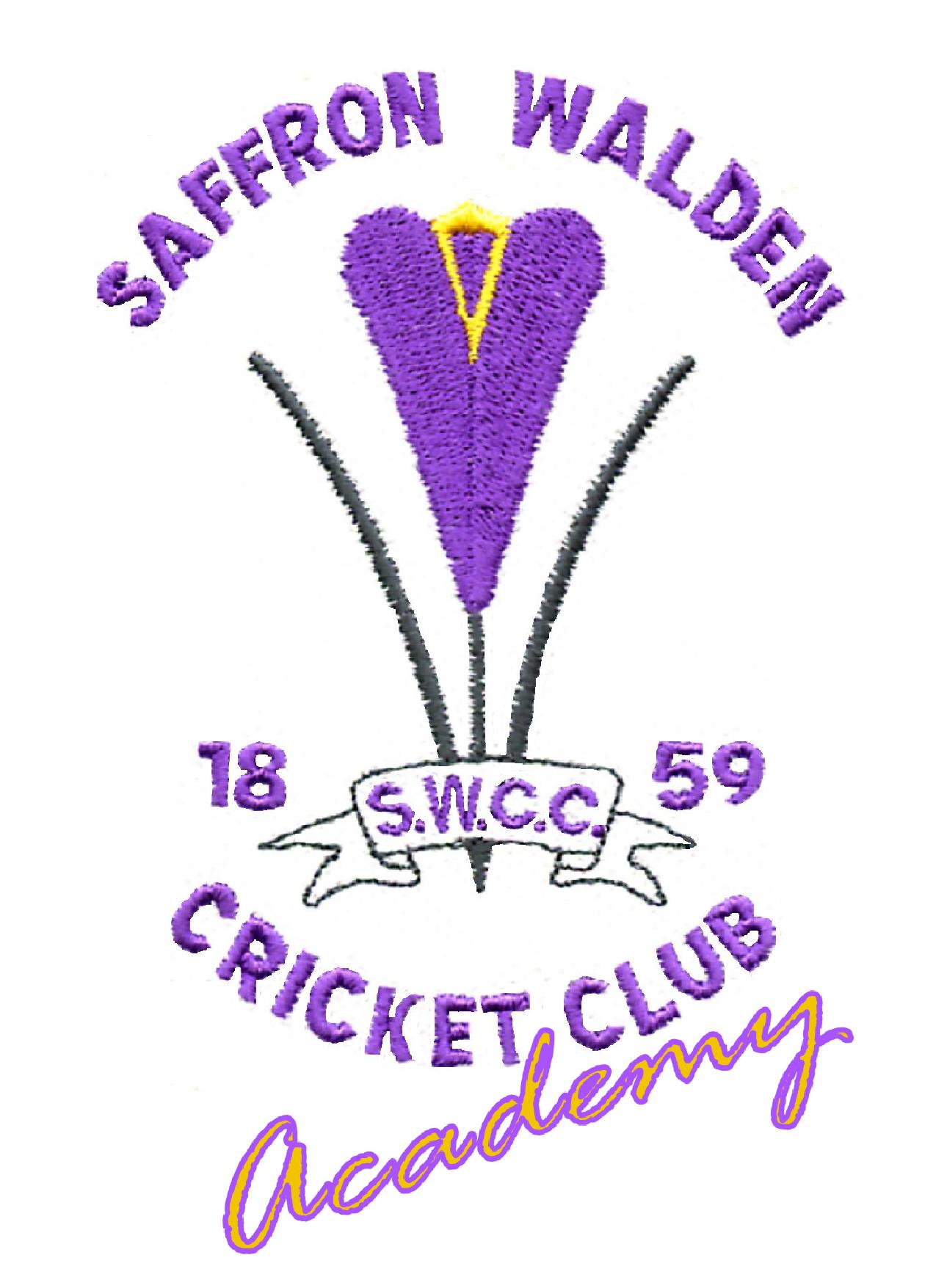 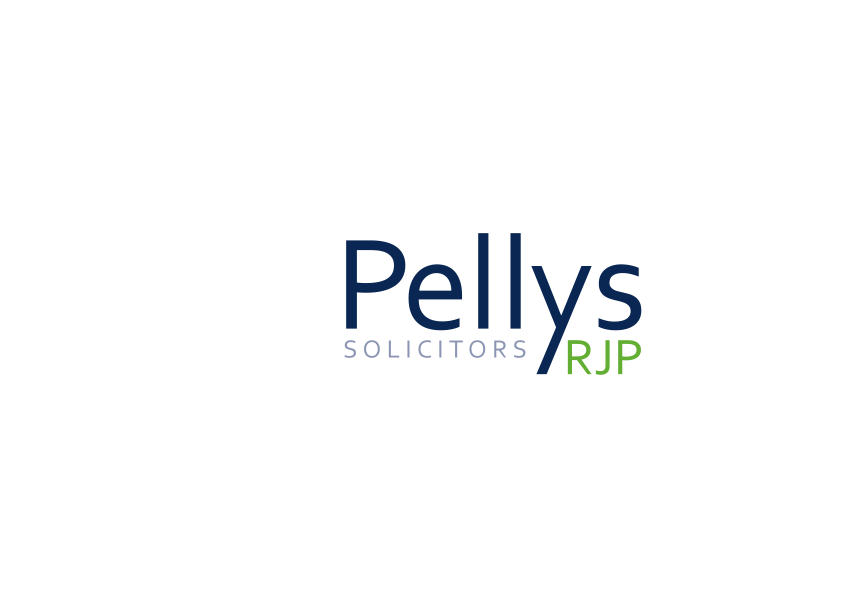 12 Market Walk, Saffron Walden, Essex CB10 1JZThe Old Monastery, Windhill, Bishop's Stortford, Herts CM23 2ND01799 514420     www.pellys.co.uk     office@pellys.co.ukContentsPage 	Firsts for the Academy 2013  Academy Awards 20136. 	Academy Awards 2005-2013 and Academy Centurions7.	Academy Team Performances8.	Club Caps9. 	Representative Players 10.	Under 1611.	Under 1512.	Under 1413.	Under 1314.	Under 1215.	Crocus16.	Under 1117.	Senior girls 18.	Junior Girls19.	Under 1020.	Under 921.	Overall Academy Records22.	Vacancies23.	and now for 2014Every effort is made to ensure the information in this Review is accurate but errors can occur!  Please contact the Academy Director if you feel there are such errors or omissions. david.barrs@live.comFirsts for Walden Academy cricket 2013First ever Academy overseas player Chris Melton, u15 Toowoomba, AustraliaFirst ever Academy player to score back-to-back centuries – Will Clark 137 for u16s and 107 for 4ths the following week.First ever u9 team in a competitive leagueFirst time we have reached the knock-out stages of the u16 Essex Trevor Bailey Matchplay Competition (semi-final – lost to Goresbrook)First Academy Player to set a club record – James Read highest ever recorded score in modern history of the club – 203 for 3rd XI v Harlton 1st XIFirst Academy Player to achieve an award playing an age group up - Harry Kelvin, best figures u14 playing for u15First ever Rainbow Cricket Tournament for u10sFirst time we have exceeded 300 Academy members – 30?First Academy Player to be nominated for Essex CCC ‘Team of the Week’ – Will Clark First Academy players to be selected for a pan-Essex District XI to play the full Essex side.  Under 15s Jonny Brace and Spencer Hill, Under 13s Ronnie LedwithRegistration Day Saturday 26  April 201410-2pm2013 AwardsAcademy Awards: NotesPlayers may be nominated for representative cricket in Essex or Cambridgeshire if they are considered ready to perform at such a level.  However, playing at this level relies on commitment as well as talent.  If you feel you would like to be considered or if you feel you or your parents cannot make this commitment, please speak to your manager. Highest batting average min. 5 innings/Lowest bowling average min. 10 overs. Because young players play so few matches we don’t insist on 5 ‘completed’ innings before they qualify with an average.  This is not the case in senior cricket. Please note that a more accurate picture of performance can be gained the more overs bowled or the more innings batted.  A low minimum has been chosen to involve as many players as possible in the statistics. Overall batting and bowling awards are made by managers in consultation with coaches and others.  There are no definitive criteria.Club caps awarded to any established Academy player taking 5 wickets in one match (including 5 stumpings and/or catches by a wicket keeper), scoring a century, playing at County level or being a first choice selection for the senior SWCC teams or village teams with whom SWCC have a formal arrangement.  From 2009 Club caps will be awarded to girls for taking 3 wicket/catches,  scoring 50 in a match and  for County or adult selection.Players’ Player may be awarded on the basis of Player of the Match nominations over the course of a season or a vote amongst other squad members.Academy records have been compiled since 2003.  There may well be superior performances before that – just let us know.The Alfred Adams Batting Award.  Alfred Adams scored 279 not out by batting all day against Bishop’s Stortford for SWCC on the Common on 11 July 1837.  At the time it was the highest recorded individual score in the country.  Fiona Harris was the first woman to play competitively for SWCC in 2002.  She still plays for SWCC when she can. John Smith first played for SWCC in 1946 and retired in 1963 at the age of 35.  He now lives in Chelmsford.  He is the tallest of the team in many of the clubhouse photos of the 1950s and 60s. Josh Bysouth was an u13 Academy player when he died in a car accident with his Grandfather in 2012Academician of the Year is awarded to the academy player who has made the strongest commitment to his or her own development and to the work of the Academy and Club.  It may be related to the “Clubman of the Year” award for each age group.Jack Petchey Awards are given for outstanding personal achievement.  Winners receive a certificate, a medallion and £200 to be spent on the club.We currently do not issue individual medals or trophies, preferring to issue certificates.  This maximises involvement and keeps costs low. However, sponsors for individual trophies shown on the previous page are always welcome.WEDCB = West Essex District Cricket Board  CYCA = Cambridgeshire Youth Cricket Association.Academy Awards 2005-2013Academy CenturionsSince 2009, centurions have been awarded a certificate on achieving their maiden century.  The certificate is issued by Lord’s Taverners and is signed by the ten living players who have scored 100 first-class centuries – Zaheer Abbas (Pakistan), Dennis Amiss (England), Geoffrey Boycott (England), John Edrich (England), Graham Gooch (England), Tom Graveney (England), Graeme Hick (England), Mark Ramprakash (England), Vivian Richards (West Indies), Glenn Turner (New Zealand).Overall Team Academy performancesImportant note; Win rate has reduced as number of teams has increased.  Additional teams have been introduced to ensure all members 9+ years of age years of all abilities have access to competitive cricket.Club CapsClub caps can be awarded to Academy members (under 16 years of age) for scoring 100 (50 for girls) or taking 5 wickets in one match (3 for girls), playing representative cricket at County level or becoming established in a senior SWCC side or for a village side as part of a formal arrangement with SWCC.  They are only awarded once Note: based on available records.  Please contact the Academy Director if you feel you have earned a club capRepresentative Players 2013Vacancies Vacancies Vacancies Vacancies Vacancies Vacancies Vacancies Vacancies Vacancies VacanciesTo make the Academy concept work as many adults as possible need to be involved at a level at which they feel comfortable.  Such involvement does not necessarily require experience of cricket but it does require enjoyment of working in a team and with children.  No harm in asking – here goes.What about organising an internal Crocus League on a Sunday morning for under 10s or administering the skill certificate scheme?  Event management (bar-b-ques etc), play-cricket.com officer (entering score data each week during the season for your squad), taking the register at winter and summer squad sessions – there are so many things you can help us with ……Scorers needed for Saturdays – expenses reimbursed plus meals. Training will be given. Umpires also needed and training can be given.  Payment also available for preparation of teas.Vaguely Interested?  Want to know more? contact David Barrs, Academy Director barrsd@aesessex.co.ukThank you to our sponsors – Pelly’s RJP Solicitors for their sponsorship of this annual review; Complete Imaging for their sponsorship of the newsletter and to Hexagon Consulting for their support for the under 16 squad.  All three sponsors also contribute to the work of the club as a whole and we are extremely grateful for this ongoing commitment to our work.and it doesn’t stop in the winter……Nominations for representative cricket (District: West Essex and South Cambs.  County: Essex and Cambridgeshire) will be made by end of September.  If you want to know more speak to your age group lead coach or team manager.Hills Road Sports Centre (Cambridge) run winter cricket courses – bookings begin for these six week courses throughout the Winter. They fill up quickly but are excellent value for money.  Ring 01223 500009 now.Essex County Cricket Club also organise courses Call 01245 254028Or visit their website www.essexcricket.org.uk/cricket-centreWe have a number of Level 2 coaches available for private one2one tuition if that is something you would be interested in.  Contact David Barrs david.barrs@live .comLevel 1 or Level 2 Coaching courses– are you interested in becoming qualified yourself? contact David Barrs david.barrs@live.comWinter nets, including one2one coaching, commence Friday 10 January at the County High School with each age group having a one hour session every other week. You will receive a newsletter in November with details.We are also happy to be associated with Saffron Sports.  They have a list of members (names only) and offer a 10% discount to all SWCC membersAnd then it starts again….Saturday 26 April 2014 CLUB REGISTRATION DAY  -10.00am – 2.00pmKeep up-to-date with what is happening on the club website ………www.saffronwaldencricket.co.ukAlfred Adams Trophy Batting AwardWill ClarkNominated: Finn Karsten, Ollie Barnes, Chris Melton, Max Haupt, Victoria Hill, Josh Graham, Jake Ratcliffe, Ben Wiseman, Scarlett Hughes, Will Clark, Adam Whitehead, Alex HauptNominated: Finn Karsten, Ollie Barnes, Chris Melton, Max Haupt, Victoria Hill, Josh Graham, Jake Ratcliffe, Ben Wiseman, Scarlett Hughes, Will Clark, Adam Whitehead, Alex HauptJohn Smith TrophyBowling AwardAlexander ThomasNominated:  Lewis Oakey, Josh Preston, Victoria Hill, Sam Bolt, Louis Temblett, Alexander Thomas, Callum Atherton, Lucy Gill, Jack Gosden, Alexander Thomas, Luke Barkes, Sam Matthews, Josh HaleNominated:  Lewis Oakey, Josh Preston, Victoria Hill, Sam Bolt, Louis Temblett, Alexander Thomas, Callum Atherton, Lucy Gill, Jack Gosden, Alexander Thomas, Luke Barkes, Sam Matthews, Josh HaleRon MuggeridgeAcademician of the YearSpencer HillNominated: James Patterson, Jonny Gadd, Will Clark, Bertie Hughes, Charlie Southgate, Victoria Hill, Spencer Hill, Evie BorgesonNominated: James Patterson, Jonny Gadd, Will Clark, Bertie Hughes, Charlie Southgate, Victoria Hill, Spencer Hill, Evie BorgesonFiona Harris AwardFemale cricketer of the yearVictoria HillNominated: Victoria Hill, Scarlett HughesNominated: Victoria Hill, Scarlett HughesTeam of the year under 16sNominated:  u9, u11, u15, u16Nominated:  u9, u11, u15, u16Special Award Chris MeltonNominated :  Chris MeltonNominated :  Chris MeltonCrocus Cricketer Nick TedderNominated:  Nick TedderNominated:  Nick TedderJack Petchey Award Winners September 2012- September 2013Jack Petchey Award Winners September 2012- September 2013Jonathan Gadd, Jo Start, Ryan Brown, Jack Sneath, Millie Kitcat, Josh Wells, Jesper Walker, Charlie Southgate, Evie BorgesonJonathan Gadd, Jo Start, Ryan Brown, Jack Sneath, Millie Kitcat, Josh Wells, Jesper Walker, Charlie Southgate, Evie BorgesonJack Petchey Leader AwardKevin DuersPrevious winners:  Olwyn Sparrow, Peter Hill, John Read,  Mark Hughes, Alan WilliamsPrevious winners:  Olwyn Sparrow, Peter Hill, John Read,  Mark Hughes, Alan WilliamsYearAcademicianBattingBowling         GirlsSpecial2005Anthony BrownJamie KingKieran Hulln/a2006Joe BarrsAlex MarjoribanksDarren WhiteFaith Pickering2007Joe BarrsPeter HerdSteve LarsenSam Nash2008Jonny HancockLuke MatthewsOllie GramlickGeorgia Ridgen/a2009Jonny HancockAlex MorleyTim WadeAbby BorgesonMatthew Thear2010Sam LarlhamJamie WhiteSpencer HillKatie BorgesonDave Hancock2011Dan ThomasAlex JacksonAndrew JordanPhoebe NashChris Larlham2012Will ClarkJonny BraceAlly HancockEmma BorgesonDaniel Thomas2013Spencer HillWill ClarkAlexander ThomasVictoria HillChris MeltonYearPlayer2007Alex Marjoribanks2008Peter Herd2009Ed Low and Dan Procter, Ollie Barnes (South Cambs) and Spencer Hill  (West Essex)2010Alex Jackson, Jamie White, Alex Morley2011Jamie White, Alex Jackson, Jonny Brace, Spencer Hill2012none2013Ollie Barnes, Will Clark, Chris Melton, Finn KarstenSquadTeamsPlayedWonLostDrawn/tiedNot playedWin rate %Development Squad111000U1616420250U152191630385U14187001 (aban)88U1332711160241U12213940369U113282170375U10213850053U917520071Senior Girls16330150Junior Girls1707000Crocus16240067201319141875301462201218745417064!73201120138655603547201018150100481136620091811864511576200816704026185720071575483402664200612n/an/an/an/an/an/a20057n/an/an/an/an/an/a20042n/an/an/an/an/an/a2005Honorary: Sam Thake, Tom Westley.  Anthony Brown Matt Stewart. Josh Coote, Kieran Hull, Jamie King, Joe Barrs, Andy Hall, Steve Larsen, Will Brown, Fraser Hill                                                        (12)2006Alex Marjoribanks, Liam Flynn, Nick Oakley, Dan Mitchell, Tom Fanger, Andy Laws, Kathy Laws. Jamie White                                 (8)2007Josh Charge, Jay Ghelani, Jonathan Brace, Peter Herd, Ben Appleby, Emma Borgeson, Abigail Borgeson, Marc Pearson, Luke Diana, Laurence Damary-Homan, Chester Hawkins, Harry Picton-Turbervill, Phoebe Nash                                                                                       (13)2008Luke Matthews, Bradley Plumb, Kieran Greig, Jonny Hancock, Josh Beaumont, Ollie Gramlick, Jai Goodwin, Billy Phillips-Diggons, Brittany Smith, Luke Barkes, Harvey Woodbridge, Jonathan Gadd, Joe Robinson, Ben Howerd, Andrew Jordan , James Read                      (15)2009Spencer Hill, Ollie Barnes, Ed Low, Dan Procter, Katy Borgeson, Gaby Clements, Katherine Hawkins, Ryan Webster                                   (8)2010Alex Morley, Nik Patel, Ryan Woodcock, Ned Potter, Harry Wendelken, Josh Marsh, Ivan Karsten, Tom Picton-Turbervill, Alex Jackson, Matt Williams, Ally Hancock, Luke Ormsby, Millie Kitcat, Abby Penman, Victoria Hill, Jesper Walker, Owen Eddershaw,  Jack Ormsby   (18) 20115 wickets:  Sam Larlham  100:  County Cricket: Henry Hoare, Devon Pilkington,  Jemima Wightman, Ellie         Langworthy, Holly Langworthy, Becky Leeman, Evie BorgesonSenior sides: Will Clark, James Patterson                                       (10)20125 wickets:  100: County Cricket: Jake Ratcliffe (Essex), Sam Matthews (Cambridgeshire), Daniel Thomas (Essex)Senior Sides: Max Wightman, Daniel Thomas, Ryan Brown, Domenic Wilson, Jonny Gadd, George Wardle, Andrew Boreham, Andrew Leeman, Bertie Hughes, Chris Hancock                                                                     (13)20135 wickets: Alexander Thomas3 wickets (girls) ; Rebecca Hill, Pippa Morgan100:  Chris Melton, Finn Karsten, Will Clark, County Cricket: Finn KarstenSenior sides: Louis Cooke, Ryan Deamer, Danny Page, Callum Sparrow, Michael Turner                                                                                                 (11)Full CountyFull CountyDistrictDistrictAge GroupCambridgeshireEssexSouth CambsWest EssexU9U10U11Jake Ratcliffe“B” Squad. Harry Cooke, Louis Temblett, Harry BallHarry WendelkenEmma RobertsScarlett HughesBertie ScottAdam OakeyU12“A:” Squad Sam Matthews, Adam WhiteheadBrad DuersU13Olivia Banks, Becky Leeman, Libby Gower-Issacs, Jemima Wightman, Evie Borgeson, Millie SparrowJosh Batcheler, Max Haupt, Ronnie LedwithU14Finn KarstenOwen Eddershaw, Will Chappell, Michael TurnerAlexander Thomas, Felix Hannam, Jack Ormsby, Louis CookeU15Chris Melton – QueenslandGeorgina HarrisOllie Barnes, Spencer Hill, Jonny BraceU17Ali Hancock (u16)Henry Hoare – Northants (u16)Dan Thomas (disabled)Jack Sneathu25Joe BarrsJack SneathSeniorJoe BarrsAndy LawsGraham Goodmann/an/aOver 60Malcolm WrightMCCGiles Ecclestone, Jamie Sparrow, Ryan Sparrow, Tom George, Neil Gladwin, Joe Barrs, Steve Plumb, Tim Smith (pending Steve Larsen), Steve  Livermore, Nick Hurford (Overseas player 2010), Darren Cousins, Steve Atherton, Nick Batcheler, Lloyd PaternottGiles Ecclestone, Jamie Sparrow, Ryan Sparrow, Tom George, Neil Gladwin, Joe Barrs, Steve Plumb, Tim Smith (pending Steve Larsen), Steve  Livermore, Nick Hurford (Overseas player 2010), Darren Cousins, Steve Atherton, Nick Batcheler, Lloyd PaternottGiles Ecclestone, Jamie Sparrow, Ryan Sparrow, Tom George, Neil Gladwin, Joe Barrs, Steve Plumb, Tim Smith (pending Steve Larsen), Steve  Livermore, Nick Hurford (Overseas player 2010), Darren Cousins, Steve Atherton, Nick Batcheler, Lloyd PaternottGiles Ecclestone, Jamie Sparrow, Ryan Sparrow, Tom George, Neil Gladwin, Joe Barrs, Steve Plumb, Tim Smith (pending Steve Larsen), Steve  Livermore, Nick Hurford (Overseas player 2010), Darren Cousins, Steve Atherton, Nick Batcheler, Lloyd PaternottClub Cricket ConferenceJamie Sparrow, Ryan Sparrow, Joe Holland, Joe Barrs, Andy LawsJamie Sparrow, Ryan Sparrow, Joe Holland, Joe Barrs, Andy LawsJamie Sparrow, Ryan Sparrow, Joe Holland, Joe Barrs, Andy LawsJamie Sparrow, Ryan Sparrow, Joe Holland, Joe Barrs, Andy LawsEnglandMalcolm Wright over-60, Daniel Thomas - DisabledMalcolm Wright over-60, Daniel Thomas - DisabledMalcolm Wright over-60, Daniel Thomas - DisabledMalcolm Wright over-60, Daniel Thomas - DisabledSquad 2013under 16ManagerNick Patterson/Nick ChargeNick Patterson/Nick ChargeCoachCoachNick DownCaptainWill ClarkVice CaptainsVice CaptainsJames Patterson/Josh ChargeJames Patterson/Josh ChargeReview of season  The team went out in the semi-final of the Matchplay after having played some tremendous cricket through the season.  This was the furthest any Academy team has reached in the competition. A comprehensive defeat of Colchester, two conceded games and then either having to defeat Brentwood or ensure our run rate was better than Colchester’s.  We limited Brentwood to 165 and after early losses our middle order batted stoically - our run rate got us through. In the second group stage we brushed aside Upminster and Hadleigh and and then we had to defeat Chelmsford or have a better run rate.  We beat Chelmsford!  Our second group stage victories saw some dominant batting performances from Will Clark (77 against Upminster , 134 against Hadleigh) and Chris Melton (92 against Chelmsford).  No team collared our bowling and if one bowler didn’t take the wickets, another one would! The U16s’ greatest strength is the fact that it is a true team.  Everybody has a role to play and is given the chance to play that role.  Many of the other teams we played had two or three star players who did everything.  Not the case with the U16s!Review of season  The team went out in the semi-final of the Matchplay after having played some tremendous cricket through the season.  This was the furthest any Academy team has reached in the competition. A comprehensive defeat of Colchester, two conceded games and then either having to defeat Brentwood or ensure our run rate was better than Colchester’s.  We limited Brentwood to 165 and after early losses our middle order batted stoically - our run rate got us through. In the second group stage we brushed aside Upminster and Hadleigh and and then we had to defeat Chelmsford or have a better run rate.  We beat Chelmsford!  Our second group stage victories saw some dominant batting performances from Will Clark (77 against Upminster , 134 against Hadleigh) and Chris Melton (92 against Chelmsford).  No team collared our bowling and if one bowler didn’t take the wickets, another one would! The U16s’ greatest strength is the fact that it is a true team.  Everybody has a role to play and is given the chance to play that role.  Many of the other teams we played had two or three star players who did everything.  Not the case with the U16s!Review of season  The team went out in the semi-final of the Matchplay after having played some tremendous cricket through the season.  This was the furthest any Academy team has reached in the competition. A comprehensive defeat of Colchester, two conceded games and then either having to defeat Brentwood or ensure our run rate was better than Colchester’s.  We limited Brentwood to 165 and after early losses our middle order batted stoically - our run rate got us through. In the second group stage we brushed aside Upminster and Hadleigh and and then we had to defeat Chelmsford or have a better run rate.  We beat Chelmsford!  Our second group stage victories saw some dominant batting performances from Will Clark (77 against Upminster , 134 against Hadleigh) and Chris Melton (92 against Chelmsford).  No team collared our bowling and if one bowler didn’t take the wickets, another one would! The U16s’ greatest strength is the fact that it is a true team.  Everybody has a role to play and is given the chance to play that role.  Many of the other teams we played had two or three star players who did everything.  Not the case with the U16s!Review of season  The team went out in the semi-final of the Matchplay after having played some tremendous cricket through the season.  This was the furthest any Academy team has reached in the competition. A comprehensive defeat of Colchester, two conceded games and then either having to defeat Brentwood or ensure our run rate was better than Colchester’s.  We limited Brentwood to 165 and after early losses our middle order batted stoically - our run rate got us through. In the second group stage we brushed aside Upminster and Hadleigh and and then we had to defeat Chelmsford or have a better run rate.  We beat Chelmsford!  Our second group stage victories saw some dominant batting performances from Will Clark (77 against Upminster , 134 against Hadleigh) and Chris Melton (92 against Chelmsford).  No team collared our bowling and if one bowler didn’t take the wickets, another one would! The U16s’ greatest strength is the fact that it is a true team.  Everybody has a role to play and is given the chance to play that role.  Many of the other teams we played had two or three star players who did everything.  Not the case with the U16s!Review of season  The team went out in the semi-final of the Matchplay after having played some tremendous cricket through the season.  This was the furthest any Academy team has reached in the competition. A comprehensive defeat of Colchester, two conceded games and then either having to defeat Brentwood or ensure our run rate was better than Colchester’s.  We limited Brentwood to 165 and after early losses our middle order batted stoically - our run rate got us through. In the second group stage we brushed aside Upminster and Hadleigh and and then we had to defeat Chelmsford or have a better run rate.  We beat Chelmsford!  Our second group stage victories saw some dominant batting performances from Will Clark (77 against Upminster , 134 against Hadleigh) and Chris Melton (92 against Chelmsford).  No team collared our bowling and if one bowler didn’t take the wickets, another one would! The U16s’ greatest strength is the fact that it is a true team.  Everybody has a role to play and is given the chance to play that role.  Many of the other teams we played had two or three star players who did everything.  Not the case with the U16s!Review of season  The team went out in the semi-final of the Matchplay after having played some tremendous cricket through the season.  This was the furthest any Academy team has reached in the competition. A comprehensive defeat of Colchester, two conceded games and then either having to defeat Brentwood or ensure our run rate was better than Colchester’s.  We limited Brentwood to 165 and after early losses our middle order batted stoically - our run rate got us through. In the second group stage we brushed aside Upminster and Hadleigh and and then we had to defeat Chelmsford or have a better run rate.  We beat Chelmsford!  Our second group stage victories saw some dominant batting performances from Will Clark (77 against Upminster , 134 against Hadleigh) and Chris Melton (92 against Chelmsford).  No team collared our bowling and if one bowler didn’t take the wickets, another one would! The U16s’ greatest strength is the fact that it is a true team.  Everybody has a role to play and is given the chance to play that role.  Many of the other teams we played had two or three star players who did everything.  Not the case with the U16s!StatisticStatisticStatisticStatisticPlayer (s)Player (s)Player (s)OthersOthersOthersOthersOthersOthersOthersAge-group RecordAge-group RecordAge-group RecordAge-group RecordAge-group RecordBattingBattingBattingBattingHighest scoreHighest scoreHighest scoreHighest scoreWill Clark 134Will Clark 134Chris Melton 92/Will Clark 77Chris Melton 92/Will Clark 77Chris Melton 92/Will Clark 77Chris Melton 92/Will Clark 77Chris Melton 92/Will Clark 77Chris Melton 92/Will Clark 77Will Clark 134 2013 – new recordWill Clark 134 2013 – new recordWill Clark 134 2013 – new recordWill Clark 134 2013 – new recordWill Clark 134 2013 – new recordWill Clark 134 2013 – new recordWill Clark 134 2013 – new recordMost runsMost runsMost runsMost runsWill Clark 284Will Clark 284Will Clark 284Chris Melton 162Chris Melton 162Chris Melton 162Chris Melton 162Chris Melton 162284 Will Clark 2013  - new record284 Will Clark 2013  - new record284 Will Clark 2013  - new record284 Will Clark 2013  - new record284 Will Clark 2013  - new record284 Will Clark 2013  - new record284 Will Clark 2013  - new recordMost inningsMost inningsMost inningsMost inningsBertie Hughes 6Bertie Hughes 6Will Clark, Josh Charge, Spencer Hill, James Patterson, Ali Hancock  5Will Clark, Josh Charge, Spencer Hill, James Patterson, Ali Hancock  5Will Clark, Josh Charge, Spencer Hill, James Patterson, Ali Hancock  5Will Clark, Josh Charge, Spencer Hill, James Patterson, Ali Hancock  5Will Clark, Josh Charge, Spencer Hill, James Patterson, Ali Hancock  5Will Clark, Josh Charge, Spencer Hill, James Patterson, Ali Hancock  5Will Clark, Josh Charge, Spencer Hill, James Patterson, Ali Hancock  5Will Clark, Josh Charge, Spencer Hill, James Patterson, Ali Hancock  5Will Clark, Josh Charge, Spencer Hill, James Patterson, Ali Hancock  59 Luke Ormsby/Jamie White 2011 9 Luke Ormsby/Jamie White 2011 9 Luke Ormsby/Jamie White 2011 9 Luke Ormsby/Jamie White 2011 Highest averageHighest averageHighest averageHighest averageWill Clark 56.8Will Clark 56.8James Patterson 47.5; Chris Melton 45.5James Patterson 47.5; Chris Melton 45.5James Patterson 47.5; Chris Melton 45.5James Patterson 47.5; Chris Melton 45.5James Patterson 47.5; Chris Melton 45.5James Patterson 47.5; Chris Melton 45.5James Patterson 47.5; Chris Melton 45.5James Patterson 47.5; Chris Melton 45.5James Patterson 47.5; Chris Melton 45.5James Patterson 47.5; Chris Melton 45.5James Patterson 47.5; Chris Melton 45.5101.25 Jamie King 2005101.25 Jamie King 2005Batting AwardBatting AwardBatting AwardBatting AwardWill ClarkWill ClarkWill ClarkBowlingBowlingBowlingBowlingMost wicketsMost wicketsMost wicketsMost wicketsLuke Barkes 11Luke Barkes 11Luke Barkes 11Ali Hancock/James Patterson 6Ali Hancock/James Patterson 6Ali Hancock/James Patterson 6Ali Hancock/James Patterson 6Ali Hancock/James Patterson 6Ali Hancock/James Patterson 6Ali Hancock/James Patterson 6Ali Hancock/James Patterson 6Ali Hancock/James Patterson 613 Nik Patel 2010 13 Nik Patel 2010 13 Nik Patel 2010 Most oversMost oversMost oversMost oversAli Hancock 39Ali Hancock 39Ali Hancock 39Spencer Hill 29.1Spencer Hill 29.1Spencer Hill 29.1Spencer Hill 29.1Spencer Hill 29.1Spencer Hill 29.1Spencer Hill 29.155.4 Lewis Cracknell 2010 55.4 Lewis Cracknell 2010 55.4 Lewis Cracknell 2010 55.4 Lewis Cracknell 2010 55.4 Lewis Cracknell 2010 Lowest averageLowest averageLowest averageLowest averageLuke Barkes 11.1Luke Barkes 11.1Luke Barkes 11.1James Patterson 13.8, Henry Hoare 14.5James Patterson 13.8, Henry Hoare 14.5James Patterson 13.8, Henry Hoare 14.5James Patterson 13.8, Henry Hoare 14.5James Patterson 13.8, Henry Hoare 14.5James Patterson 13.8, Henry Hoare 14.5James Patterson 13.8, Henry Hoare 14.5Luke Barkes 11.1 2013 – new recordLuke Barkes 11.1 2013 – new recordLuke Barkes 11.1 2013 – new recordLuke Barkes 11.1 2013 – new recordLuke Barkes 11.1 2013 – new recordBest figuresBest figuresBest figuresBest figuresLuke Barkes 4-13Luke Barkes 4-13Luke Barkes 4-13Luke Barkes 4-36Luke Barkes 4-36Luke Barkes 4-36Luke Barkes 4-36Luke Barkes 4-36Luke Barkes 4-365-0-11-5 Ryan Woodcock 2010 5-0-11-5 Ryan Woodcock 2010 5-0-11-5 Ryan Woodcock 2010 5-0-11-5 Ryan Woodcock 2010 5-0-11-5 Ryan Woodcock 2010 5-0-11-5 Ryan Woodcock 2010 Bowling AwardBowling AwardBowling AwardBowling AwardLuke BarkesLuke BarkesLuke BarkesOthersOthersOthersOthersMagic momentsMagic momentsOur victory against Matchplay favourites Chelmsford to go through to the semi-final. Bertie Hughes’ slip catch in our first game against Colchester; Danny Page’s three run outs in the same game; Ali Hancock and James Patterson’s partnership in a tight game against Brentwood; Bertie Hughes’ reverse sweep against Upminster; Will Clark’s 6 in his 134 against HadleighOur victory against Matchplay favourites Chelmsford to go through to the semi-final. Bertie Hughes’ slip catch in our first game against Colchester; Danny Page’s three run outs in the same game; Ali Hancock and James Patterson’s partnership in a tight game against Brentwood; Bertie Hughes’ reverse sweep against Upminster; Will Clark’s 6 in his 134 against HadleighOur victory against Matchplay favourites Chelmsford to go through to the semi-final. Bertie Hughes’ slip catch in our first game against Colchester; Danny Page’s three run outs in the same game; Ali Hancock and James Patterson’s partnership in a tight game against Brentwood; Bertie Hughes’ reverse sweep against Upminster; Will Clark’s 6 in his 134 against HadleighOur victory against Matchplay favourites Chelmsford to go through to the semi-final. Bertie Hughes’ slip catch in our first game against Colchester; Danny Page’s three run outs in the same game; Ali Hancock and James Patterson’s partnership in a tight game against Brentwood; Bertie Hughes’ reverse sweep against Upminster; Will Clark’s 6 in his 134 against HadleighOur victory against Matchplay favourites Chelmsford to go through to the semi-final. Bertie Hughes’ slip catch in our first game against Colchester; Danny Page’s three run outs in the same game; Ali Hancock and James Patterson’s partnership in a tight game against Brentwood; Bertie Hughes’ reverse sweep against Upminster; Will Clark’s 6 in his 134 against HadleighOur victory against Matchplay favourites Chelmsford to go through to the semi-final. Bertie Hughes’ slip catch in our first game against Colchester; Danny Page’s three run outs in the same game; Ali Hancock and James Patterson’s partnership in a tight game against Brentwood; Bertie Hughes’ reverse sweep against Upminster; Will Clark’s 6 in his 134 against HadleighOur victory against Matchplay favourites Chelmsford to go through to the semi-final. Bertie Hughes’ slip catch in our first game against Colchester; Danny Page’s three run outs in the same game; Ali Hancock and James Patterson’s partnership in a tight game against Brentwood; Bertie Hughes’ reverse sweep against Upminster; Will Clark’s 6 in his 134 against HadleighOur victory against Matchplay favourites Chelmsford to go through to the semi-final. Bertie Hughes’ slip catch in our first game against Colchester; Danny Page’s three run outs in the same game; Ali Hancock and James Patterson’s partnership in a tight game against Brentwood; Bertie Hughes’ reverse sweep against Upminster; Will Clark’s 6 in his 134 against HadleighOur victory against Matchplay favourites Chelmsford to go through to the semi-final. Bertie Hughes’ slip catch in our first game against Colchester; Danny Page’s three run outs in the same game; Ali Hancock and James Patterson’s partnership in a tight game against Brentwood; Bertie Hughes’ reverse sweep against Upminster; Will Clark’s 6 in his 134 against HadleighOur victory against Matchplay favourites Chelmsford to go through to the semi-final. Bertie Hughes’ slip catch in our first game against Colchester; Danny Page’s three run outs in the same game; Ali Hancock and James Patterson’s partnership in a tight game against Brentwood; Bertie Hughes’ reverse sweep against Upminster; Will Clark’s 6 in his 134 against HadleighOur victory against Matchplay favourites Chelmsford to go through to the semi-final. Bertie Hughes’ slip catch in our first game against Colchester; Danny Page’s three run outs in the same game; Ali Hancock and James Patterson’s partnership in a tight game against Brentwood; Bertie Hughes’ reverse sweep against Upminster; Will Clark’s 6 in his 134 against HadleighOur victory against Matchplay favourites Chelmsford to go through to the semi-final. Bertie Hughes’ slip catch in our first game against Colchester; Danny Page’s three run outs in the same game; Ali Hancock and James Patterson’s partnership in a tight game against Brentwood; Bertie Hughes’ reverse sweep against Upminster; Will Clark’s 6 in his 134 against HadleighOur victory against Matchplay favourites Chelmsford to go through to the semi-final. Bertie Hughes’ slip catch in our first game against Colchester; Danny Page’s three run outs in the same game; Ali Hancock and James Patterson’s partnership in a tight game against Brentwood; Bertie Hughes’ reverse sweep against Upminster; Will Clark’s 6 in his 134 against HadleighOur victory against Matchplay favourites Chelmsford to go through to the semi-final. Bertie Hughes’ slip catch in our first game against Colchester; Danny Page’s three run outs in the same game; Ali Hancock and James Patterson’s partnership in a tight game against Brentwood; Bertie Hughes’ reverse sweep against Upminster; Will Clark’s 6 in his 134 against HadleighOur victory against Matchplay favourites Chelmsford to go through to the semi-final. Bertie Hughes’ slip catch in our first game against Colchester; Danny Page’s three run outs in the same game; Ali Hancock and James Patterson’s partnership in a tight game against Brentwood; Bertie Hughes’ reverse sweep against Upminster; Will Clark’s 6 in his 134 against HadleighOur victory against Matchplay favourites Chelmsford to go through to the semi-final. Bertie Hughes’ slip catch in our first game against Colchester; Danny Page’s three run outs in the same game; Ali Hancock and James Patterson’s partnership in a tight game against Brentwood; Bertie Hughes’ reverse sweep against Upminster; Will Clark’s 6 in his 134 against HadleighOur victory against Matchplay favourites Chelmsford to go through to the semi-final. Bertie Hughes’ slip catch in our first game against Colchester; Danny Page’s three run outs in the same game; Ali Hancock and James Patterson’s partnership in a tight game against Brentwood; Bertie Hughes’ reverse sweep against Upminster; Will Clark’s 6 in his 134 against HadleighMost AppearancesMost AppearancesMost AppearancesMost AppearancesAli Hancock, Bertie Hughes -  6Ali Hancock, Bertie Hughes -  6Ali Hancock, Bertie Hughes -  6Ali Hancock, Bertie Hughes -  6Ali Hancock, Bertie Hughes -  6Ali Hancock, Bertie Hughes -  69 Luke Ormsby/Jamie White 2011 9 Luke Ormsby/Jamie White 2011 9 Luke Ormsby/Jamie White 2011 9 Luke Ormsby/Jamie White 2011 9 Luke Ormsby/Jamie White 2011 Most CatchesMost CatchesMost CatchesMost CatchesSpencer Hill, James Patterson - 4Spencer Hill, James Patterson - 4Spencer Hill, James Patterson - 4Spencer Hill, James Patterson - 4Spencer Hill, James Patterson - 4Spencer Hill, James Patterson - 4Spencer Hill, James Patterson - 4Spencer Hill, James Patterson - 4Spencer Hill, James Patterson - 4Spencer Hill, James Patterson - 46 Ryan Duers 20116 Ryan Duers 20116 Ryan Duers 20116 Ryan Duers 20116 Ryan Duers 2011Primary Club new membersPrimary Club new membersPrimary Club new membersPrimary Club new membersNoneNoneNoneNoneNoneNoneNoneNoneNoneNoneNoneNoneNoneNoneNonePlayers’ PlayerPlayers’ PlayerPlayers’ PlayerPlayers’ PlayerWill ClarkWill ClarkWill ClarkWill ClarkWill ClarkWill ClarkWill ClarkWill ClarkWill ClarkWill ClarkWill ClarkWill ClarkWill ClarkWill ClarkWill ClarkClubman of the YearClubman of the YearClubman of the YearClubman of the YearChris MeltonChris MeltonChris MeltonChris MeltonChris MeltonPlayed for anyone who would have him …Played for anyone who would have him …Played for anyone who would have him …Played for anyone who would have him …Played for anyone who would have him …Played for anyone who would have him …Played for anyone who would have him …Played for anyone who would have him …Played for anyone who would have him …Played for anyone who would have him …Most Promising NewcomerMost Promising NewcomerMost Promising NewcomerMost Promising NewcomerChris MeltonChris MeltonChris MeltonChris MeltonChris MeltonMost Improved PlayerMost Improved PlayerMost Improved PlayerMost Improved PlayerLuke BarkesLuke BarkesLuke BarkesLuke BarkesLuke BarkesClub CapsClub CapsClub CapsClub CapsChris MeltonChris MeltonChris MeltonChris MeltonChris MeltonChris MeltonChris MeltonChris MeltonChris MeltonChris MeltonChris MeltonChris MeltonChris MeltonChris MeltonChris MeltonRepresentative cricketRepresentative cricketRepresentative cricketRepresentative cricketQueensland: Chris Melton; Cambridgeshire: Ali Hancock Northamptonshire: Henry Hoare; West Essex: Jonny Brace, Spencer Hill, Ollie Barnes Queensland: Chris Melton; Cambridgeshire: Ali Hancock Northamptonshire: Henry Hoare; West Essex: Jonny Brace, Spencer Hill, Ollie Barnes Queensland: Chris Melton; Cambridgeshire: Ali Hancock Northamptonshire: Henry Hoare; West Essex: Jonny Brace, Spencer Hill, Ollie Barnes Queensland: Chris Melton; Cambridgeshire: Ali Hancock Northamptonshire: Henry Hoare; West Essex: Jonny Brace, Spencer Hill, Ollie Barnes Queensland: Chris Melton; Cambridgeshire: Ali Hancock Northamptonshire: Henry Hoare; West Essex: Jonny Brace, Spencer Hill, Ollie Barnes Queensland: Chris Melton; Cambridgeshire: Ali Hancock Northamptonshire: Henry Hoare; West Essex: Jonny Brace, Spencer Hill, Ollie Barnes Queensland: Chris Melton; Cambridgeshire: Ali Hancock Northamptonshire: Henry Hoare; West Essex: Jonny Brace, Spencer Hill, Ollie Barnes Queensland: Chris Melton; Cambridgeshire: Ali Hancock Northamptonshire: Henry Hoare; West Essex: Jonny Brace, Spencer Hill, Ollie Barnes Queensland: Chris Melton; Cambridgeshire: Ali Hancock Northamptonshire: Henry Hoare; West Essex: Jonny Brace, Spencer Hill, Ollie Barnes Queensland: Chris Melton; Cambridgeshire: Ali Hancock Northamptonshire: Henry Hoare; West Essex: Jonny Brace, Spencer Hill, Ollie Barnes Queensland: Chris Melton; Cambridgeshire: Ali Hancock Northamptonshire: Henry Hoare; West Essex: Jonny Brace, Spencer Hill, Ollie Barnes Queensland: Chris Melton; Cambridgeshire: Ali Hancock Northamptonshire: Henry Hoare; West Essex: Jonny Brace, Spencer Hill, Ollie Barnes Queensland: Chris Melton; Cambridgeshire: Ali Hancock Northamptonshire: Henry Hoare; West Essex: Jonny Brace, Spencer Hill, Ollie Barnes Queensland: Chris Melton; Cambridgeshire: Ali Hancock Northamptonshire: Henry Hoare; West Essex: Jonny Brace, Spencer Hill, Ollie Barnes Queensland: Chris Melton; Cambridgeshire: Ali Hancock Northamptonshire: Henry Hoare; West Essex: Jonny Brace, Spencer Hill, Ollie Barnes Played66WonWon444LostLostLost2222Not playedNot playedNot played2Squad 2013under 15ManagerPeter HillPeter HillCoachAlan WilliamsAlan WilliamsAlan WilliamsCaptainsCaptainsOllie Barnes, Spencer Hill & Tom MiddleOllie Barnes, Spencer Hill & Tom MiddleOllie Barnes, Spencer Hill & Tom MiddleReview of season Another hugely successful season for the squad, with the help of u14s and the arrival of Chris Melton. The squad won the West Essex and Cambs leagues,  just failing to win the West Essex cup through the ‘retirement’ rule. Ollie Barnes set new Academy records with the bat.  With runs on the board, most games saw up to 7/8 bowlers used with some useful returnsReview of season Another hugely successful season for the squad, with the help of u14s and the arrival of Chris Melton. The squad won the West Essex and Cambs leagues,  just failing to win the West Essex cup through the ‘retirement’ rule. Ollie Barnes set new Academy records with the bat.  With runs on the board, most games saw up to 7/8 bowlers used with some useful returnsReview of season Another hugely successful season for the squad, with the help of u14s and the arrival of Chris Melton. The squad won the West Essex and Cambs leagues,  just failing to win the West Essex cup through the ‘retirement’ rule. Ollie Barnes set new Academy records with the bat.  With runs on the board, most games saw up to 7/8 bowlers used with some useful returnsReview of season Another hugely successful season for the squad, with the help of u14s and the arrival of Chris Melton. The squad won the West Essex and Cambs leagues,  just failing to win the West Essex cup through the ‘retirement’ rule. Ollie Barnes set new Academy records with the bat.  With runs on the board, most games saw up to 7/8 bowlers used with some useful returnsReview of season Another hugely successful season for the squad, with the help of u14s and the arrival of Chris Melton. The squad won the West Essex and Cambs leagues,  just failing to win the West Essex cup through the ‘retirement’ rule. Ollie Barnes set new Academy records with the bat.  With runs on the board, most games saw up to 7/8 bowlers used with some useful returnsReview of season Another hugely successful season for the squad, with the help of u14s and the arrival of Chris Melton. The squad won the West Essex and Cambs leagues,  just failing to win the West Essex cup through the ‘retirement’ rule. Ollie Barnes set new Academy records with the bat.  With runs on the board, most games saw up to 7/8 bowlers used with some useful returnsReview of season Another hugely successful season for the squad, with the help of u14s and the arrival of Chris Melton. The squad won the West Essex and Cambs leagues,  just failing to win the West Essex cup through the ‘retirement’ rule. Ollie Barnes set new Academy records with the bat.  With runs on the board, most games saw up to 7/8 bowlers used with some useful returnsStatisticPlayer (s)OthersOthersAge-group RecordBattingHighest scoreOllie Barnes - 143 Chris Melton – 105no, Ollie Barnes 104 Chris Melton – 105no, Ollie Barnes 104Ollie Barnes 143 – new record 2013Most runsOllie Barnes - 700Spencer Hill – 411, George Wardle 271, Chris Melton - 233Spencer Hill – 411, George Wardle 271, Chris Melton - 233Ollie Barnes 700 – new record 2013 Most inningsOllie Barnes - 15George Wardle – 14, Spencer Hill - 12George Wardle – 14, Spencer Hill - 1216 Alex Morley and Sam Mitchell 2009 Highest averageOllie Barnes -70Spencer Hill – 58.71133.5 Jamie White 2010 133.5 Jamie White 2010 Batting AwardOllie BarnesBowlingBowlingMost wicketsMost wicketsJosh Preston  - 21Josh Preston  - 21Josh Preston  - 21Spencer Hill & Jack Wilkinson – 12, Tom Middle 11 & Jonny Gadd 10Spencer Hill & Jack Wilkinson – 12, Tom Middle 11 & Jonny Gadd 10Spencer Hill & Jack Wilkinson – 12, Tom Middle 11 & Jonny Gadd 10Spencer Hill & Jack Wilkinson – 12, Tom Middle 11 & Jonny Gadd 10Spencer Hill & Jack Wilkinson – 12, Tom Middle 11 & Jonny Gadd 10Spencer Hill & Jack Wilkinson – 12, Tom Middle 11 & Jonny Gadd 10Spencer Hill & Jack Wilkinson – 12, Tom Middle 11 & Jonny Gadd 10Spencer Hill & Jack Wilkinson – 12, Tom Middle 11 & Jonny Gadd 10Darren White 25 2006Most oversMost overs Josh Preston - 56  Josh Preston - 56  Josh Preston - 56  Josh Preston - 56  Josh Preston - 56 Tom Middle 53, Harry Benton 33 & Alex Thomas 30Tom Middle 53, Harry Benton 33 & Alex Thomas 30Tom Middle 53, Harry Benton 33 & Alex Thomas 30Tom Middle 53, Harry Benton 33 & Alex Thomas 30Tom Middle 53, Harry Benton 33 & Alex Thomas 30Tom Middle 53, Harry Benton 33 & Alex Thomas 30Darren White 63.4 2006Lowest averageLowest averageSpencer Hill – 8.75 Spencer Hill – 8.75 Spencer Hill – 8.75 Spencer Hill – 8.75 Josh Preston 12.33, Jonny Gadd 12.71Josh Preston 12.33, Jonny Gadd 12.71Josh Preston 12.33, Jonny Gadd 12.71Josh Preston 12.33, Jonny Gadd 12.71Josh Preston 12.33, Jonny Gadd 12.71Josh Preston 12.33, Jonny Gadd 12.71Josh Preston 12.33, Jonny Gadd 12.71Jonny Hancock 3.26 2008 Best figuresBest figuresHarry Kelvin (u14) 8-3Harry Kelvin (u14) 8-3Harry Kelvin (u14) 8-3Harry Kelvin (u14) 8-3Jonny Gadd, Spencer Hill, Josh Marsh, Josh Preston (twice) & Jack Wilkinson (twice) all took 3 wickets in an innings for less than 20 runsJonny Gadd, Spencer Hill, Josh Marsh, Josh Preston (twice) & Jack Wilkinson (twice) all took 3 wickets in an innings for less than 20 runsJonny Gadd, Spencer Hill, Josh Marsh, Josh Preston (twice) & Jack Wilkinson (twice) all took 3 wickets in an innings for less than 20 runsJonny Gadd, Spencer Hill, Josh Marsh, Josh Preston (twice) & Jack Wilkinson (twice) all took 3 wickets in an innings for less than 20 runsJonny Gadd, Spencer Hill, Josh Marsh, Josh Preston (twice) & Jack Wilkinson (twice) all took 3 wickets in an innings for less than 20 runsJonny Gadd, Spencer Hill, Josh Marsh, Josh Preston (twice) & Jack Wilkinson (twice) all took 3 wickets in an innings for less than 20 runsJonny Gadd, Spencer Hill, Josh Marsh, Josh Preston (twice) & Jack Wilkinson (twice) all took 3 wickets in an innings for less than 20 runsLuke Barkes 5-5 2012 Bowling AwardBowling AwardJosh PrestonJosh PrestonJosh PrestonJosh PrestonOthersOthersMagic momentsMagic momentsOllie Barnes scoring 143 against HarlowOllie Barnes scoring 143 against HarlowOllie Barnes scoring 143 against HarlowOllie Barnes scoring 143 against HarlowOllie Barnes scoring 143 against HarlowOllie Barnes scoring 143 against HarlowOllie Barnes scoring 143 against HarlowOllie Barnes scoring 143 against HarlowOllie Barnes scoring 143 against HarlowOllie Barnes scoring 143 against HarlowOllie Barnes scoring 143 against HarlowOllie Barnes scoring 143 against HarlowMost AppearancesMost Appearances 17 - Tom Middle, 16 - Josh Preston, 15 – George Wardle & Max Wightman  17 - Tom Middle, 16 - Josh Preston, 15 – George Wardle & Max Wightman  17 - Tom Middle, 16 - Josh Preston, 15 – George Wardle & Max Wightman  17 - Tom Middle, 16 - Josh Preston, 15 – George Wardle & Max Wightman  17 - Tom Middle, 16 - Josh Preston, 15 – George Wardle & Max Wightman  17 - Tom Middle, 16 - Josh Preston, 15 – George Wardle & Max Wightman  17 - Tom Middle, 16 - Josh Preston, 15 – George Wardle & Max Wightman  17 - Tom Middle, 16 - Josh Preston, 15 – George Wardle & Max Wightman  17 - Tom Middle, 16 - Josh Preston, 15 – George Wardle & Max Wightman  17 - Tom Middle, 16 - Josh Preston, 15 – George Wardle & Max Wightman Tom Ward 19 2005Tom Ward 19 2005Most CatchesMost Catches7 – Spencer Hill7 – Spencer Hill7 – Spencer Hill6 – Ollie Barnes & George Wardle6 – Ollie Barnes & George Wardle6 – Ollie Barnes & George Wardle6 – Ollie Barnes & George Wardle6 – Ollie Barnes & George Wardle6 – Ollie Barnes & George Wardle6 – Ollie Barnes & George WardleSam Mitchell 8 2009Sam Mitchell 8 2009Primary Club – new embersPrimary Club – new embersJohn Busher, Tom Middle, Josh Preston & Archie WoodhouseJohn Busher, Tom Middle, Josh Preston & Archie WoodhouseJohn Busher, Tom Middle, Josh Preston & Archie WoodhouseJohn Busher, Tom Middle, Josh Preston & Archie WoodhouseJohn Busher, Tom Middle, Josh Preston & Archie WoodhouseJohn Busher, Tom Middle, Josh Preston & Archie WoodhouseJohn Busher, Tom Middle, Josh Preston & Archie WoodhouseJohn Busher, Tom Middle, Josh Preston & Archie WoodhouseJohn Busher, Tom Middle, Josh Preston & Archie WoodhouseJohn Busher, Tom Middle, Josh Preston & Archie WoodhouseJohn Busher, Tom Middle, Josh Preston & Archie WoodhouseJohn Busher, Tom Middle, Josh Preston & Archie WoodhousePlayers’ PlayerPlayers’ PlayerOllie BarnesOllie BarnesOllie BarnesOllie BarnesOllie BarnesOllie BarnesOllie BarnesOllie BarnesOllie BarnesOllie BarnesClubman of the YearClubman of the YearTom Middle Tom Middle Tom Middle Tom Middle Tom Middle Tom Middle Tom Middle Most Promising NewcomerMost Promising NewcomerBradley WrightBradley WrightBradley WrightBradley WrightBradley WrightBradley WrightBradley WrightBradley WrightBradley WrightBradley WrightMost Improved PlayerMost Improved PlayerJohn BusherJohn BusherJohn BusherJohn BusherJohn BusherJohn BusherJohn BusherClub CapsClub CapsChris MeltonChris MeltonChris MeltonChris MeltonChris MeltonChris MeltonChris MeltonChris MeltonChris MeltonChris MeltonChris MeltonChris MeltonRepresentative cricketRepresentative cricketWest Essex: Ollie Barnes, Jonny Brace & Spencer HillWest Essex: Ollie Barnes, Jonny Brace & Spencer HillWest Essex: Ollie Barnes, Jonny Brace & Spencer HillWest Essex: Ollie Barnes, Jonny Brace & Spencer HillWest Essex: Ollie Barnes, Jonny Brace & Spencer HillWest Essex: Ollie Barnes, Jonny Brace & Spencer HillWest Essex: Ollie Barnes, Jonny Brace & Spencer HillWest Essex: Ollie Barnes, Jonny Brace & Spencer HillWest Essex: Ollie Barnes, Jonny Brace & Spencer HillWest Essex: Ollie Barnes, Jonny Brace & Spencer HillWest Essex: Ollie Barnes, Jonny Brace & Spencer HillWest Essex: Ollie Barnes, Jonny Brace & Spencer Hill Played1919Won16161616LostLost3Not playedNot played3Squad 2013under 14ManagerGlyn & Michele ThomasCoachKevin DuersCaptainsRotatedRotatedRotatedReview of season: 2013Review of season: 2013Review of season: 2013Review of season: 2013StatisticStatisticStatisticPlayer(s)Player(s)Player(s)Player(s)OthersOthersOthersOthersOthersOthersOthersOthersAge-Group RecordAge-Group RecordAge-Group RecordBattingBattingBattingHighest scoreHighest scoreHighest scoreFinn Karsten 102*Finn Karsten 102*Finn Karsten 102*Finn Karsten 102*Finn Karsten 102*Finn Karsten 102*Callum Sparrow 71*,  Michael Turner 57*,  Ryan Deamer 54*Callum Sparrow 71*,  Michael Turner 57*,  Ryan Deamer 54*Callum Sparrow 71*,  Michael Turner 57*,  Ryan Deamer 54*Callum Sparrow 71*,  Michael Turner 57*,  Ryan Deamer 54*Callum Sparrow 71*,  Michael Turner 57*,  Ryan Deamer 54*Callum Sparrow 71*,  Michael Turner 57*,  Ryan Deamer 54*Callum Sparrow 71*,  Michael Turner 57*,  Ryan Deamer 54*124 Alex Jackson 2010124 Alex Jackson 2010Most runsMost runsMost runsFinn Karsten 443Finn Karsten 443Finn Karsten 443Finn Karsten 443Finn Karsten 443Finn Karsten 443Callum Sparrow 197, Michael Turner 149, Ryan Deamer 143Callum Sparrow 197, Michael Turner 149, Ryan Deamer 143Callum Sparrow 197, Michael Turner 149, Ryan Deamer 143Callum Sparrow 197, Michael Turner 149, Ryan Deamer 143Callum Sparrow 197, Michael Turner 149, Ryan Deamer 143Callum Sparrow 197, Michael Turner 149, Ryan Deamer 143Callum Sparrow 197, Michael Turner 149, Ryan Deamer 143594 Alex Jackson 2010594 Alex Jackson 2010Most inningsMost inningsMost inningsFinn Karsten (6)Finn Karsten (6)Finn Karsten (6)Callum Sparrow, Jack Ormsby, Louis Cooke, Michael Turner,  Ryan Deamer (5)Callum Sparrow, Jack Ormsby, Louis Cooke, Michael Turner,  Ryan Deamer (5)Callum Sparrow, Jack Ormsby, Louis Cooke, Michael Turner,  Ryan Deamer (5)Callum Sparrow, Jack Ormsby, Louis Cooke, Michael Turner,  Ryan Deamer (5)Callum Sparrow, Jack Ormsby, Louis Cooke, Michael Turner,  Ryan Deamer (5)Callum Sparrow, Jack Ormsby, Louis Cooke, Michael Turner,  Ryan Deamer (5)Callum Sparrow, Jack Ormsby, Louis Cooke, Michael Turner,  Ryan Deamer (5)Callum Sparrow, Jack Ormsby, Louis Cooke, Michael Turner,  Ryan Deamer (5)Callum Sparrow, Jack Ormsby, Louis Cooke, Michael Turner,  Ryan Deamer (5)Callum Sparrow, Jack Ormsby, Louis Cooke, Michael Turner,  Ryan Deamer (5)14 Dan Procter 201014 Dan Procter 2010Highest averageHighest averageHighest averageFinn Karsten 147.67Finn Karsten 147.67Finn Karsten 147.67Finn Karsten 147.67Finn Karsten 147.67Finn Karsten 147.67Ryan Deamer 71.50, Callum Sparrow 65.67Ryan Deamer 71.50, Callum Sparrow 65.67Ryan Deamer 71.50, Callum Sparrow 65.67Ryan Deamer 71.50, Callum Sparrow 65.67Ryan Deamer 71.50, Callum Sparrow 65.67Ryan Deamer 71.50, Callum Sparrow 65.67Ryan Deamer 71.50, Callum Sparrow 65.67147.67 Finn Karsten 2013 – new record 147.67 Finn Karsten 2013 – new record Batting AwardBatting AwardBatting AwardFinn KarstenFinn KarstenFinn KarstenFinn KarstenFinn KarstenFinn KarstenFinn KarstenFinn KarstenFinn KarstenFinn KarstenFinn KarstenFinn KarstenFinn KarstenFinn KarstenFinn KarstenBowlingBowlingBowlingMost wicketsMost wicketsMost wicketsJack Gosden (7)Jack Gosden (7)Jack Gosden (7)Jack Gosden (7)Jack Gosden (7)George Withers (6), Jack Ormsby (6)George Withers (6), Jack Ormsby (6)George Withers (6), Jack Ormsby (6)George Withers (6), Jack Ormsby (6)George Withers (6), Jack Ormsby (6)George Withers (6), Jack Ormsby (6)George Withers (6), Jack Ormsby (6)20 Matt Williams 201020 Matt Williams 201020 Matt Williams 2010Most oversMost oversMost oversJack Gosden (16)Jack Gosden (16)Jack Gosden (16)Jack Gosden (16)Jack Gosden (16)Will Chappell (13), Harry Kelvin (12)Will Chappell (13), Harry Kelvin (12)Will Chappell (13), Harry Kelvin (12)Will Chappell (13), Harry Kelvin (12)Will Chappell (13), Harry Kelvin (12)Will Chappell (13), Harry Kelvin (12)Will Chappell (13), Harry Kelvin (12)??????Lowest averageLowest averageLowest averageHarry Kelvin (7.50)Harry Kelvin (7.50)Harry Kelvin (7.50)Harry Kelvin (7.50)Harry Kelvin (7.50)Jack Gosden (11.86), Josh Brown (13.0)Jack Gosden (11.86), Josh Brown (13.0)Jack Gosden (11.86), Josh Brown (13.0)Jack Gosden (11.86), Josh Brown (13.0)Jack Gosden (11.86), Josh Brown (13.0)Jack Gosden (11.86), Josh Brown (13.0)Jack Gosden (11.86), Josh Brown (13.0)Jack Hawkins 3.27 2008 Jack Hawkins 3.27 2008 Jack Hawkins 3.27 2008 Best figuresBest figuresBest figuresJack Ormsby 3-12Jack Ormsby 3-12Jack Ormsby 3-12Jack Ormsby 3-12Jack Ormsby 3-12George Withers 3-22George Withers 3-22George Withers 3-22George Withers 3-22George Withers 3-22George Withers 3-22George Withers 3-225-8 Ivan Karsten 20103-0 Jack Hawkins 20085-8 Ivan Karsten 20103-0 Jack Hawkins 20085-8 Ivan Karsten 20103-0 Jack Hawkins 2008Bowling AwardBowling AwardBowling AwardJack GosdenJack GosdenJack GosdenJack GosdenJack GosdenJack GosdenJack GosdenJack GosdenJack GosdenJack GosdenJack GosdenJack GosdenJack GosdenJack GosdenJack GosdenOthersOthersOthersMagic momentsMagic momentsMagic momentsGeorge Withers taking 3 wickets against Rosyston to win the leagueGeorge Withers taking 3 wickets against Rosyston to win the leagueGeorge Withers taking 3 wickets against Rosyston to win the leagueGeorge Withers taking 3 wickets against Rosyston to win the leagueGeorge Withers taking 3 wickets against Rosyston to win the leagueGeorge Withers taking 3 wickets against Rosyston to win the leagueGeorge Withers taking 3 wickets against Rosyston to win the leagueGeorge Withers taking 3 wickets against Rosyston to win the leagueGeorge Withers taking 3 wickets against Rosyston to win the leagueGeorge Withers taking 3 wickets against Rosyston to win the leagueGeorge Withers taking 3 wickets against Rosyston to win the leagueGeorge Withers taking 3 wickets against Rosyston to win the leagueGeorge Withers taking 3 wickets against Rosyston to win the leagueGeorge Withers taking 3 wickets against Rosyston to win the leagueGeorge Withers taking 3 wickets against Rosyston to win the leagueMost AppearancesMost AppearancesMost Appearances6 – Callum Sparrow, Finn Karsten, Harry Kelvin, Jack Ormsby, Louis Cooke, Michael Turner, Ryan Deamer, Will Chappell6 – Callum Sparrow, Finn Karsten, Harry Kelvin, Jack Ormsby, Louis Cooke, Michael Turner, Ryan Deamer, Will Chappell6 – Callum Sparrow, Finn Karsten, Harry Kelvin, Jack Ormsby, Louis Cooke, Michael Turner, Ryan Deamer, Will Chappell6 – Callum Sparrow, Finn Karsten, Harry Kelvin, Jack Ormsby, Louis Cooke, Michael Turner, Ryan Deamer, Will Chappell6 – Callum Sparrow, Finn Karsten, Harry Kelvin, Jack Ormsby, Louis Cooke, Michael Turner, Ryan Deamer, Will Chappell6 – Callum Sparrow, Finn Karsten, Harry Kelvin, Jack Ormsby, Louis Cooke, Michael Turner, Ryan Deamer, Will Chappell6 – Callum Sparrow, Finn Karsten, Harry Kelvin, Jack Ormsby, Louis Cooke, Michael Turner, Ryan Deamer, Will Chappell6 – Callum Sparrow, Finn Karsten, Harry Kelvin, Jack Ormsby, Louis Cooke, Michael Turner, Ryan Deamer, Will Chappell6 – Callum Sparrow, Finn Karsten, Harry Kelvin, Jack Ormsby, Louis Cooke, Michael Turner, Ryan Deamer, Will Chappell6 – Callum Sparrow, Finn Karsten, Harry Kelvin, Jack Ormsby, Louis Cooke, Michael Turner, Ryan Deamer, Will Chappell6 – Callum Sparrow, Finn Karsten, Harry Kelvin, Jack Ormsby, Louis Cooke, Michael Turner, Ryan Deamer, Will Chappell6 – Callum Sparrow, Finn Karsten, Harry Kelvin, Jack Ormsby, Louis Cooke, Michael Turner, Ryan Deamer, Will Chappell6 – Callum Sparrow, Finn Karsten, Harry Kelvin, Jack Ormsby, Louis Cooke, Michael Turner, Ryan Deamer, Will Chappell6 – Callum Sparrow, Finn Karsten, Harry Kelvin, Jack Ormsby, Louis Cooke, Michael Turner, Ryan Deamer, Will Chappell6 – Callum Sparrow, Finn Karsten, Harry Kelvin, Jack Ormsby, Louis Cooke, Michael Turner, Ryan Deamer, Will ChappellMost CatchesMost CatchesMost CatchesWilliam Chappell (3)William Chappell (3)William Chappell (3)William Chappell (3)William Chappell (3)Callum Sparrow, Josh Marsh, Michael Turner (2)Callum Sparrow, Josh Marsh, Michael Turner (2)Callum Sparrow, Josh Marsh, Michael Turner (2)Callum Sparrow, Josh Marsh, Michael Turner (2)Callum Sparrow, Josh Marsh, Michael Turner (2)Callum Sparrow, Josh Marsh, Michael Turner (2)9 Tom Ward 20059 Tom Ward 20059 Tom Ward 20059 Tom Ward 2005Primary Club new membersPrimary Club new membersPrimary Club new membersPrimary Club new membersNo new ones this year (2 occurred)No new ones this year (2 occurred)No new ones this year (2 occurred)No new ones this year (2 occurred)No new ones this year (2 occurred)No new ones this year (2 occurred)No new ones this year (2 occurred)No new ones this year (2 occurred)No new ones this year (2 occurred)No new ones this year (2 occurred)No new ones this year (2 occurred)No new ones this year (2 occurred)No new ones this year (2 occurred)No new ones this year (2 occurred)9 Tom Ward 2005Players’ PlayerPlayers’ PlayerPlayers’ PlayerMichael TurnerMichael TurnerMichael TurnerMichael TurnerMichael TurnerMichael TurnerMichael TurnerMichael TurnerClubmen of the YearClubmen of the YearClubmen of the YearAlexander ThomasAlexander ThomasAlexander ThomasAlexander ThomasAlexander ThomasAlexander ThomasAlexander ThomasAlexander ThomasMost Promising NewcomerMost Promising NewcomerMost Promising NewcomerSam FeatherstoneSam FeatherstoneSam FeatherstoneSam FeatherstoneSam FeatherstoneSam FeatherstoneSam FeatherstoneSam FeatherstoneMost Improved PlayersMost Improved PlayersMost Improved PlayersJosh Marsh / Ryan DeamerJosh Marsh / Ryan DeamerJosh Marsh / Ryan DeamerJosh Marsh / Ryan DeamerJosh Marsh / Ryan DeamerJosh Marsh / Ryan DeamerJosh Marsh / Ryan DeamerJosh Marsh / Ryan DeamerClub Caps (new)Club Caps (new)Club Caps (new)5 wickets Alexander Thomas, County/100 Finn Karsten   Senior teams Michael Turner, Louis Cooke, Ryan Deamer, Callum Sparrow 5 wickets Alexander Thomas, County/100 Finn Karsten   Senior teams Michael Turner, Louis Cooke, Ryan Deamer, Callum Sparrow 5 wickets Alexander Thomas, County/100 Finn Karsten   Senior teams Michael Turner, Louis Cooke, Ryan Deamer, Callum Sparrow 5 wickets Alexander Thomas, County/100 Finn Karsten   Senior teams Michael Turner, Louis Cooke, Ryan Deamer, Callum Sparrow 5 wickets Alexander Thomas, County/100 Finn Karsten   Senior teams Michael Turner, Louis Cooke, Ryan Deamer, Callum Sparrow 5 wickets Alexander Thomas, County/100 Finn Karsten   Senior teams Michael Turner, Louis Cooke, Ryan Deamer, Callum Sparrow 5 wickets Alexander Thomas, County/100 Finn Karsten   Senior teams Michael Turner, Louis Cooke, Ryan Deamer, Callum Sparrow 5 wickets Alexander Thomas, County/100 Finn Karsten   Senior teams Michael Turner, Louis Cooke, Ryan Deamer, Callum Sparrow 5 wickets Alexander Thomas, County/100 Finn Karsten   Senior teams Michael Turner, Louis Cooke, Ryan Deamer, Callum Sparrow 5 wickets Alexander Thomas, County/100 Finn Karsten   Senior teams Michael Turner, Louis Cooke, Ryan Deamer, Callum Sparrow 5 wickets Alexander Thomas, County/100 Finn Karsten   Senior teams Michael Turner, Louis Cooke, Ryan Deamer, Callum Sparrow 5 wickets Alexander Thomas, County/100 Finn Karsten   Senior teams Michael Turner, Louis Cooke, Ryan Deamer, Callum Sparrow 5 wickets Alexander Thomas, County/100 Finn Karsten   Senior teams Michael Turner, Louis Cooke, Ryan Deamer, Callum Sparrow 5 wickets Alexander Thomas, County/100 Finn Karsten   Senior teams Michael Turner, Louis Cooke, Ryan Deamer, Callum Sparrow 5 wickets Alexander Thomas, County/100 Finn Karsten   Senior teams Michael Turner, Louis Cooke, Ryan Deamer, Callum Sparrow Representative cricketRepresentative cricketRepresentative cricketCambs: Finn Karsten West Essex:Alexander Thomas, Felix Hannam, Jack Ormsby, Louis Cooke South Cambs Owen Eddershaw, Will Chappell, Michael Turner Cambs: Finn Karsten West Essex:Alexander Thomas, Felix Hannam, Jack Ormsby, Louis Cooke South Cambs Owen Eddershaw, Will Chappell, Michael Turner Cambs: Finn Karsten West Essex:Alexander Thomas, Felix Hannam, Jack Ormsby, Louis Cooke South Cambs Owen Eddershaw, Will Chappell, Michael Turner Cambs: Finn Karsten West Essex:Alexander Thomas, Felix Hannam, Jack Ormsby, Louis Cooke South Cambs Owen Eddershaw, Will Chappell, Michael Turner Cambs: Finn Karsten West Essex:Alexander Thomas, Felix Hannam, Jack Ormsby, Louis Cooke South Cambs Owen Eddershaw, Will Chappell, Michael Turner Cambs: Finn Karsten West Essex:Alexander Thomas, Felix Hannam, Jack Ormsby, Louis Cooke South Cambs Owen Eddershaw, Will Chappell, Michael Turner Cambs: Finn Karsten West Essex:Alexander Thomas, Felix Hannam, Jack Ormsby, Louis Cooke South Cambs Owen Eddershaw, Will Chappell, Michael Turner Cambs: Finn Karsten West Essex:Alexander Thomas, Felix Hannam, Jack Ormsby, Louis Cooke South Cambs Owen Eddershaw, Will Chappell, Michael Turner Cambs: Finn Karsten West Essex:Alexander Thomas, Felix Hannam, Jack Ormsby, Louis Cooke South Cambs Owen Eddershaw, Will Chappell, Michael Turner Cambs: Finn Karsten West Essex:Alexander Thomas, Felix Hannam, Jack Ormsby, Louis Cooke South Cambs Owen Eddershaw, Will Chappell, Michael Turner Cambs: Finn Karsten West Essex:Alexander Thomas, Felix Hannam, Jack Ormsby, Louis Cooke South Cambs Owen Eddershaw, Will Chappell, Michael Turner Cambs: Finn Karsten West Essex:Alexander Thomas, Felix Hannam, Jack Ormsby, Louis Cooke South Cambs Owen Eddershaw, Will Chappell, Michael Turner Cambs: Finn Karsten West Essex:Alexander Thomas, Felix Hannam, Jack Ormsby, Louis Cooke South Cambs Owen Eddershaw, Will Chappell, Michael Turner Cambs: Finn Karsten West Essex:Alexander Thomas, Felix Hannam, Jack Ormsby, Louis Cooke South Cambs Owen Eddershaw, Will Chappell, Michael Turner Cambs: Finn Karsten West Essex:Alexander Thomas, Felix Hannam, Jack Ormsby, Louis Cooke South Cambs Owen Eddershaw, Will Chappell, Michael Turner Played 8WonWonWon77777LostLost0AbandonedAbandonedAbandonedAbandoned1Squad 2013under 13ManagerPaul GaddCoachSteve OakeyCaptainsRotatedRotatedRotatedReview of season: The playing season was mixed – we won the West Essex league but managed to come second last in both the Peter Coe Cup league and the CYCA league.  We struggled against some very strong Peter Coe teams, but the CYCA league position was a poor reflection of the team – we managed to beat 2 of the top 3 sides, including recording our first win over Cambridge Granta.  In the West Essex league, we were unbeaten, although our record of winning every game was interrupted by High Roding cancelling our fixture at short notice.  We managed to field a total of 37 players in league and cup games, and welcomed a considerable number of new faces.  In total we played 27 games, including a number of friendlies, and one intra-squad game.Review of season: The playing season was mixed – we won the West Essex league but managed to come second last in both the Peter Coe Cup league and the CYCA league.  We struggled against some very strong Peter Coe teams, but the CYCA league position was a poor reflection of the team – we managed to beat 2 of the top 3 sides, including recording our first win over Cambridge Granta.  In the West Essex league, we were unbeaten, although our record of winning every game was interrupted by High Roding cancelling our fixture at short notice.  We managed to field a total of 37 players in league and cup games, and welcomed a considerable number of new faces.  In total we played 27 games, including a number of friendlies, and one intra-squad game.Review of season: The playing season was mixed – we won the West Essex league but managed to come second last in both the Peter Coe Cup league and the CYCA league.  We struggled against some very strong Peter Coe teams, but the CYCA league position was a poor reflection of the team – we managed to beat 2 of the top 3 sides, including recording our first win over Cambridge Granta.  In the West Essex league, we were unbeaten, although our record of winning every game was interrupted by High Roding cancelling our fixture at short notice.  We managed to field a total of 37 players in league and cup games, and welcomed a considerable number of new faces.  In total we played 27 games, including a number of friendlies, and one intra-squad game.Review of season: The playing season was mixed – we won the West Essex league but managed to come second last in both the Peter Coe Cup league and the CYCA league.  We struggled against some very strong Peter Coe teams, but the CYCA league position was a poor reflection of the team – we managed to beat 2 of the top 3 sides, including recording our first win over Cambridge Granta.  In the West Essex league, we were unbeaten, although our record of winning every game was interrupted by High Roding cancelling our fixture at short notice.  We managed to field a total of 37 players in league and cup games, and welcomed a considerable number of new faces.  In total we played 27 games, including a number of friendlies, and one intra-squad game.StatisticStatisticStatisticStatisticPlayer(s)Player(s)Player(s)Player(s)OthersOthersOthersOthersOthersOthersOthersOthersOthersOthersOthersAge-Group RecordAge-Group RecordAge-Group RecordBattingBattingBattingBattingHighest scoreHighest scoreHighest scoreHighest scoreEdward Ford 73 not outEdward Ford 73 not outEdward Ford 73 not outEdward Ford 73 not outEdward Ford 73 not outEdward Ford 73 not outRonnie Ledwith 61, Max Haupt 51Ronnie Ledwith 61, Max Haupt 51Ronnie Ledwith 61, Max Haupt 51Ronnie Ledwith 61, Max Haupt 51Ronnie Ledwith 61, Max Haupt 51Ronnie Ledwith 61, Max Haupt 51Ronnie Ledwith 61, Max Haupt 51Ronnie Ledwith 61, Max Haupt 51Ronnie Ledwith 61, Max Haupt 51Ed Low 106* 2009 Ed Low 106* 2009 Ed Low 106* 2009 Most runsMost runsMost runsMost runsMax Haupt 268Max Haupt 268Max Haupt 268Max Haupt 268Max Haupt 268Max Haupt 268Ronnie Ledwith 199; Josh Batcheler 179Ronnie Ledwith 199; Josh Batcheler 179Ronnie Ledwith 199; Josh Batcheler 179Ronnie Ledwith 199; Josh Batcheler 179Ronnie Ledwith 199; Josh Batcheler 179Ronnie Ledwith 199; Josh Batcheler 179Ronnie Ledwith 199; Josh Batcheler 179479 Danny Murphy-Moore  2010 479 Danny Murphy-Moore  2010 479 Danny Murphy-Moore  2010 479 Danny Murphy-Moore  2010 479 Danny Murphy-Moore  2010 Most inningsMost inningsMost inningsMost inningsCharlie Gadd 11Charlie Gadd 11Charlie Gadd 11Charlie Gadd 11Charlie Gadd 11Charlie Gadd 11Charlie Gadd 11Charlie Gadd 11Charlie Gadd 11Charlie Gadd 11Charlie Gadd 11Tom Pluck 10; Will Banks 10Tom Pluck 10; Will Banks 10Tom Pluck 10; Will Banks 10Tom Pluck 10; Will Banks 1018 Danny Murphy-Moore 2010 18 Danny Murphy-Moore 2010 18 Danny Murphy-Moore 2010 Highest averageHighest averageHighest averageHighest averageMax Haupt 29.78Max Haupt 29.78Max Haupt 29.78Max Haupt 29.78Ronnie Ledwith 28.43; Barnaby Deller 24.33Ronnie Ledwith 28.43; Barnaby Deller 24.33Ronnie Ledwith 28.43; Barnaby Deller 24.33Ronnie Ledwith 28.43; Barnaby Deller 24.33Ronnie Ledwith 28.43; Barnaby Deller 24.33Ronnie Ledwith 28.43; Barnaby Deller 24.33Ronnie Ledwith 28.43; Barnaby Deller 24.33Ronnie Ledwith 28.43; Barnaby Deller 24.33Ronnie Ledwith 28.43; Barnaby Deller 24.33Ronnie Ledwith 28.43; Barnaby Deller 24.33Ronnie Ledwith 28.43; Barnaby Deller 24.33Jack Hawkins 93.75 2007 Jack Hawkins 93.75 2007 Jack Hawkins 93.75 2007 Batting AwardBatting AwardBatting AwardBatting AwardMax HauptMax HauptMax HauptMax HauptBowlingBowlingBowlingBowlingMost wicketsMost wicketsMost wicketsMost wicketsLewis Oakey 9 Lewis Oakey 9 Lewis Oakey 9 Lewis Oakey 9 Lewis Oakey 9 Josh Batcheler 8; Ronnie Ledwith 8; John Underwood 8Josh Batcheler 8; Ronnie Ledwith 8; John Underwood 8Josh Batcheler 8; Ronnie Ledwith 8; John Underwood 8Josh Batcheler 8; Ronnie Ledwith 8; John Underwood 8Josh Batcheler 8; Ronnie Ledwith 8; John Underwood 8Josh Batcheler 8; Ronnie Ledwith 8; John Underwood 8Josh Batcheler 8; Ronnie Ledwith 8; John Underwood 8Josh Batcheler 8; Ronnie Ledwith 8; John Underwood 8Josh Batcheler 8; Ronnie Ledwith 8; John Underwood 8Josh Batcheler 8; Ronnie Ledwith 8; John Underwood 819 Darren White -2004, Ally Hancock -2010 19 Darren White -2004, Ally Hancock -2010 19 Darren White -2004, Ally Hancock -2010 Most oversMost oversMost oversMost oversLewis Oakey 56Lewis Oakey 56Lewis Oakey 56Lewis Oakey 56Ronnie Ledwith 55; Max Hauot 40Ronnie Ledwith 55; Max Hauot 40Ronnie Ledwith 55; Max Hauot 40Ronnie Ledwith 55; Max Hauot 40Ronnie Ledwith 55; Max Hauot 40Ronnie Ledwith 55; Max Hauot 40Ronnie Ledwith 55; Max Hauot 40Ronnie Ledwith 55; Max Hauot 40Ronnie Ledwith 55; Max Hauot 40Ronnie Ledwith 55; Max Hauot 40Ronnie Ledwith 55; Max Hauot 4060 Ally Hancock 2010 60 Ally Hancock 2010 60 Ally Hancock 2010 Lowest averageLowest averageLowest averageLowest averageNed Kearton 10.6Ned Kearton 10.6Ned Kearton 10.6Max Benton 12.67; Daniel Myners 14.8; Max Benton 12.67; Daniel Myners 14.8; Max Benton 12.67; Daniel Myners 14.8; Max Benton 12.67; Daniel Myners 14.8; Max Benton 12.67; Daniel Myners 14.8; Max Benton 12.67; Daniel Myners 14.8; Max Benton 12.67; Daniel Myners 14.8; Max Benton 12.67; Daniel Myners 14.8; Max Benton 12.67; Daniel Myners 14.8; Max Benton 12.67; Daniel Myners 14.8; Max Benton 12.67; Daniel Myners 14.8; Max Benton 12.67; Daniel Myners 14.8; 4.08 James Ward 20064.08 James Ward 20064.08 James Ward 2006Best figuresBest figuresBest figuresBest figuresLewis Oakey 4-10Lewis Oakey 4-10Lewis Oakey 4-10Lewis Oakey 4-10  Cameron Reams 4-21  Cameron Reams 4-21  Cameron Reams 4-21  Cameron Reams 4-21  Cameron Reams 4-21  Cameron Reams 4-21  Cameron Reams 4-21  Cameron Reams 4-21  Cameron Reams 4-21  Cameron Reams 4-21  Cameron Reams 4-21  Cameron Reams 4-215 for 0 Jesper Walker 2010 5 for 0 Jesper Walker 2010 Bowling AwardBowling AwardBowling AwardBowling AwardLewis OakeyLewis OakeyLewis OakeyLewis OakeyJosh Batcheler; John UnderwoodJosh Batcheler; John UnderwoodJosh Batcheler; John UnderwoodJosh Batcheler; John UnderwoodJosh Batcheler; John UnderwoodJosh Batcheler; John UnderwoodJosh Batcheler; John UnderwoodJosh Batcheler; John UnderwoodJosh Batcheler; John UnderwoodJosh Batcheler; John UnderwoodJosh Batcheler; John UnderwoodOthersOthersOthersOthersMagic momentsMagic momentsBeating Granta for the first time; the closing overs bowled by SWCC as we beat Bishops StortfordBeating Granta for the first time; the closing overs bowled by SWCC as we beat Bishops StortfordBeating Granta for the first time; the closing overs bowled by SWCC as we beat Bishops StortfordBeating Granta for the first time; the closing overs bowled by SWCC as we beat Bishops StortfordBeating Granta for the first time; the closing overs bowled by SWCC as we beat Bishops StortfordBeating Granta for the first time; the closing overs bowled by SWCC as we beat Bishops StortfordBeating Granta for the first time; the closing overs bowled by SWCC as we beat Bishops StortfordBeating Granta for the first time; the closing overs bowled by SWCC as we beat Bishops StortfordBeating Granta for the first time; the closing overs bowled by SWCC as we beat Bishops StortfordBeating Granta for the first time; the closing overs bowled by SWCC as we beat Bishops StortfordBeating Granta for the first time; the closing overs bowled by SWCC as we beat Bishops StortfordBeating Granta for the first time; the closing overs bowled by SWCC as we beat Bishops StortfordBeating Granta for the first time; the closing overs bowled by SWCC as we beat Bishops StortfordBeating Granta for the first time; the closing overs bowled by SWCC as we beat Bishops StortfordBeating Granta for the first time; the closing overs bowled by SWCC as we beat Bishops StortfordBeating Granta for the first time; the closing overs bowled by SWCC as we beat Bishops StortfordBeating Granta for the first time; the closing overs bowled by SWCC as we beat Bishops StortfordBeating Granta for the first time; the closing overs bowled by SWCC as we beat Bishops StortfordBeating Granta for the first time; the closing overs bowled by SWCC as we beat Bishops StortfordBeating Granta for the first time; the closing overs bowled by SWCC as we beat Bishops StortfordMost AppearancesMost AppearancesMost AppearancesMost AppearancesCharlie Gadd 14Charlie Gadd 14Charlie Gadd 14Charlie Gadd 14Charlie Gadd 14Charlie Gadd 14Charlie Gadd 14Lewis Oakey 13; Ronnie Ledwith 12Lewis Oakey 13; Ronnie Ledwith 12Lewis Oakey 13; Ronnie Ledwith 12Lewis Oakey 13; Ronnie Ledwith 12Lewis Oakey 13; Ronnie Ledwith 12Lewis Oakey 13; Ronnie Ledwith 12Lewis Oakey 13; Ronnie Ledwith 12Lewis Oakey 13; Ronnie Ledwith 12Most CatchesMost CatchesMost CatchesMost CatchesRonnie Ledwith 13Ronnie Ledwith 13Ronnie Ledwith 13Ronnie Ledwith 13Ronnie Ledwith 13Ronnie Ledwith 13Chris Bogg 8Chris Bogg 8Chris Bogg 8Chris Bogg 8Chris Bogg 8Chris Bogg 8Ronnie Ledwith 13 2013 – new recordRonnie Ledwith 13 2013 – new recordRonnie Ledwith 13 2013 – new recordRonnie Ledwith 13 2013 – new recordRonnie Ledwith 13 2013 – new recordRonnie Ledwith 13 2013 – new recordPrimary Club new membersPrimary Club new membersPrimary Club new membersPrimary Club new membersPrimary Club new membersTom Pluck; Ned Kearton; Chris Bogg; Will Banks; Daniel Myners; Archie Muir; Cameron Reams; Geraint Jones; Ned White; Rowan Osborne; Edward Ford; Jonathan Moy; Tom SmithTom Pluck; Ned Kearton; Chris Bogg; Will Banks; Daniel Myners; Archie Muir; Cameron Reams; Geraint Jones; Ned White; Rowan Osborne; Edward Ford; Jonathan Moy; Tom SmithTom Pluck; Ned Kearton; Chris Bogg; Will Banks; Daniel Myners; Archie Muir; Cameron Reams; Geraint Jones; Ned White; Rowan Osborne; Edward Ford; Jonathan Moy; Tom SmithTom Pluck; Ned Kearton; Chris Bogg; Will Banks; Daniel Myners; Archie Muir; Cameron Reams; Geraint Jones; Ned White; Rowan Osborne; Edward Ford; Jonathan Moy; Tom SmithTom Pluck; Ned Kearton; Chris Bogg; Will Banks; Daniel Myners; Archie Muir; Cameron Reams; Geraint Jones; Ned White; Rowan Osborne; Edward Ford; Jonathan Moy; Tom SmithTom Pluck; Ned Kearton; Chris Bogg; Will Banks; Daniel Myners; Archie Muir; Cameron Reams; Geraint Jones; Ned White; Rowan Osborne; Edward Ford; Jonathan Moy; Tom SmithTom Pluck; Ned Kearton; Chris Bogg; Will Banks; Daniel Myners; Archie Muir; Cameron Reams; Geraint Jones; Ned White; Rowan Osborne; Edward Ford; Jonathan Moy; Tom SmithTom Pluck; Ned Kearton; Chris Bogg; Will Banks; Daniel Myners; Archie Muir; Cameron Reams; Geraint Jones; Ned White; Rowan Osborne; Edward Ford; Jonathan Moy; Tom SmithTom Pluck; Ned Kearton; Chris Bogg; Will Banks; Daniel Myners; Archie Muir; Cameron Reams; Geraint Jones; Ned White; Rowan Osborne; Edward Ford; Jonathan Moy; Tom SmithTom Pluck; Ned Kearton; Chris Bogg; Will Banks; Daniel Myners; Archie Muir; Cameron Reams; Geraint Jones; Ned White; Rowan Osborne; Edward Ford; Jonathan Moy; Tom SmithTom Pluck; Ned Kearton; Chris Bogg; Will Banks; Daniel Myners; Archie Muir; Cameron Reams; Geraint Jones; Ned White; Rowan Osborne; Edward Ford; Jonathan Moy; Tom SmithTom Pluck; Ned Kearton; Chris Bogg; Will Banks; Daniel Myners; Archie Muir; Cameron Reams; Geraint Jones; Ned White; Rowan Osborne; Edward Ford; Jonathan Moy; Tom SmithTom Pluck; Ned Kearton; Chris Bogg; Will Banks; Daniel Myners; Archie Muir; Cameron Reams; Geraint Jones; Ned White; Rowan Osborne; Edward Ford; Jonathan Moy; Tom SmithTom Pluck; Ned Kearton; Chris Bogg; Will Banks; Daniel Myners; Archie Muir; Cameron Reams; Geraint Jones; Ned White; Rowan Osborne; Edward Ford; Jonathan Moy; Tom SmithTom Pluck; Ned Kearton; Chris Bogg; Will Banks; Daniel Myners; Archie Muir; Cameron Reams; Geraint Jones; Ned White; Rowan Osborne; Edward Ford; Jonathan Moy; Tom SmithTom Pluck; Ned Kearton; Chris Bogg; Will Banks; Daniel Myners; Archie Muir; Cameron Reams; Geraint Jones; Ned White; Rowan Osborne; Edward Ford; Jonathan Moy; Tom SmithTom Pluck; Ned Kearton; Chris Bogg; Will Banks; Daniel Myners; Archie Muir; Cameron Reams; Geraint Jones; Ned White; Rowan Osborne; Edward Ford; Jonathan Moy; Tom SmithPlayers’ PlayerPlayers’ PlayerPlayers’ PlayerPlayers’ PlayerWill BanksWill BanksWill BanksWill BanksWill BanksWill BanksWill BanksWill BanksWill BanksClubman of the YearClubman of the YearClubman of the YearClubman of the YearWill BanksWill BanksWill BanksWill BanksWill BanksWill BanksWill BanksWill BanksWill BanksMost Promising NewcomersMost Promising NewcomersMost Promising NewcomersMost Promising NewcomersMax Haupt & Barnaby DellerMax Haupt & Barnaby DellerMax Haupt & Barnaby DellerMax Haupt & Barnaby DellerMax Haupt & Barnaby DellerMax Haupt & Barnaby DellerMax Haupt & Barnaby DellerMax Haupt & Barnaby DellerMax Haupt & Barnaby DellerMost Improved PlayersMost Improved PlayersMost Improved PlayersMost Improved PlayersCameron ReamsCameron ReamsCameron ReamsCameron ReamsCameron ReamsCameron ReamsCameron ReamsCameron ReamsCameron ReamsWill Coxall; John UnderwoodWill Coxall; John UnderwoodWill Coxall; John UnderwoodWill Coxall; John UnderwoodWill Coxall; John UnderwoodWill Coxall; John UnderwoodWill Coxall; John UnderwoodWill Coxall; John UnderwoodWill Coxall; John UnderwoodClub CapsClub CapsClub CapsClub Caps    -    -    -    -    -    -    -    -    -    -    -    -    -    -    -    -    -    -Representative cricketRepresentative cricketRepresentative cricketRepresentative cricketWest Essex: Josh Batcheler; Ronnie Ledwith, Max HauptWest Essex: Josh Batcheler; Ronnie Ledwith, Max HauptWest Essex: Josh Batcheler; Ronnie Ledwith, Max HauptWest Essex: Josh Batcheler; Ronnie Ledwith, Max HauptWest Essex: Josh Batcheler; Ronnie Ledwith, Max HauptWest Essex: Josh Batcheler; Ronnie Ledwith, Max HauptWest Essex: Josh Batcheler; Ronnie Ledwith, Max HauptWest Essex: Josh Batcheler; Ronnie Ledwith, Max HauptWest Essex: Josh Batcheler; Ronnie Ledwith, Max HauptWest Essex: Josh Batcheler; Ronnie Ledwith, Max HauptWest Essex: Josh Batcheler; Ronnie Ledwith, Max HauptWest Essex: Josh Batcheler; Ronnie Ledwith, Max HauptWest Essex: Josh Batcheler; Ronnie Ledwith, Max HauptWest Essex: Josh Batcheler; Ronnie Ledwith, Max HauptWest Essex: Josh Batcheler; Ronnie Ledwith, Max HauptWest Essex: Josh Batcheler; Ronnie Ledwith, Max HauptWest Essex: Josh Batcheler; Ronnie Ledwith, Max HauptWest Essex: Josh Batcheler; Ronnie Ledwith, Max HauptPlayed 2727WonWonWon111111111111LostLost16161616Not playedNot playedNot played2Squad 2013under 12ManagersHelen HarrisKevin WendelkenHelen HarrisKevin WendelkenCoachCoachKevin DuersCaptain by rotationVice captainVice captainby rotationby rotationReview of season  A good season which isn’t over at the time of going to print.  The u12s won the Bardfield League and now play off with the runner up for the Hugh Craig Trophy on 22 September.Review of season  A good season which isn’t over at the time of going to print.  The u12s won the Bardfield League and now play off with the runner up for the Hugh Craig Trophy on 22 September.Review of season  A good season which isn’t over at the time of going to print.  The u12s won the Bardfield League and now play off with the runner up for the Hugh Craig Trophy on 22 September.Review of season  A good season which isn’t over at the time of going to print.  The u12s won the Bardfield League and now play off with the runner up for the Hugh Craig Trophy on 22 September.Review of season  A good season which isn’t over at the time of going to print.  The u12s won the Bardfield League and now play off with the runner up for the Hugh Craig Trophy on 22 September.Review of season  A good season which isn’t over at the time of going to print.  The u12s won the Bardfield League and now play off with the runner up for the Hugh Craig Trophy on 22 September.StatisticStatisticStatisticPlayer (s)Player (s)Player (s)Player (s)Player (s)Player (s)OthersOthersOthersOthersOthersOthersOthersOthersAge- group RecordAge- group RecordBattingBattingBattingHighest scoreHighest scoreHighest scoreLouis Eady 43Louis Eady 43Louis Eady 43Louis Eady 43Louis Eady 43Louis Eady 43Hayden McKenzie 30Adam Whitehead 30 (x2)Hayden McKenzie 30Adam Whitehead 30 (x2)Hayden McKenzie 30Adam Whitehead 30 (x2)Hayden McKenzie 30Adam Whitehead 30 (x2)Hayden McKenzie 30Adam Whitehead 30 (x2)Hayden McKenzie 30Adam Whitehead 30 (x2)Hayden McKenzie 30Adam Whitehead 30 (x2)Hayden McKenzie 30Adam Whitehead 30 (x2)Ryan Brown 85* 2008Ryan Brown 85* 2008Most runsMost runsMost runsAdam Whitehead 221Adam Whitehead 221Adam Whitehead 221Adam Whitehead 221Adam Whitehead 221Adam Whitehead 221Sam Matthews 134Sam Matthews 134Sam Matthews 134Sam Matthews 134Sam Matthews 134Sam Matthews 134Sam Matthews 134Sam Matthews 134418 Spencer Hill 2010 418 Spencer Hill 2010 Most inningsMost inningsMost inningsSam Mathews 12Sam Mathews 12Sam Mathews 12Sam Mathews 12Sam Mathews 12Sam Mathews 12Adam Whitehead 11Adam Whitehead 11Adam Whitehead 11Adam Whitehead 11Adam Whitehead 11Adam Whitehead 11Adam Whitehead 11Adam Whitehead 1118 Spencer Hill 2010 18 Spencer Hill 2010 Highest averageHighest averageHighest averageAdam Whitehead 44.2Adam Whitehead 44.2Adam Whitehead 44.2Adam Whitehead 44.2Adam Whitehead 44.2Adam Whitehead 44.2Josh Batcheler 56 2012 Josh Batcheler 56 2012 Batting AwardBatting AwardBatting AwardAdam WhiteheadAdam WhiteheadAdam WhiteheadAdam WhiteheadAdam WhiteheadAdam WhiteheadBowlingBowlingBowlingMost wicketsMost wicketsMost wicketsSam Matthews 18Sam Matthews 18Sam Matthews 18Sam Matthews 18Sam Matthews 18Sam Matthews 18Adam Whitehead, Brad Duers10Adam Whitehead, Brad Duers10Adam Whitehead, Brad Duers10Adam Whitehead, Brad Duers10Adam Whitehead, Brad Duers10Adam Whitehead, Brad Duers10Adam Whitehead, Brad Duers10Adam Whitehead, Brad Duers1028 Spencer Hill 2010 28 Spencer Hill 2010 Most oversMost oversMost oversSam Matthews 38Sam Matthews 38Sam Matthews 38Sam Matthews 38Sam Matthews 38Sam Matthews 38Adam Whitehead 32 Brad Duers 24Adam Whitehead 32 Brad Duers 24Adam Whitehead 32 Brad Duers 24Adam Whitehead 32 Brad Duers 24Adam Whitehead 32 Brad Duers 24Adam Whitehead 32 Brad Duers 24Adam Whitehead 32 Brad Duers 24Adam Whitehead 32 Brad Duers 2445.2 Spencer Hill 2010 45.2 Spencer Hill 2010 Lowest averageLowest averageLowest averageSam Matthews 8.17Sam Matthews 8.17Sam Matthews 8.17Sam Matthews 8.17Sam Matthews 8.17Sam Matthews 8.17Ethan Jarvis 11.75,Adam Whitehead 12.1Ethan Jarvis 11.75,Adam Whitehead 12.1Ethan Jarvis 11.75,Adam Whitehead 12.1Ethan Jarvis 11.75,Adam Whitehead 12.1Ethan Jarvis 11.75,Adam Whitehead 12.1Ethan Jarvis 11.75,Adam Whitehead 12.1Ethan Jarvis 11.75,Adam Whitehead 12.1Ethan Jarvis 11.75,Adam Whitehead 12.1Conor McCahill (2.9) 2009 Conor McCahill (2.9) 2009 Best figuresBest figuresBest figuresBrad Duers 2-1-4-3Brad Duers 2-1-4-3Brad Duers 2-1-4-3Brad Duers 2-1-4-3Brad Duers 2-1-4-3Brad Duers 2-1-4-3Sam Matthews 2.5-0-4-3Adam Whitehead 4-0-9-3 Joe Preston 4-0-14-3Sam Matthews 2.5-0-4-3Adam Whitehead 4-0-9-3 Joe Preston 4-0-14-3Sam Matthews 2.5-0-4-3Adam Whitehead 4-0-9-3 Joe Preston 4-0-14-3Sam Matthews 2.5-0-4-3Adam Whitehead 4-0-9-3 Joe Preston 4-0-14-3Jonathan Gadd 6-4 2010Spencer Hill 5-0 2010Luke Barkes – 6-4 2009 Jonathan Gadd 6-4 2010Spencer Hill 5-0 2010Luke Barkes – 6-4 2009 Jonathan Gadd 6-4 2010Spencer Hill 5-0 2010Luke Barkes – 6-4 2009 Jonathan Gadd 6-4 2010Spencer Hill 5-0 2010Luke Barkes – 6-4 2009 Jonathan Gadd 6-4 2010Spencer Hill 5-0 2010Luke Barkes – 6-4 2009 Jonathan Gadd 6-4 2010Spencer Hill 5-0 2010Luke Barkes – 6-4 2009 Bowling AwardBowling AwardBowling AwardSam MatthewsSam MatthewsSam MatthewsSam MatthewsSam MatthewsSam MatthewsSam MatthewsSam MatthewsSam MatthewsSam MatthewsSam MatthewsSam MatthewsSam MatthewsSam MatthewsSam MatthewsSam MatthewsOthersOthersOthersMagic momentsMagic momentsBrad Duers over vs NCI on Parkers Piece.. double wicket maiden in a two over spell of ….2 overs ; 1 maiden ; 4 runs ; 3 wicketsBrad Duers over vs NCI on Parkers Piece.. double wicket maiden in a two over spell of ….2 overs ; 1 maiden ; 4 runs ; 3 wicketsBrad Duers over vs NCI on Parkers Piece.. double wicket maiden in a two over spell of ….2 overs ; 1 maiden ; 4 runs ; 3 wicketsBrad Duers over vs NCI on Parkers Piece.. double wicket maiden in a two over spell of ….2 overs ; 1 maiden ; 4 runs ; 3 wicketsBrad Duers over vs NCI on Parkers Piece.. double wicket maiden in a two over spell of ….2 overs ; 1 maiden ; 4 runs ; 3 wicketsBrad Duers over vs NCI on Parkers Piece.. double wicket maiden in a two over spell of ….2 overs ; 1 maiden ; 4 runs ; 3 wicketsBrad Duers over vs NCI on Parkers Piece.. double wicket maiden in a two over spell of ….2 overs ; 1 maiden ; 4 runs ; 3 wicketsBrad Duers over vs NCI on Parkers Piece.. double wicket maiden in a two over spell of ….2 overs ; 1 maiden ; 4 runs ; 3 wicketsBrad Duers over vs NCI on Parkers Piece.. double wicket maiden in a two over spell of ….2 overs ; 1 maiden ; 4 runs ; 3 wicketsBrad Duers over vs NCI on Parkers Piece.. double wicket maiden in a two over spell of ….2 overs ; 1 maiden ; 4 runs ; 3 wicketsBrad Duers over vs NCI on Parkers Piece.. double wicket maiden in a two over spell of ….2 overs ; 1 maiden ; 4 runs ; 3 wicketsBrad Duers over vs NCI on Parkers Piece.. double wicket maiden in a two over spell of ….2 overs ; 1 maiden ; 4 runs ; 3 wicketsBrad Duers over vs NCI on Parkers Piece.. double wicket maiden in a two over spell of ….2 overs ; 1 maiden ; 4 runs ; 3 wicketsBrad Duers over vs NCI on Parkers Piece.. double wicket maiden in a two over spell of ….2 overs ; 1 maiden ; 4 runs ; 3 wicketsBrad Duers over vs NCI on Parkers Piece.. double wicket maiden in a two over spell of ….2 overs ; 1 maiden ; 4 runs ; 3 wicketsBrad Duers over vs NCI on Parkers Piece.. double wicket maiden in a two over spell of ….2 overs ; 1 maiden ; 4 runs ; 3 wicketsBrad Duers over vs NCI on Parkers Piece.. double wicket maiden in a two over spell of ….2 overs ; 1 maiden ; 4 runs ; 3 wicketsMost appearancesMost appearancesMost appearancesMost appearancesMost appearancesSam Matthews 12Sam Matthews 12Sam Matthews 12Adam Whitehead 11Adam Whitehead 11Adam Whitehead 11Adam Whitehead 11Adam Whitehead 11Adam Whitehead 11Adam Whitehead 1120 Spencer Hill 20 201020 Spencer Hill 20 201020 Spencer Hill 20 201020 Spencer Hill 20 2010Most CatchesMost CatchesMost CatchesMost CatchesMost CatchesCharlie Mitchinson (wicket-keeper) 4Charlie Mitchinson (wicket-keeper) 4Charlie Mitchinson (wicket-keeper) 4Charlie Mitchinson (wicket-keeper) 4Charlie Mitchinson (wicket-keeper) 4Charlie Mitchinson (wicket-keeper) 4Charlie Mitchinson (wicket-keeper) 4Charlie Mitchinson (wicket-keeper) 4Charlie Mitchinson (wicket-keeper) 4Charlie Mitchinson (wicket-keeper) 4Charlie Mitchinson (wicket-keeper) 44 Charlie Mitchinson 2013 – new record4 Charlie Mitchinson 2013 – new record4 Charlie Mitchinson 2013 – new recordPrimary Club – new membersPrimary Club – new membersPrimary Club – new membersPrimary Club – new membersPrimary Club – new membersn/an/an/an/an/an/an/an/an/an/an/an/an/an/aClubman of the YearClubman of the YearClubman of the YearClubman of the YearClubman of the YearSam MatthewsSam MatthewsSam MatthewsSam MatthewsSam MatthewsSam MatthewsSam MatthewsSam MatthewsSam MatthewsSam MatthewsSam MatthewsSam MatthewsSam MatthewsSam MatthewsMost Promising NewcomerMost Promising NewcomerMost Promising NewcomerMost Promising NewcomerMost Promising NewcomerEthan JarvisEthan JarvisEthan JarvisEthan JarvisEthan JarvisEthan JarvisPlayers’ PlayerPlayers’ PlayerPlayers’ PlayerPlayers’ PlayerPlayers’ PlayerAdam WhiteheadAdam WhiteheadAdam WhiteheadAdam WhiteheadAdam WhiteheadAdam WhiteheadMost Improved PlayerMost Improved PlayerMost Improved PlayerMost Improved PlayerMost Improved PlayerLouis EadyLouis EadyLouis EadyLouis EadyLouis EadyLouis EadyLouis EadyLouis EadyLouis EadyLouis EadyLouis EadyLouis EadyLouis EadyLouis EadyClub CapsClub CapsClub CapsClub CapsClub CapsAdam Whitehead Cambridgeshire “A” SquadAdam Whitehead Cambridgeshire “A” SquadAdam Whitehead Cambridgeshire “A” SquadAdam Whitehead Cambridgeshire “A” SquadAdam Whitehead Cambridgeshire “A” SquadAdam Whitehead Cambridgeshire “A” SquadAdam Whitehead Cambridgeshire “A” SquadAdam Whitehead Cambridgeshire “A” SquadAdam Whitehead Cambridgeshire “A” SquadAdam Whitehead Cambridgeshire “A” SquadAdam Whitehead Cambridgeshire “A” SquadAdam Whitehead Cambridgeshire “A” SquadAdam Whitehead Cambridgeshire “A” SquadAdam Whitehead Cambridgeshire “A” SquadRepresentative cricketRepresentative cricketRepresentative cricketRepresentative cricketRepresentative cricketRepresentative cricketEssex:  Harry Wendelken (u11) West Essex: Brad DuersCambridgeshire A Squad:  Adam Whitehead, Sam MatthewsEssex:  Harry Wendelken (u11) West Essex: Brad DuersCambridgeshire A Squad:  Adam Whitehead, Sam MatthewsEssex:  Harry Wendelken (u11) West Essex: Brad DuersCambridgeshire A Squad:  Adam Whitehead, Sam MatthewsEssex:  Harry Wendelken (u11) West Essex: Brad DuersCambridgeshire A Squad:  Adam Whitehead, Sam MatthewsEssex:  Harry Wendelken (u11) West Essex: Brad DuersCambridgeshire A Squad:  Adam Whitehead, Sam MatthewsEssex:  Harry Wendelken (u11) West Essex: Brad DuersCambridgeshire A Squad:  Adam Whitehead, Sam MatthewsEssex:  Harry Wendelken (u11) West Essex: Brad DuersCambridgeshire A Squad:  Adam Whitehead, Sam MatthewsEssex:  Harry Wendelken (u11) West Essex: Brad DuersCambridgeshire A Squad:  Adam Whitehead, Sam MatthewsEssex:  Harry Wendelken (u11) West Essex: Brad DuersCambridgeshire A Squad:  Adam Whitehead, Sam MatthewsEssex:  Harry Wendelken (u11) West Essex: Brad DuersCambridgeshire A Squad:  Adam Whitehead, Sam MatthewsEssex:  Harry Wendelken (u11) West Essex: Brad DuersCambridgeshire A Squad:  Adam Whitehead, Sam MatthewsEssex:  Harry Wendelken (u11) West Essex: Brad DuersCambridgeshire A Squad:  Adam Whitehead, Sam MatthewsEssex:  Harry Wendelken (u11) West Essex: Brad DuersCambridgeshire A Squad:  Adam Whitehead, Sam MatthewsPlayed 131313WonWonWon999LostLost44Not playedNot playedNot playedNot played3Squad 2013CrocusManagerAnnette and Paul LeemanCoachKevin DuersBen NashCaptainVice CaptainReview of season The Crocus cricket team continues to grow slowly with a number of committed and enthusiastic players joining this year.  Unfortunately only one tournament has been played so far this season, the May one having been cancelled due to rain and the September one yet to be confirmed.  However, the Crocus season effectively started earlier in the year with indoor tournaments held in February and April, and it is very likely that the Crocus team will be playing cricket year round in future with the use of indoor facilities.  Our tournaments are played in a competitive but friendly manner with players often being borrowed between teams and scratch teams being formed from all teams at times.  This helps friendships to develop and fosters a sense of mutual support between the players.  Although winning individual matches within tournaments, the Crocus team has yet to win a tournament this year but has come joint second in two of them, and our results continue to improve.  I would like to thank Kevin Duers for his continued commitment to coaching the team, Ben Nash also for his commitment to coaching and supporting at tournaments, Josh Beaumont for his help at the winter training sessions and Chris Melton for helping at the summer sessions.  Also Daniel Thomas, who continues to co-ordinate and run lunchtime sessions at the County High School and all others who have supported in any way particularly Michele and Glyn Thomas, Helen and Dave Nash, Fran Bolt and Ian Graham.Review of season The Crocus cricket team continues to grow slowly with a number of committed and enthusiastic players joining this year.  Unfortunately only one tournament has been played so far this season, the May one having been cancelled due to rain and the September one yet to be confirmed.  However, the Crocus season effectively started earlier in the year with indoor tournaments held in February and April, and it is very likely that the Crocus team will be playing cricket year round in future with the use of indoor facilities.  Our tournaments are played in a competitive but friendly manner with players often being borrowed between teams and scratch teams being formed from all teams at times.  This helps friendships to develop and fosters a sense of mutual support between the players.  Although winning individual matches within tournaments, the Crocus team has yet to win a tournament this year but has come joint second in two of them, and our results continue to improve.  I would like to thank Kevin Duers for his continued commitment to coaching the team, Ben Nash also for his commitment to coaching and supporting at tournaments, Josh Beaumont for his help at the winter training sessions and Chris Melton for helping at the summer sessions.  Also Daniel Thomas, who continues to co-ordinate and run lunchtime sessions at the County High School and all others who have supported in any way particularly Michele and Glyn Thomas, Helen and Dave Nash, Fran Bolt and Ian Graham.Review of season The Crocus cricket team continues to grow slowly with a number of committed and enthusiastic players joining this year.  Unfortunately only one tournament has been played so far this season, the May one having been cancelled due to rain and the September one yet to be confirmed.  However, the Crocus season effectively started earlier in the year with indoor tournaments held in February and April, and it is very likely that the Crocus team will be playing cricket year round in future with the use of indoor facilities.  Our tournaments are played in a competitive but friendly manner with players often being borrowed between teams and scratch teams being formed from all teams at times.  This helps friendships to develop and fosters a sense of mutual support between the players.  Although winning individual matches within tournaments, the Crocus team has yet to win a tournament this year but has come joint second in two of them, and our results continue to improve.  I would like to thank Kevin Duers for his continued commitment to coaching the team, Ben Nash also for his commitment to coaching and supporting at tournaments, Josh Beaumont for his help at the winter training sessions and Chris Melton for helping at the summer sessions.  Also Daniel Thomas, who continues to co-ordinate and run lunchtime sessions at the County High School and all others who have supported in any way particularly Michele and Glyn Thomas, Helen and Dave Nash, Fran Bolt and Ian Graham.Review of season The Crocus cricket team continues to grow slowly with a number of committed and enthusiastic players joining this year.  Unfortunately only one tournament has been played so far this season, the May one having been cancelled due to rain and the September one yet to be confirmed.  However, the Crocus season effectively started earlier in the year with indoor tournaments held in February and April, and it is very likely that the Crocus team will be playing cricket year round in future with the use of indoor facilities.  Our tournaments are played in a competitive but friendly manner with players often being borrowed between teams and scratch teams being formed from all teams at times.  This helps friendships to develop and fosters a sense of mutual support between the players.  Although winning individual matches within tournaments, the Crocus team has yet to win a tournament this year but has come joint second in two of them, and our results continue to improve.  I would like to thank Kevin Duers for his continued commitment to coaching the team, Ben Nash also for his commitment to coaching and supporting at tournaments, Josh Beaumont for his help at the winter training sessions and Chris Melton for helping at the summer sessions.  Also Daniel Thomas, who continues to co-ordinate and run lunchtime sessions at the County High School and all others who have supported in any way particularly Michele and Glyn Thomas, Helen and Dave Nash, Fran Bolt and Ian Graham.StatisticStatisticStatisticStatisticStatisticStatisticPlayer (s) Player (s) Player (s) Player (s) Player (s) Player (s) Player (s) Player (s) BattingBattingBattingBattingBattingBattingBatting AwardBatting AwardBatting AwardBatting AwardBatting AwardBatting AwardJosh GrahamJosh GrahamJosh GrahamJosh GrahamJosh GrahamJosh GrahamJosh GrahamJosh GrahamBowlingBowlingBowlingBowlingBowlingBowlingBowling AwardBowling AwardBowling AwardBowling AwardBowling AwardBowling AwardSam BoltSam BoltSam BoltSam BoltSam BoltSam BoltSam BoltSam BoltOthersOthersOthersOthersOthersOthersMagic momentMagic momentMagic momentMagic momentMagic momentMagic momentGreat sportsmanship shown by Jake Nash when he came forward of his own accord during a tournament and offered to sit out a match to allow another to playGreat sportsmanship shown by Jake Nash when he came forward of his own accord during a tournament and offered to sit out a match to allow another to playGreat sportsmanship shown by Jake Nash when he came forward of his own accord during a tournament and offered to sit out a match to allow another to playGreat sportsmanship shown by Jake Nash when he came forward of his own accord during a tournament and offered to sit out a match to allow another to playGreat sportsmanship shown by Jake Nash when he came forward of his own accord during a tournament and offered to sit out a match to allow another to playGreat sportsmanship shown by Jake Nash when he came forward of his own accord during a tournament and offered to sit out a match to allow another to playGreat sportsmanship shown by Jake Nash when he came forward of his own accord during a tournament and offered to sit out a match to allow another to playGreat sportsmanship shown by Jake Nash when he came forward of his own accord during a tournament and offered to sit out a match to allow another to playMost AppearancesMost AppearancesMost AppearancesMost AppearancesMost AppearancesMost AppearancesDan LeemanDan LeemanDan LeemanDan LeemanDan LeemanDan LeemanDan LeemanDan LeemanCatchingCatchingCatchingCatchingCatchingCatchingNick TedderNick TedderNick TedderNick TedderNick TedderNick TedderNick TedderNick TedderFielding AwardFielding AwardFielding AwardFielding AwardFielding AwardFielding AwardSoravit Shrilong (Louie) and Jamie-Lee Callender-ParcellSoravit Shrilong (Louie) and Jamie-Lee Callender-ParcellSoravit Shrilong (Louie) and Jamie-Lee Callender-ParcellSoravit Shrilong (Louie) and Jamie-Lee Callender-ParcellSoravit Shrilong (Louie) and Jamie-Lee Callender-ParcellSoravit Shrilong (Louie) and Jamie-Lee Callender-ParcellSoravit Shrilong (Louie) and Jamie-Lee Callender-ParcellSoravit Shrilong (Louie) and Jamie-Lee Callender-ParcellAward for enthusiasm and commitmentAward for enthusiasm and commitmentAward for enthusiasm and commitmentAward for enthusiasm and commitmentAward for enthusiasm and commitmentAward for enthusiasm and commitmentSam BoltSam BoltSam BoltSam BoltSam BoltSam BoltSam BoltSam BoltPlayers’ PlayerPlayers’ PlayerPlayers’ PlayerPlayers’ PlayerPlayers’ PlayerPlayers’ PlayerDaniel ThomasDaniel ThomasDaniel ThomasDaniel ThomasDaniel ThomasDaniel ThomasDaniel ThomasDaniel ThomasClubman of the YearClubman of the YearClubman of the YearClubman of the YearClubman of the YearClubman of the YearDaniel Thomas and Nick TedderDaniel Thomas and Nick TedderDaniel Thomas and Nick TedderDaniel Thomas and Nick TedderDaniel Thomas and Nick TedderDaniel Thomas and Nick TedderDaniel Thomas and Nick TedderDaniel Thomas and Nick TedderMost Promising NewcomerMost Promising NewcomerMost Promising NewcomerMost Promising NewcomerMost Promising NewcomerMost Promising NewcomerJosh GrahamJosh GrahamJosh GrahamJosh GrahamJosh GrahamJosh GrahamJosh GrahamJosh GrahamMost Improved PlayerMost Improved PlayerMost Improved PlayerMost Improved PlayerMost Improved PlayerMost Improved PlayerJake NashJake NashJake NashJake NashJake NashJake NashJake NashJake NashRepresentative CricketRepresentative CricketRepresentative CricketRepresentative CricketRepresentative CricketRepresentative CricketDan Thomas – England DisabilityDan Thomas – England DisabilityDan Thomas – England DisabilityDan Thomas – England DisabilityDan Thomas – England DisabilityDan Thomas – England DisabilityDan Thomas – England DisabilityDan Thomas – England DisabilityPlayed6Won2LostLost44Drawn0AbandonedAbandoned00Squad 2013under 11ManagersDuncan Pluck, Steve Temblett, Simon Cooke, Kevin ClarkeLead CoachJosh BeaumontCaptain (s)CYCA – Jake RatcliffeWE & WE(T)  – by rotationVice CaptainCYCA - Louis TemblettWE & WE(T)  – by rotationReview of season : A really successful season – CYCA U11D League champions (1/8) and WE U11 League champions (1/6) – unbeaten in 15 matches across both of these leagues. WET League finished 10/11. Final of CYCA U11 Cup - beaten by 1 run by Cambridge Granta. All players in the huge (40+) squad played at least a couple of competitive matches, and all who played showed great teamwork, commitment and spirit.Review of season : A really successful season – CYCA U11D League champions (1/8) and WE U11 League champions (1/6) – unbeaten in 15 matches across both of these leagues. WET League finished 10/11. Final of CYCA U11 Cup - beaten by 1 run by Cambridge Granta. All players in the huge (40+) squad played at least a couple of competitive matches, and all who played showed great teamwork, commitment and spirit.Review of season : A really successful season – CYCA U11D League champions (1/8) and WE U11 League champions (1/6) – unbeaten in 15 matches across both of these leagues. WET League finished 10/11. Final of CYCA U11 Cup - beaten by 1 run by Cambridge Granta. All players in the huge (40+) squad played at least a couple of competitive matches, and all who played showed great teamwork, commitment and spirit.Review of season : A really successful season – CYCA U11D League champions (1/8) and WE U11 League champions (1/6) – unbeaten in 15 matches across both of these leagues. WET League finished 10/11. Final of CYCA U11 Cup - beaten by 1 run by Cambridge Granta. All players in the huge (40+) squad played at least a couple of competitive matches, and all who played showed great teamwork, commitment and spirit.StatisticStatisticStatisticStatisticStatisticStatisticPlayer (s)Player (s)Player (s)Player (s)Player (s)Player (s)OthersOthersOthersOthersOthersOthersOthersOthersAge- group RecordAge- group RecordAge- group RecordBattingBattingBattingBattingBattingBattingHighest scoreHighest scoreHighest scoreHighest scoreHighest scoreHighest scoreHarry Ball - 34 no v. SawstonHarry Ball - 34 no v. SawstonHarry Ball - 34 no v. SawstonHarry Ball - 34 no v. SawstonHarry Ball - 34 no v. SawstonHarry Ball - 34 no v. SawstonJake Ratcliffe – 31 rtd; Harry Ball – 31 rtd; Jake Ratcliffe – 30 rtd (x2); Harry Cooke – 30 rtd; Bertie Scott – 30 rtd; Louis Temblett – 29 no.Jake Ratcliffe – 31 rtd; Harry Ball – 31 rtd; Jake Ratcliffe – 30 rtd (x2); Harry Cooke – 30 rtd; Bertie Scott – 30 rtd; Louis Temblett – 29 no.Jake Ratcliffe – 31 rtd; Harry Ball – 31 rtd; Jake Ratcliffe – 30 rtd (x2); Harry Cooke – 30 rtd; Bertie Scott – 30 rtd; Louis Temblett – 29 no.Jake Ratcliffe – 31 rtd; Harry Ball – 31 rtd; Jake Ratcliffe – 30 rtd (x2); Harry Cooke – 30 rtd; Bertie Scott – 30 rtd; Louis Temblett – 29 no.Jake Ratcliffe – 31 rtd; Harry Ball – 31 rtd; Jake Ratcliffe – 30 rtd (x2); Harry Cooke – 30 rtd; Bertie Scott – 30 rtd; Louis Temblett – 29 no.Jake Ratcliffe – 31 rtd; Harry Ball – 31 rtd; Jake Ratcliffe – 30 rtd (x2); Harry Cooke – 30 rtd; Bertie Scott – 30 rtd; Louis Temblett – 29 no.Jake Ratcliffe – 31 rtd; Harry Ball – 31 rtd; Jake Ratcliffe – 30 rtd (x2); Harry Cooke – 30 rtd; Bertie Scott – 30 rtd; Louis Temblett – 29 no.Jake Ratcliffe – 31 rtd; Harry Ball – 31 rtd; Jake Ratcliffe – 30 rtd (x2); Harry Cooke – 30 rtd; Bertie Scott – 30 rtd; Louis Temblett – 29 no.47no Finn Karsten 2010 47no Finn Karsten 2010 47no Finn Karsten 2010 Most runsMost runsHarry Cooke - 257Harry Cooke - 257Harry Cooke - 257Harry Cooke - 257Harry Cooke - 257Harry Cooke - 257Harry Cooke - 257Harry Cooke - 257Louis Temblett  240; Jake Ratcliffe  235; Bertie Scott 190Louis Temblett  240; Jake Ratcliffe  235; Bertie Scott 190Louis Temblett  240; Jake Ratcliffe  235; Bertie Scott 190Louis Temblett  240; Jake Ratcliffe  235; Bertie Scott 190Louis Temblett  240; Jake Ratcliffe  235; Bertie Scott 190Louis Temblett  240; Jake Ratcliffe  235; Bertie Scott 190Louis Temblett  240; Jake Ratcliffe  235; Bertie Scott 190Louis Temblett  240; Jake Ratcliffe  235; Bertie Scott 190Louis Temblett  240; Jake Ratcliffe  235; Bertie Scott 190Louis Temblett  240; Jake Ratcliffe  235; Bertie Scott 190Louis Temblett  240; Jake Ratcliffe  235; Bertie Scott 190344 Finn Karsten 2010 344 Finn Karsten 2010 Most inningsMost inningsMost inningsMost inningsMost inningsMost inningsLouis Temblett - 20Louis Temblett - 20Louis Temblett - 20Louis Temblett - 20Louis Temblett - 20Louis Temblett - 20Harry Cooke – 19; Harry Ball – 17; Adam Oakey & Bertie Scott - 16Harry Cooke – 19; Harry Ball – 17; Adam Oakey & Bertie Scott - 16Harry Cooke – 19; Harry Ball – 17; Adam Oakey & Bertie Scott - 16Harry Cooke – 19; Harry Ball – 17; Adam Oakey & Bertie Scott - 16Harry Cooke – 19; Harry Ball – 17; Adam Oakey & Bertie Scott - 16Harry Cooke – 19; Harry Ball – 17; Adam Oakey & Bertie Scott - 16Harry Cooke – 19; Harry Ball – 17; Adam Oakey & Bertie Scott - 16Harry Cooke – 19; Harry Ball – 17; Adam Oakey & Bertie Scott - 16Louis Temblett 20 2013 new recordLouis Temblett 20 2013 new recordLouis Temblett 20 2013 new recordHighest average Highest average Highest average Highest average Highest average Highest average Jake Ratcliffe – 78.3Jake Ratcliffe – 78.3Jake Ratcliffe – 78.3Jake Ratcliffe – 78.3Jake Ratcliffe – 78.3Jake Ratcliffe – 78.3Harry Cooke – 64.3;  Louis Temblett – 40.0Harry Cooke – 64.3;  Louis Temblett – 40.0Harry Cooke – 64.3;  Louis Temblett – 40.0Harry Cooke – 64.3;  Louis Temblett – 40.0Harry Cooke – 64.3;  Louis Temblett – 40.0Harry Cooke – 64.3;  Louis Temblett – 40.0Harry Cooke – 64.3;  Louis Temblett – 40.0Harry Cooke – 64.3;  Louis Temblett – 40.0Jake Ratcliffe 78.3 2013 new recordJake Ratcliffe 78.3 2013 new recordJake Ratcliffe 78.3 2013 new recordBatting AwardBatting AwardBatting AwardBatting AwardBatting AwardBatting AwardJake RatcliffeJake RatcliffeJake RatcliffeJake RatcliffeJake RatcliffeJake RatcliffeHarry Cooke; Louis TemblettHarry Cooke; Louis TemblettHarry Cooke; Louis TemblettHarry Cooke; Louis TemblettHarry Cooke; Louis TemblettHarry Cooke; Louis TemblettHarry Cooke; Louis TemblettHarry Cooke; Louis TemblettBowlingBowlingBowlingBowlingBowlingBowlingMost wicketsMost wicketsMost wicketsMost wicketsMost wicketsMost wicketsLouis Temblett - 20Louis Temblett - 20Louis Temblett - 20Louis Temblett - 20Louis Temblett - 20Louis Temblett - 20James Young – 17; Will Tearne – 16; Harry Cooke & Harry Ball - 14James Young – 17; Will Tearne – 16; Harry Cooke & Harry Ball - 14James Young – 17; Will Tearne – 16; Harry Cooke & Harry Ball - 14James Young – 17; Will Tearne – 16; Harry Cooke & Harry Ball - 14James Young – 17; Will Tearne – 16; Harry Cooke & Harry Ball - 14James Young – 17; Will Tearne – 16; Harry Cooke & Harry Ball - 14James Young – 17; Will Tearne – 16; Harry Cooke & Harry Ball - 14James Young – 17; Will Tearne – 16; Harry Cooke & Harry Ball - 14Louis Tenblett 20 2013new record Louis Tenblett 20 2013new record Louis Tenblett 20 2013new record Most oversMost oversMost oversMost oversMost oversMost oversHarry Cooke - 46Harry Cooke - 46Harry Cooke - 46Harry Cooke - 46Harry Cooke - 46Harry Cooke - 46Louis Temblett – 43; James Young – 39; Harry Ball - 37 Louis Temblett – 43; James Young – 39; Harry Ball - 37 Louis Temblett – 43; James Young – 39; Harry Ball - 37 Louis Temblett – 43; James Young – 39; Harry Ball - 37 Louis Temblett – 43; James Young – 39; Harry Ball - 37 Louis Temblett – 43; James Young – 39; Harry Ball - 37 Louis Temblett – 43; James Young – 39; Harry Ball - 37 Louis Temblett – 43; James Young – 39; Harry Ball - 37 48 Finn Karsten 201048 Finn Karsten 201048 Finn Karsten 2010Lowest average Lowest average Lowest average Lowest average Lowest average Lowest average Adam Oakey – 4.8Adam Oakey – 4.8Adam Oakey – 4.8Adam Oakey – 4.8Adam Oakey – 4.8Adam Oakey – 4.8Louis Temblett – 5.4; James Young – 7.4; Will Tearne – 7.8Louis Temblett – 5.4; James Young – 7.4; Will Tearne – 7.8Louis Temblett – 5.4; James Young – 7.4; Will Tearne – 7.8Louis Temblett – 5.4; James Young – 7.4; Will Tearne – 7.8Louis Temblett – 5.4; James Young – 7.4; Will Tearne – 7.8Louis Temblett – 5.4; James Young – 7.4; Will Tearne – 7.8Louis Temblett – 5.4; James Young – 7.4; Will Tearne – 7.8Louis Temblett – 5.4; James Young – 7.4; Will Tearne – 7.84.0 Jordan Marsh 20104.0 Jordan Marsh 20104.0 Jordan Marsh 2010Best figuresBest figuresBest figuresBest figuresBest figuresBest figuresWill Tearne – 2-2-0-3Will Tearne – 2-2-0-3Will Tearne – 2-2-0-3Will Tearne – 2-2-0-3Will Tearne – 2-2-0-3Will Tearne – 2-2-0-3Bertie Scott – 2-0-5-3; Louis Temblett – 3-1-3-3; James Young – 3-0-7-3; Bertie Scott – 2-0-5-3; Louis Temblett – 3-1-3-3; James Young – 3-0-7-3; Bertie Scott – 2-0-5-3; Louis Temblett – 3-1-3-3; James Young – 3-0-7-3; Bertie Scott – 2-0-5-3; Louis Temblett – 3-1-3-3; James Young – 3-0-7-3; Bertie Scott – 2-0-5-3; Louis Temblett – 3-1-3-3; James Young – 3-0-7-3; Bertie Scott – 2-0-5-3; Louis Temblett – 3-1-3-3; James Young – 3-0-7-3; Bertie Scott – 2-0-5-3; Louis Temblett – 3-1-3-3; James Young – 3-0-7-3; Luke Diana 2-0-5-5 2007 Jamie White 1-1-0-4 2006 Jack Ormsby 4-1-7-14 2010Luke Diana 2-0-5-5 2007 Jamie White 1-1-0-4 2006 Jack Ormsby 4-1-7-14 2010Luke Diana 2-0-5-5 2007 Jamie White 1-1-0-4 2006 Jack Ormsby 4-1-7-14 2010Luke Diana 2-0-5-5 2007 Jamie White 1-1-0-4 2006 Jack Ormsby 4-1-7-14 2010Bowling AwardBowling AwardBowling AwardBowling AwardBowling AwardBowling AwardLouis TemblettLouis TemblettLouis TemblettLouis TemblettLouis TemblettLouis TemblettJames Young; Will TearneJames Young; Will TearneJames Young; Will TearneJames Young; Will TearneJames Young; Will TearneJames Young; Will TearneJames Young; Will TearneJames Young; Will TearneOthersOthersOthersOthersOthersOthersMagic MomentMagic MomentMagic MomentThe entire season has been so fantastic it’s impossible to pick one moment  from so many great team performances – beating Theydon Bois by 2 runs in the last over of an incredibly tight match that we were so behind the pace in was pretty special, as was coming within 1 run of winning the CYCA Cup Final!The entire season has been so fantastic it’s impossible to pick one moment  from so many great team performances – beating Theydon Bois by 2 runs in the last over of an incredibly tight match that we were so behind the pace in was pretty special, as was coming within 1 run of winning the CYCA Cup Final!The entire season has been so fantastic it’s impossible to pick one moment  from so many great team performances – beating Theydon Bois by 2 runs in the last over of an incredibly tight match that we were so behind the pace in was pretty special, as was coming within 1 run of winning the CYCA Cup Final!The entire season has been so fantastic it’s impossible to pick one moment  from so many great team performances – beating Theydon Bois by 2 runs in the last over of an incredibly tight match that we were so behind the pace in was pretty special, as was coming within 1 run of winning the CYCA Cup Final!The entire season has been so fantastic it’s impossible to pick one moment  from so many great team performances – beating Theydon Bois by 2 runs in the last over of an incredibly tight match that we were so behind the pace in was pretty special, as was coming within 1 run of winning the CYCA Cup Final!The entire season has been so fantastic it’s impossible to pick one moment  from so many great team performances – beating Theydon Bois by 2 runs in the last over of an incredibly tight match that we were so behind the pace in was pretty special, as was coming within 1 run of winning the CYCA Cup Final!The entire season has been so fantastic it’s impossible to pick one moment  from so many great team performances – beating Theydon Bois by 2 runs in the last over of an incredibly tight match that we were so behind the pace in was pretty special, as was coming within 1 run of winning the CYCA Cup Final!The entire season has been so fantastic it’s impossible to pick one moment  from so many great team performances – beating Theydon Bois by 2 runs in the last over of an incredibly tight match that we were so behind the pace in was pretty special, as was coming within 1 run of winning the CYCA Cup Final!The entire season has been so fantastic it’s impossible to pick one moment  from so many great team performances – beating Theydon Bois by 2 runs in the last over of an incredibly tight match that we were so behind the pace in was pretty special, as was coming within 1 run of winning the CYCA Cup Final!The entire season has been so fantastic it’s impossible to pick one moment  from so many great team performances – beating Theydon Bois by 2 runs in the last over of an incredibly tight match that we were so behind the pace in was pretty special, as was coming within 1 run of winning the CYCA Cup Final!The entire season has been so fantastic it’s impossible to pick one moment  from so many great team performances – beating Theydon Bois by 2 runs in the last over of an incredibly tight match that we were so behind the pace in was pretty special, as was coming within 1 run of winning the CYCA Cup Final!The entire season has been so fantastic it’s impossible to pick one moment  from so many great team performances – beating Theydon Bois by 2 runs in the last over of an incredibly tight match that we were so behind the pace in was pretty special, as was coming within 1 run of winning the CYCA Cup Final!The entire season has been so fantastic it’s impossible to pick one moment  from so many great team performances – beating Theydon Bois by 2 runs in the last over of an incredibly tight match that we were so behind the pace in was pretty special, as was coming within 1 run of winning the CYCA Cup Final!The entire season has been so fantastic it’s impossible to pick one moment  from so many great team performances – beating Theydon Bois by 2 runs in the last over of an incredibly tight match that we were so behind the pace in was pretty special, as was coming within 1 run of winning the CYCA Cup Final!The entire season has been so fantastic it’s impossible to pick one moment  from so many great team performances – beating Theydon Bois by 2 runs in the last over of an incredibly tight match that we were so behind the pace in was pretty special, as was coming within 1 run of winning the CYCA Cup Final!The entire season has been so fantastic it’s impossible to pick one moment  from so many great team performances – beating Theydon Bois by 2 runs in the last over of an incredibly tight match that we were so behind the pace in was pretty special, as was coming within 1 run of winning the CYCA Cup Final!The entire season has been so fantastic it’s impossible to pick one moment  from so many great team performances – beating Theydon Bois by 2 runs in the last over of an incredibly tight match that we were so behind the pace in was pretty special, as was coming within 1 run of winning the CYCA Cup Final!The entire season has been so fantastic it’s impossible to pick one moment  from so many great team performances – beating Theydon Bois by 2 runs in the last over of an incredibly tight match that we were so behind the pace in was pretty special, as was coming within 1 run of winning the CYCA Cup Final!The entire season has been so fantastic it’s impossible to pick one moment  from so many great team performances – beating Theydon Bois by 2 runs in the last over of an incredibly tight match that we were so behind the pace in was pretty special, as was coming within 1 run of winning the CYCA Cup Final!The entire season has been so fantastic it’s impossible to pick one moment  from so many great team performances – beating Theydon Bois by 2 runs in the last over of an incredibly tight match that we were so behind the pace in was pretty special, as was coming within 1 run of winning the CYCA Cup Final!Most AppearancesMost AppearancesMost AppearancesMost AppearancesMost AppearancesMost AppearancesMost Appearances18 Charlie Gadd 201118 Charlie Gadd 201118 Charlie Gadd 2011Most CatchesMost CatchesMost CatchesMost CatchesMost CatchesMost CatchesLouis Temblett – 10 Louis Temblett – 10 Louis Temblett – 10 Louis Temblett – 10 Louis Temblett – 10 Louis Temblett – 10 Louis Temblett – 10 Louis Temblett – 10 Will Tearne – 8; Bertie Scott – 7; Oskar Pluck -5; Adam Oakey -5Will Tearne – 8; Bertie Scott – 7; Oskar Pluck -5; Adam Oakey -5Will Tearne – 8; Bertie Scott – 7; Oskar Pluck -5; Adam Oakey -5Will Tearne – 8; Bertie Scott – 7; Oskar Pluck -5; Adam Oakey -5Will Tearne – 8; Bertie Scott – 7; Oskar Pluck -5; Adam Oakey -5Will Tearne – 8; Bertie Scott – 7; Oskar Pluck -5; Adam Oakey -511 Finn Karsten 201011 Finn Karsten 201011 Finn Karsten 2010Primary Club – new membersPrimary Club – new membersPrimary Club – new membersPrimary Club – new membersPrimary Club – new membersPrimary Club – new membersPrimary Club – new membersPrimary Club – new membersPrimary Club – new membersPlayers’ PlayerPlayers’ PlayerPlayers’ PlayerPlayers’ PlayerPlayers’ PlayerPlayers’ PlayerPlayers’ PlayerPlayers’ PlayerPlayers’ PlayerWill TearneWill TearneWill TearneWill TearneWill TearneWill TearneWill TearneClubman of the YearClubman of the YearClubman of the YearClubman of the YearClubman of the YearClubman of the YearClubman of the YearClubman of the YearClubman of the YearBertie ScottBertie ScottBertie ScottBertie ScottBertie ScottBertie ScottBertie ScottBest NewcomerBest NewcomerBest NewcomerBest NewcomerBest NewcomerBest NewcomerBest NewcomerBest NewcomerBest NewcomerRory NicholasRory NicholasRory NicholasRory NicholasRory NicholasRory NicholasRory NicholasMost Improved PlayerMost Improved PlayerMost Improved PlayerMost Improved PlayerMost Improved PlayerMost Improved PlayerMost Improved PlayerMost Improved PlayerMost Improved PlayerJames YoungJames YoungJames YoungJames YoungJames YoungJames YoungJames YoungClub CapsClub CapsClub CapsClub CapsClub CapsClub CapsClub CapsClub CapsClub CapsRepresentative cricketersRepresentative cricketersRepresentative cricketersRepresentative cricketersCambs: Jake Ratcliffe;  Essex -  Harry Wendelken  Cambs B; Harry Cooke, Harry Ball, Louis Temblett   West Essex; Bertie Scott, Adam OakeyCambs: Jake Ratcliffe;  Essex -  Harry Wendelken  Cambs B; Harry Cooke, Harry Ball, Louis Temblett   West Essex; Bertie Scott, Adam OakeyCambs: Jake Ratcliffe;  Essex -  Harry Wendelken  Cambs B; Harry Cooke, Harry Ball, Louis Temblett   West Essex; Bertie Scott, Adam OakeyCambs: Jake Ratcliffe;  Essex -  Harry Wendelken  Cambs B; Harry Cooke, Harry Ball, Louis Temblett   West Essex; Bertie Scott, Adam OakeyCambs: Jake Ratcliffe;  Essex -  Harry Wendelken  Cambs B; Harry Cooke, Harry Ball, Louis Temblett   West Essex; Bertie Scott, Adam OakeyCambs: Jake Ratcliffe;  Essex -  Harry Wendelken  Cambs B; Harry Cooke, Harry Ball, Louis Temblett   West Essex; Bertie Scott, Adam OakeyCambs: Jake Ratcliffe;  Essex -  Harry Wendelken  Cambs B; Harry Cooke, Harry Ball, Louis Temblett   West Essex; Bertie Scott, Adam OakeyCambs: Jake Ratcliffe;  Essex -  Harry Wendelken  Cambs B; Harry Cooke, Harry Ball, Louis Temblett   West Essex; Bertie Scott, Adam OakeyCambs: Jake Ratcliffe;  Essex -  Harry Wendelken  Cambs B; Harry Cooke, Harry Ball, Louis Temblett   West Essex; Bertie Scott, Adam OakeyCambs: Jake Ratcliffe;  Essex -  Harry Wendelken  Cambs B; Harry Cooke, Harry Ball, Louis Temblett   West Essex; Bertie Scott, Adam OakeyCambs: Jake Ratcliffe;  Essex -  Harry Wendelken  Cambs B; Harry Cooke, Harry Ball, Louis Temblett   West Essex; Bertie Scott, Adam OakeyCambs: Jake Ratcliffe;  Essex -  Harry Wendelken  Cambs B; Harry Cooke, Harry Ball, Louis Temblett   West Essex; Bertie Scott, Adam OakeyCambs: Jake Ratcliffe;  Essex -  Harry Wendelken  Cambs B; Harry Cooke, Harry Ball, Louis Temblett   West Essex; Bertie Scott, Adam OakeyCambs: Jake Ratcliffe;  Essex -  Harry Wendelken  Cambs B; Harry Cooke, Harry Ball, Louis Temblett   West Essex; Bertie Scott, Adam OakeyCambs: Jake Ratcliffe;  Essex -  Harry Wendelken  Cambs B; Harry Cooke, Harry Ball, Louis Temblett   West Essex; Bertie Scott, Adam OakeyCambs: Jake Ratcliffe;  Essex -  Harry Wendelken  Cambs B; Harry Cooke, Harry Ball, Louis Temblett   West Essex; Bertie Scott, Adam OakeyCambs: Jake Ratcliffe;  Essex -  Harry Wendelken  Cambs B; Harry Cooke, Harry Ball, Louis Temblett   West Essex; Bertie Scott, Adam OakeyCambs: Jake Ratcliffe;  Essex -  Harry Wendelken  Cambs B; Harry Cooke, Harry Ball, Louis Temblett   West Essex; Bertie Scott, Adam OakeyCambs: Jake Ratcliffe;  Essex -  Harry Wendelken  Cambs B; Harry Cooke, Harry Ball, Louis Temblett   West Essex; Bertie Scott, Adam OakeyPlayed28282828WonWonWon212121LostLost77DrawnDrawn0AbandonedAbandonedAbandonedAbandoned33Squad 2013Senior Girls (under 15)girls can play 2 years above the age group so played in an under 13 leagueManagerJo BorgesonCoachMark Hughes/Nigel TeggCaptainrotatedVice CaptainsVariousReview of season The girls had a fantastic season, wonderful weather and great games! We won three of our games and only won to Weston Colville by a run, a huge improvement on our first game against them. It is a pleasure to work with such a great group of girls. They are always enthusiastic and improve with every game. Thank you very much to the supportive parents, especially Jan, Annette and Darren, and Nigel for coaching us. Review of season The girls had a fantastic season, wonderful weather and great games! We won three of our games and only won to Weston Colville by a run, a huge improvement on our first game against them. It is a pleasure to work with such a great group of girls. They are always enthusiastic and improve with every game. Thank you very much to the supportive parents, especially Jan, Annette and Darren, and Nigel for coaching us. Review of season The girls had a fantastic season, wonderful weather and great games! We won three of our games and only won to Weston Colville by a run, a huge improvement on our first game against them. It is a pleasure to work with such a great group of girls. They are always enthusiastic and improve with every game. Thank you very much to the supportive parents, especially Jan, Annette and Darren, and Nigel for coaching us. Review of season The girls had a fantastic season, wonderful weather and great games! We won three of our games and only won to Weston Colville by a run, a huge improvement on our first game against them. It is a pleasure to work with such a great group of girls. They are always enthusiastic and improve with every game. Thank you very much to the supportive parents, especially Jan, Annette and Darren, and Nigel for coaching us. StatisticStatisticStatisticStatisticPlayer (s)Player (s)Player (s)Player (s)OthersOthersOthersOthersGirls RecordGirls RecordGirls RecordGirls RecordBattingBattingBattingBattingHighest scoreHighest scoreHighest scoreHighest scoreEvie Borgeson no 47Evie Borgeson no 47Evie Borgeson no 47Evie Borgeson no 47Evie Borgeson 47no 2013 – new recordEvie Borgeson 47no 2013 – new recordEvie Borgeson 47no 2013 – new recordEvie Borgeson 47no 2013 – new recordMost runsMost runsMost runsMost runsVictoria Hill 106Victoria Hill 106Victoria Hill 106Victoria Hill 106Victoria Hill 106 2013 – new recordVictoria Hill 106 2013 – new recordVictoria Hill 106 2013 – new recordVictoria Hill 106 2013 – new recordMost inningsMost inningsMost inningsMost inningsEllie Langworthy, Victoria Hill, Evie Borgeson - 5Ellie Langworthy, Victoria Hill, Evie Borgeson - 5Ellie Langworthy, Victoria Hill, Evie Borgeson - 5Ellie Langworthy, Victoria Hill, Evie Borgeson - 56 Ellie Barrs and Georgia Ridge 2006, Abby and Evie Borgeson 20106 Ellie Barrs and Georgia Ridge 2006, Abby and Evie Borgeson 20106 Ellie Barrs and Georgia Ridge 2006, Abby and Evie Borgeson 20106 Ellie Barrs and Georgia Ridge 2006, Abby and Evie Borgeson 2010Highest averageHighest averageHighest averageHighest averageVictoria Hill 26Victoria Hill 26Victoria Hill 26Victoria Hill 26Evie Borgeson 23Evie Borgeson 23Evie Borgeson 23Evie Borgeson 23Victoria Hill 26 2013 – new recordVictoria Hill 26 2013 – new recordVictoria Hill 26 2013 – new recordVictoria Hill 26 2013 – new recordBatting AwardBatting AwardBatting AwardBatting AwardVictoria HillVictoria HillVictoria HillVictoria HillVictoria HillVictoria HillVictoria HillVictoria HillBowlingBowlingBowlingBowlingMost wicketsMost wicketsMost wicketsMost wicketsVictoria Hill 6Victoria Hill 6Victoria Hill 6Victoria Hill 6Evie Borgeson 5Evie Borgeson 5Evie Borgeson 5Evie Borgeson 58 Emma Borgeson 2009 8 Emma Borgeson 2009 8 Emma Borgeson 2009 8 Emma Borgeson 2009 Most oversMost oversMost oversMost oversEvie Borgeson and Victoria Hill - 17Evie Borgeson and Victoria Hill - 17Evie Borgeson and Victoria Hill - 17Evie Borgeson and Victoria Hill - 1723 Emma Borgeson 2010 23 Emma Borgeson 2010 23 Emma Borgeson 2010 23 Emma Borgeson 2010 Lowest averageLowest averageLowest averageLowest averageVictoria HillVictoria HillVictoria HillVictoria HillGeorgia Ridge 10 - 2008Georgia Ridge 10 - 2008Georgia Ridge 10 - 2008Georgia Ridge 10 - 2008Best figuresBest figuresBest figuresBest figuresEvie Borgeson – 4-0-6-2Evie Borgeson – 4-0-6-2Evie Borgeson – 4-0-6-2Evie Borgeson – 4-0-6-2Evie Borgeson – 4-0-6-2Emma Borgeson 3 for 7 - 2008Emma Borgeson 3 for 7 - 2008Emma Borgeson 3 for 7 - 2008Emma Borgeson 3 for 7 - 2008Bowling AwardBowling AwardBowling AwardBowling AwardVictoria HillVictoria HillVictoria HillVictoria HillVictoria HillVictoria HillVictoria HillVictoria HillVictoria HillVictoria HillVictoria HillVictoria HillOthersOthersOthersOthersMagic momentMagic momentMagic momentMagic momentRosie Copping, Victoria Hill, Tilly Field, Becky Field & Molly McBride, who were able to bat long enough for the rest of the team to get back from their school rounders match & win the game! and also Ellie Langworthy & Evie Borgeson for comedy catchRosie Copping, Victoria Hill, Tilly Field, Becky Field & Molly McBride, who were able to bat long enough for the rest of the team to get back from their school rounders match & win the game! and also Ellie Langworthy & Evie Borgeson for comedy catchRosie Copping, Victoria Hill, Tilly Field, Becky Field & Molly McBride, who were able to bat long enough for the rest of the team to get back from their school rounders match & win the game! and also Ellie Langworthy & Evie Borgeson for comedy catchRosie Copping, Victoria Hill, Tilly Field, Becky Field & Molly McBride, who were able to bat long enough for the rest of the team to get back from their school rounders match & win the game! and also Ellie Langworthy & Evie Borgeson for comedy catchRosie Copping, Victoria Hill, Tilly Field, Becky Field & Molly McBride, who were able to bat long enough for the rest of the team to get back from their school rounders match & win the game! and also Ellie Langworthy & Evie Borgeson for comedy catchRosie Copping, Victoria Hill, Tilly Field, Becky Field & Molly McBride, who were able to bat long enough for the rest of the team to get back from their school rounders match & win the game! and also Ellie Langworthy & Evie Borgeson for comedy catchRosie Copping, Victoria Hill, Tilly Field, Becky Field & Molly McBride, who were able to bat long enough for the rest of the team to get back from their school rounders match & win the game! and also Ellie Langworthy & Evie Borgeson for comedy catchRosie Copping, Victoria Hill, Tilly Field, Becky Field & Molly McBride, who were able to bat long enough for the rest of the team to get back from their school rounders match & win the game! and also Ellie Langworthy & Evie Borgeson for comedy catchRosie Copping, Victoria Hill, Tilly Field, Becky Field & Molly McBride, who were able to bat long enough for the rest of the team to get back from their school rounders match & win the game! and also Ellie Langworthy & Evie Borgeson for comedy catchRosie Copping, Victoria Hill, Tilly Field, Becky Field & Molly McBride, who were able to bat long enough for the rest of the team to get back from their school rounders match & win the game! and also Ellie Langworthy & Evie Borgeson for comedy catchRosie Copping, Victoria Hill, Tilly Field, Becky Field & Molly McBride, who were able to bat long enough for the rest of the team to get back from their school rounders match & win the game! and also Ellie Langworthy & Evie Borgeson for comedy catchRosie Copping, Victoria Hill, Tilly Field, Becky Field & Molly McBride, who were able to bat long enough for the rest of the team to get back from their school rounders match & win the game! and also Ellie Langworthy & Evie Borgeson for comedy catchMost AppearancesMost AppearancesMost AppearancesMost AppearancesVictoria Hill, Evie Borgeson, Ellie Langworthy, Holly Langworthy & Becky FieldVictoria Hill, Evie Borgeson, Ellie Langworthy, Holly Langworthy & Becky FieldVictoria Hill, Evie Borgeson, Ellie Langworthy, Holly Langworthy & Becky FieldVictoria Hill, Evie Borgeson, Ellie Langworthy, Holly Langworthy & Becky FieldVictoria Hill, Evie Borgeson, Ellie Langworthy, Holly Langworthy & Becky FieldVictoria Hill, Evie Borgeson, Ellie Langworthy, Holly Langworthy & Becky FieldVictoria Hill, Evie Borgeson, Ellie Langworthy, Holly Langworthy & Becky FieldVictoria Hill, Evie Borgeson, Ellie Langworthy, Holly Langworthy & Becky FieldVictoria Hill, Evie Borgeson, Ellie Langworthy, Holly Langworthy & Becky FieldMost CatchesMost CatchesMost CatchesMost CatchesBecky Leeman 2Becky Leeman 2Becky Leeman 2Becky Leeman 2 2013 – new recordBecky Leeman 2 2013 – new recordBecky Leeman 2 2013 – new recordBecky Leeman 2 2013 – new recordPrimary Club – new membersPrimary Club – new membersPrimary Club – new membersEvie Borgeson, Rosie Copping, Issy Brookes, Ellie Langworthy, Jemima WightmanEvie Borgeson, Rosie Copping, Issy Brookes, Ellie Langworthy, Jemima WightmanEvie Borgeson, Rosie Copping, Issy Brookes, Ellie Langworthy, Jemima WightmanEvie Borgeson, Rosie Copping, Issy Brookes, Ellie Langworthy, Jemima WightmanEvie Borgeson, Rosie Copping, Issy Brookes, Ellie Langworthy, Jemima WightmanEvie Borgeson, Rosie Copping, Issy Brookes, Ellie Langworthy, Jemima WightmanEvie Borgeson, Rosie Copping, Issy Brookes, Ellie Langworthy, Jemima WightmanEvie Borgeson, Rosie Copping, Issy Brookes, Ellie Langworthy, Jemima WightmanEvie Borgeson, Rosie Copping, Issy Brookes, Ellie Langworthy, Jemima WightmanEvie Borgeson, Rosie Copping, Issy Brookes, Ellie Langworthy, Jemima WightmanEvie Borgeson, Rosie Copping, Issy Brookes, Ellie Langworthy, Jemima WightmanEvie Borgeson, Rosie Copping, Issy Brookes, Ellie Langworthy, Jemima WightmanEvie Borgeson, Rosie Copping, Issy Brookes, Ellie Langworthy, Jemima WightmanPlayers’ PlayerPlayers’ PlayerPlayers’ PlayerPlayers’ PlayerOlivia BanksOlivia BanksOlivia BanksOlivia BanksClubman of the YearClubman of the YearClubman of the YearClubman of the YearRosie CoppingRosie CoppingRosie CoppingRosie CoppingRosie CoppingRosie CoppingRosie CoppingRosie CoppingRosie CoppingRosie CoppingRosie CoppingRosie CoppingMost Promising NewcomerMost Promising NewcomerMost Promising NewcomerMost Promising NewcomerLucy RobinsonLucy RobinsonLucy RobinsonLucy RobinsonLucy RobinsonLucy RobinsonLucy RobinsonMost Improved PlayerMost Improved PlayerMost Improved PlayerMost Improved PlayerBecky FieldBecky FieldBecky FieldBecky FieldBecky FieldBecky FieldBecky FieldClub CapsClub CapsClub CapsClub CapsRepresentative cricketRepresentative cricketRepresentative cricketRepresentative cricketCambridgeshire: Olivia Banks, Becky Leeman, Libby Gower-issacs, Jemima Wightman, Evie Borgeson, Millie SparrowCambridgeshire: Olivia Banks, Becky Leeman, Libby Gower-issacs, Jemima Wightman, Evie Borgeson, Millie SparrowCambridgeshire: Olivia Banks, Becky Leeman, Libby Gower-issacs, Jemima Wightman, Evie Borgeson, Millie SparrowCambridgeshire: Olivia Banks, Becky Leeman, Libby Gower-issacs, Jemima Wightman, Evie Borgeson, Millie SparrowCambridgeshire: Olivia Banks, Becky Leeman, Libby Gower-issacs, Jemima Wightman, Evie Borgeson, Millie SparrowCambridgeshire: Olivia Banks, Becky Leeman, Libby Gower-issacs, Jemima Wightman, Evie Borgeson, Millie SparrowCambridgeshire: Olivia Banks, Becky Leeman, Libby Gower-issacs, Jemima Wightman, Evie Borgeson, Millie SparrowCambridgeshire: Olivia Banks, Becky Leeman, Libby Gower-issacs, Jemima Wightman, Evie Borgeson, Millie SparrowCambridgeshire: Olivia Banks, Becky Leeman, Libby Gower-issacs, Jemima Wightman, Evie Borgeson, Millie SparrowCambridgeshire: Olivia Banks, Becky Leeman, Libby Gower-issacs, Jemima Wightman, Evie Borgeson, Millie SparrowCambridgeshire: Olivia Banks, Becky Leeman, Libby Gower-issacs, Jemima Wightman, Evie Borgeson, Millie SparrowCambridgeshire: Olivia Banks, Becky Leeman, Libby Gower-issacs, Jemima Wightman, Evie Borgeson, Millie SparrowPlayed7WonWonWon3LostLostLostLost3333Not played1Squad 2013Junior Girls (under 13)girls can play 2 years above the age group so played in an under 11 leagueManagerDaniela KarstenCoachMark HughesCaptainn/aVice Captainsn/aReview of season We started the season just short of a team - the majoritywere new to club cricket. However, spurred on by the enthusiasm of our players to play matches, and supported by the good will and flexibility of our opposition, we competed in one League and two Tournaments.Organised by Essex Cricket, The Lady Taverner’s U11 Club Competition came early in the season and gave our players the opportunity to play against other girls teams in the Essex Region. We played 4 matches, losing one, drawing one, and winning two – beating Loughton by 33 runs and Hutton by 47 runs. Saskia Karsten came out as the top run scorer with a total of 46, followed by Scarlett Hughes with 33. Rebecca Barnes and Lucy Gill shared total of 4 wickets each, with Saskia Karsten falling one short with 3. The Team came 5th out of 7 teams. More importantly, all players had an opportunity to practice their newly acquired skills and develop a palpable team spirit! In the CYCA U10’s League (Boys)  we were not able to bag a win but there was evidence of all round personal improvement, alongside notable individual performances.Review of season We started the season just short of a team - the majoritywere new to club cricket. However, spurred on by the enthusiasm of our players to play matches, and supported by the good will and flexibility of our opposition, we competed in one League and two Tournaments.Organised by Essex Cricket, The Lady Taverner’s U11 Club Competition came early in the season and gave our players the opportunity to play against other girls teams in the Essex Region. We played 4 matches, losing one, drawing one, and winning two – beating Loughton by 33 runs and Hutton by 47 runs. Saskia Karsten came out as the top run scorer with a total of 46, followed by Scarlett Hughes with 33. Rebecca Barnes and Lucy Gill shared total of 4 wickets each, with Saskia Karsten falling one short with 3. The Team came 5th out of 7 teams. More importantly, all players had an opportunity to practice their newly acquired skills and develop a palpable team spirit! In the CYCA U10’s League (Boys)  we were not able to bag a win but there was evidence of all round personal improvement, alongside notable individual performances.Review of season We started the season just short of a team - the majoritywere new to club cricket. However, spurred on by the enthusiasm of our players to play matches, and supported by the good will and flexibility of our opposition, we competed in one League and two Tournaments.Organised by Essex Cricket, The Lady Taverner’s U11 Club Competition came early in the season and gave our players the opportunity to play against other girls teams in the Essex Region. We played 4 matches, losing one, drawing one, and winning two – beating Loughton by 33 runs and Hutton by 47 runs. Saskia Karsten came out as the top run scorer with a total of 46, followed by Scarlett Hughes with 33. Rebecca Barnes and Lucy Gill shared total of 4 wickets each, with Saskia Karsten falling one short with 3. The Team came 5th out of 7 teams. More importantly, all players had an opportunity to practice their newly acquired skills and develop a palpable team spirit! In the CYCA U10’s League (Boys)  we were not able to bag a win but there was evidence of all round personal improvement, alongside notable individual performances.Review of season We started the season just short of a team - the majoritywere new to club cricket. However, spurred on by the enthusiasm of our players to play matches, and supported by the good will and flexibility of our opposition, we competed in one League and two Tournaments.Organised by Essex Cricket, The Lady Taverner’s U11 Club Competition came early in the season and gave our players the opportunity to play against other girls teams in the Essex Region. We played 4 matches, losing one, drawing one, and winning two – beating Loughton by 33 runs and Hutton by 47 runs. Saskia Karsten came out as the top run scorer with a total of 46, followed by Scarlett Hughes with 33. Rebecca Barnes and Lucy Gill shared total of 4 wickets each, with Saskia Karsten falling one short with 3. The Team came 5th out of 7 teams. More importantly, all players had an opportunity to practice their newly acquired skills and develop a palpable team spirit! In the CYCA U10’s League (Boys)  we were not able to bag a win but there was evidence of all round personal improvement, alongside notable individual performances.StatisticStatisticStatisticStatisticPlayer (s)Player (s)Player (s)Player (s)Player (s)Player (s)Player (s)Player (s)OthersOthersOthersOthersOthersOthersGirls RecordGirls RecordGirls RecordBattingBattingBattingBattingHighest scoreHighest scoreHighest scoreHighest scoreScarlett Hughes 16Scarlett Hughes 16Scarlett Hughes 16Scarlett Hughes 16Scarlett Hughes 16Scarlett Hughes 16Scarlett Hughes 16Scarlett Hughes 1616 no Georgia Ridge 200616 Scarlett Hughes 201316 no Georgia Ridge 200616 Scarlett Hughes 201316 no Georgia Ridge 200616 Scarlett Hughes 2013Most runsMost runsMost runsMost runsScarlett Hughes 38Scarlett Hughes 38Scarlett Hughes 38Scarlett Hughes 38Scarlett Hughes 38Scarlett Hughes 38Scarlett Hughes 38Scarlett Hughes 38Saskia Karsten 24Lucy Gill 18Saskia Karsten 24Lucy Gill 18Saskia Karsten 24Lucy Gill 18Saskia Karsten 24Lucy Gill 18Saskia Karsten 24Lucy Gill 18Saskia Karsten 24Lucy Gill 18Scarlett Hughes 38 2013-new record Scarlett Hughes 38 2013-new record Scarlett Hughes 38 2013-new record Most inningsMost inningsMost inningsMost innings6 Ellie Barrs and Georgia Ridge 20066 Ellie Barrs and Georgia Ridge 20066 Ellie Barrs and Georgia Ridge 20066 Ellie Barrs and Georgia Ridge 2006Highest averageHighest averageHighest averageHighest averageLaura Ketteridge/Emma Borgeson 6.5 2007Laura Ketteridge/Emma Borgeson 6.5 2007Laura Ketteridge/Emma Borgeson 6.5 2007Laura Ketteridge/Emma Borgeson 6.5 2007Laura Ketteridge/Emma Borgeson 6.5 2007Laura Ketteridge/Emma Borgeson 6.5 2007Laura Ketteridge/Emma Borgeson 6.5 2007Batting AwardBatting AwardBatting AwardBatting AwardScarlett HughesScarlett HughesScarlett HughesScarlett HughesScarlett HughesScarlett HughesScarlett HughesScarlett HughesScarlett HughesScarlett HughesScarlett HughesScarlett HughesScarlett HughesScarlett HughesBowlingBowlingBowlingBowlingMost wicketsMost wicketsMost wicketsMost wicketsLucy Gill 4Lucy Gill 4Lucy Gill 4Lucy Gill 4Pippa Morgan , Talia KimberSakia Karsten 23Pippa Morgan , Talia KimberSakia Karsten 23Pippa Morgan , Talia KimberSakia Karsten 23Pippa Morgan , Talia KimberSakia Karsten 23Pippa Morgan , Talia KimberSakia Karsten 23Pippa Morgan , Talia KimberSakia Karsten 23Pippa Morgan , Talia KimberSakia Karsten 23Pippa Morgan , Talia KimberSakia Karsten 234 Kathy Laws 2006, Emma Borgeson 2007,Emily Kitcat 2009, Ellie Langworthy 2010, Lucy Gill 20134 Kathy Laws 2006, Emma Borgeson 2007,Emily Kitcat 2009, Ellie Langworthy 2010, Lucy Gill 20134 Kathy Laws 2006, Emma Borgeson 2007,Emily Kitcat 2009, Ellie Langworthy 2010, Lucy Gill 20134 Kathy Laws 2006, Emma Borgeson 2007,Emily Kitcat 2009, Ellie Langworthy 2010, Lucy Gill 20134 Kathy Laws 2006, Emma Borgeson 2007,Emily Kitcat 2009, Ellie Langworthy 2010, Lucy Gill 2013Most oversMost oversMost oversMost oversSaskia Karsten 26Saskia Karsten 26Saskia Karsten 26Saskia Karsten 26Saskia Karsten 26Lucy Gill 25, Scarlett Hughes 23, Maisie Southgate 21Lucy Gill 25, Scarlett Hughes 23, Maisie Southgate 21Lucy Gill 25, Scarlett Hughes 23, Maisie Southgate 21Lucy Gill 25, Scarlett Hughes 23, Maisie Southgate 21Lucy Gill 25, Scarlett Hughes 23, Maisie Southgate 21Lucy Gill 25, Scarlett Hughes 23, Maisie Southgate 21Lucy Gill 25, Scarlett Hughes 23, Maisie Southgate 21Lucy Gill 25, Scarlett Hughes 23, Maisie Southgate 21Lucy Gill 25, Scarlett Hughes 23, Maisie Southgate 21Saskia Karsten 26 2013 – new recordSaskia Karsten 26 2013 – new recordSaskia Karsten 26 2013 – new recordLowest averageLowest averageLowest averageLowest averageGeorgia Ridge 10 Georgia Ridge 10 Georgia Ridge 10 Best figuresBest figuresBest figuresBest figuresEmma Borgeson 3 for 7 Emma Borgeson 3 for 7 Emma Borgeson 3 for 7 Bowling AwardBowling AwardBowling AwardBowling AwardLucy GillLucy GillLucy GillLucy GillLucy GillLucy GillLucy GillLucy GillLucy GillLucy GillLucy GillLucy GillLucy GillLucy GillLucy GillLucy GillLucy GillOthersOthersOthersOthersMagic momentPippa Morgan’s hat trick against Cokenach (1 run out, 2 bowled)Scarlett Hughes’s maiden over in our opening match of the CYCA League against Buntingford Bea Burnstone-Cresswell and Orla Mone, our youngest players at 7 years old, making their joint batting debut in our match against Shelford, and for their, “courage at the crease”.Pippa Morgan’s hat trick against Cokenach (1 run out, 2 bowled)Scarlett Hughes’s maiden over in our opening match of the CYCA League against Buntingford Bea Burnstone-Cresswell and Orla Mone, our youngest players at 7 years old, making their joint batting debut in our match against Shelford, and for their, “courage at the crease”.Pippa Morgan’s hat trick against Cokenach (1 run out, 2 bowled)Scarlett Hughes’s maiden over in our opening match of the CYCA League against Buntingford Bea Burnstone-Cresswell and Orla Mone, our youngest players at 7 years old, making their joint batting debut in our match against Shelford, and for their, “courage at the crease”.Pippa Morgan’s hat trick against Cokenach (1 run out, 2 bowled)Scarlett Hughes’s maiden over in our opening match of the CYCA League against Buntingford Bea Burnstone-Cresswell and Orla Mone, our youngest players at 7 years old, making their joint batting debut in our match against Shelford, and for their, “courage at the crease”.Pippa Morgan’s hat trick against Cokenach (1 run out, 2 bowled)Scarlett Hughes’s maiden over in our opening match of the CYCA League against Buntingford Bea Burnstone-Cresswell and Orla Mone, our youngest players at 7 years old, making their joint batting debut in our match against Shelford, and for their, “courage at the crease”.Pippa Morgan’s hat trick against Cokenach (1 run out, 2 bowled)Scarlett Hughes’s maiden over in our opening match of the CYCA League against Buntingford Bea Burnstone-Cresswell and Orla Mone, our youngest players at 7 years old, making their joint batting debut in our match against Shelford, and for their, “courage at the crease”.Pippa Morgan’s hat trick against Cokenach (1 run out, 2 bowled)Scarlett Hughes’s maiden over in our opening match of the CYCA League against Buntingford Bea Burnstone-Cresswell and Orla Mone, our youngest players at 7 years old, making their joint batting debut in our match against Shelford, and for their, “courage at the crease”.Pippa Morgan’s hat trick against Cokenach (1 run out, 2 bowled)Scarlett Hughes’s maiden over in our opening match of the CYCA League against Buntingford Bea Burnstone-Cresswell and Orla Mone, our youngest players at 7 years old, making their joint batting debut in our match against Shelford, and for their, “courage at the crease”.Pippa Morgan’s hat trick against Cokenach (1 run out, 2 bowled)Scarlett Hughes’s maiden over in our opening match of the CYCA League against Buntingford Bea Burnstone-Cresswell and Orla Mone, our youngest players at 7 years old, making their joint batting debut in our match against Shelford, and for their, “courage at the crease”.Pippa Morgan’s hat trick against Cokenach (1 run out, 2 bowled)Scarlett Hughes’s maiden over in our opening match of the CYCA League against Buntingford Bea Burnstone-Cresswell and Orla Mone, our youngest players at 7 years old, making their joint batting debut in our match against Shelford, and for their, “courage at the crease”.Pippa Morgan’s hat trick against Cokenach (1 run out, 2 bowled)Scarlett Hughes’s maiden over in our opening match of the CYCA League against Buntingford Bea Burnstone-Cresswell and Orla Mone, our youngest players at 7 years old, making their joint batting debut in our match against Shelford, and for their, “courage at the crease”.Pippa Morgan’s hat trick against Cokenach (1 run out, 2 bowled)Scarlett Hughes’s maiden over in our opening match of the CYCA League against Buntingford Bea Burnstone-Cresswell and Orla Mone, our youngest players at 7 years old, making their joint batting debut in our match against Shelford, and for their, “courage at the crease”.Pippa Morgan’s hat trick against Cokenach (1 run out, 2 bowled)Scarlett Hughes’s maiden over in our opening match of the CYCA League against Buntingford Bea Burnstone-Cresswell and Orla Mone, our youngest players at 7 years old, making their joint batting debut in our match against Shelford, and for their, “courage at the crease”.Pippa Morgan’s hat trick against Cokenach (1 run out, 2 bowled)Scarlett Hughes’s maiden over in our opening match of the CYCA League against Buntingford Bea Burnstone-Cresswell and Orla Mone, our youngest players at 7 years old, making their joint batting debut in our match against Shelford, and for their, “courage at the crease”.Pippa Morgan’s hat trick against Cokenach (1 run out, 2 bowled)Scarlett Hughes’s maiden over in our opening match of the CYCA League against Buntingford Bea Burnstone-Cresswell and Orla Mone, our youngest players at 7 years old, making their joint batting debut in our match against Shelford, and for their, “courage at the crease”.Pippa Morgan’s hat trick against Cokenach (1 run out, 2 bowled)Scarlett Hughes’s maiden over in our opening match of the CYCA League against Buntingford Bea Burnstone-Cresswell and Orla Mone, our youngest players at 7 years old, making their joint batting debut in our match against Shelford, and for their, “courage at the crease”.Pippa Morgan’s hat trick against Cokenach (1 run out, 2 bowled)Scarlett Hughes’s maiden over in our opening match of the CYCA League against Buntingford Bea Burnstone-Cresswell and Orla Mone, our youngest players at 7 years old, making their joint batting debut in our match against Shelford, and for their, “courage at the crease”.Pippa Morgan’s hat trick against Cokenach (1 run out, 2 bowled)Scarlett Hughes’s maiden over in our opening match of the CYCA League against Buntingford Bea Burnstone-Cresswell and Orla Mone, our youngest players at 7 years old, making their joint batting debut in our match against Shelford, and for their, “courage at the crease”.Pippa Morgan’s hat trick against Cokenach (1 run out, 2 bowled)Scarlett Hughes’s maiden over in our opening match of the CYCA League against Buntingford Bea Burnstone-Cresswell and Orla Mone, our youngest players at 7 years old, making their joint batting debut in our match against Shelford, and for their, “courage at the crease”.Pippa Morgan’s hat trick against Cokenach (1 run out, 2 bowled)Scarlett Hughes’s maiden over in our opening match of the CYCA League against Buntingford Bea Burnstone-Cresswell and Orla Mone, our youngest players at 7 years old, making their joint batting debut in our match against Shelford, and for their, “courage at the crease”.Most AppearancesMost AppearancesMost AppearancesMost AppearancesSaskia Karsten, Scarlett HughesSaskia Karsten, Scarlett HughesSaskia Karsten, Scarlett HughesSaskia Karsten, Scarlett HughesSaskia Karsten, Scarlett HughesSaskia Karsten, Scarlett HughesSaskia Karsten, Scarlett HughesSaskia Karsten, Scarlett HughesSaskia Karsten, Scarlett Hughes8 Evie Borgeson, Victoria Hill and Katy Borgeson 2009 8 Evie Borgeson, Victoria Hill and Katy Borgeson 2009 8 Evie Borgeson, Victoria Hill and Katy Borgeson 2009 8 Evie Borgeson, Victoria Hill and Katy Borgeson 2009 8 Evie Borgeson, Victoria Hill and Katy Borgeson 2009 8 Evie Borgeson, Victoria Hill and Katy Borgeson 2009 8 Evie Borgeson, Victoria Hill and Katy Borgeson 2009 8 Evie Borgeson, Victoria Hill and Katy Borgeson 2009 Most CatchesMost CatchesMost CatchesMost CatchesPrimary Club – new membersPrimary Club – new membersPrimary Club – new membersPrimary Club – new membersPrimary Club – new membersPlayers’ PlayerPlayers’ PlayerPlayers’ PlayerPlayers’ PlayerScarlett HughesScarlett HughesScarlett HughesScarlett HughesScarlett HughesScarlett HughesScarlett HughesScarlett HughesClubman of the YearClubman of the YearClubman of the YearClubman of the YearMost Promising NewcomerMost Promising NewcomerMost Promising NewcomerMost Promising NewcomerMost Promising NewcomerMost Promising NewcomerOrla MoneOrla MoneOrla MoneOrla MoneOrla MoneOrla MoneOrla MoneOrla MoneOrla MoneOrla MoneMost Improved PlayerMost Improved PlayerMost Improved PlayerMost Improved PlayerBea Burnstone-CresswellBea Burnstone-CresswellBea Burnstone-CresswellBea Burnstone-CresswellBea Burnstone-CresswellBea Burnstone-CresswellBea Burnstone-CresswellBea Burnstone-CresswellBea Burnstone-CresswellBea Burnstone-CresswellBea Burnstone-CresswellBea Burnstone-CresswellClub CapsClub CapsClub CapsClub CapsRepresentative cricketRepresentative cricketRepresentative cricketRepresentative cricketEssex; Emma Robert and Scarlett HughesEssex; Emma Robert and Scarlett HughesEssex; Emma Robert and Scarlett HughesEssex; Emma Robert and Scarlett HughesEssex; Emma Robert and Scarlett HughesEssex; Emma Robert and Scarlett HughesEssex; Emma Robert and Scarlett HughesEssex; Emma Robert and Scarlett HughesEssex; Emma Robert and Scarlett HughesEssex; Emma Robert and Scarlett HughesEssex; Emma Robert and Scarlett HughesEssex; Emma Robert and Scarlett HughesEssex; Emma Robert and Scarlett HughesEssex; Emma Robert and Scarlett HughesEssex; Emma Robert and Scarlett HughesEssex; Emma Robert and Scarlett HughesEssex; Emma Robert and Scarlett HughesPlayedPlayed7Won000DrawnDrawnLostLostLostLostLost7777Not played0Squadunder 10ManagerGeorgina Haupt and Jason HaleCoachSteve AthertonCaptainVice CaptainReview of season  Great weather and superb cricket !! Despite a slow start to the season (and rather wet weather) the U10s won more than they lost and developed into a very good cricket team with excellent batting and bowling, and amazing fielding.As the season progressed and the boys gained in confidence so did the teamwork and camaraderie – lots of high fives, pats on the back and shouts of encouragement – and all players and coaches alike are looking forward to 2014 !!Review of season  Great weather and superb cricket !! Despite a slow start to the season (and rather wet weather) the U10s won more than they lost and developed into a very good cricket team with excellent batting and bowling, and amazing fielding.As the season progressed and the boys gained in confidence so did the teamwork and camaraderie – lots of high fives, pats on the back and shouts of encouragement – and all players and coaches alike are looking forward to 2014 !!Review of season  Great weather and superb cricket !! Despite a slow start to the season (and rather wet weather) the U10s won more than they lost and developed into a very good cricket team with excellent batting and bowling, and amazing fielding.As the season progressed and the boys gained in confidence so did the teamwork and camaraderie – lots of high fives, pats on the back and shouts of encouragement – and all players and coaches alike are looking forward to 2014 !!Review of season  Great weather and superb cricket !! Despite a slow start to the season (and rather wet weather) the U10s won more than they lost and developed into a very good cricket team with excellent batting and bowling, and amazing fielding.As the season progressed and the boys gained in confidence so did the teamwork and camaraderie – lots of high fives, pats on the back and shouts of encouragement – and all players and coaches alike are looking forward to 2014 !!StatisticStatisticStatisticPlayer (s)Player (s)Player (s)Player (s)OthersOthersOthersOthersOthersAge-Group RecordAge-Group RecordAge-Group RecordAge-Group RecordBattingBattingBattingHighest scoreHighest scoreHighest scoreMax GodfreyMax GodfreyMax GodfreyMax GodfreyPablo Blanco, Joe Barrett,Pablo Blanco, Joe Barrett,Pablo Blanco, Joe Barrett,Pablo Blanco, Joe Barrett,Pablo Blanco, Joe Barrett,Josh Charge 45 2005Josh Charge 45 2005Josh Charge 45 2005Josh Charge 45 2005Most runsMost runsMost runsAlex HauptAlex HauptMax GodfreyMax GodfreyMax GodfreyMax GodfreyMax GodfreyMax GodfreyMax GodfreySpencer Hill – 127 2008 Spencer Hill – 127 2008 Spencer Hill – 127 2008 Spencer Hill – 127 2008 Most inningsMost inningsMost innings15 Charlie Gadd 2010 15 Charlie Gadd 2010 15 Charlie Gadd 2010 15 Charlie Gadd 2010 Highest average**Highest average**Highest average**2009 Finn Karsten 83 2009 Finn Karsten 83 2009 Finn Karsten 83 2009 Finn Karsten 83 Batting AwardBatting AwardBatting AwardAlex HauptAlex HauptAlex HauptAlex HauptDaniel Batcheler, Harry OlorenshawDaniel Batcheler, Harry OlorenshawDaniel Batcheler, Harry OlorenshawDaniel Batcheler, Harry OlorenshawDaniel Batcheler, Harry OlorenshawDaniel Batcheler, Harry OlorenshawDaniel Batcheler, Harry OlorenshawDaniel Batcheler, Harry OlorenshawDaniel Batcheler, Harry OlorenshawBowlingBowlingBowlingMost wicketsMost wicketsMost wicketsJosh HaleJosh HaleJosh HaleJosh HaleJosh HaleJosh HaleAlex Liddell, Freddie MoyAlex Liddell, Freddie MoyAlex Liddell, Freddie MoyJonathan Gadd – 13 2008 Jonathan Gadd – 13 2008 Jonathan Gadd – 13 2008 Jonathan Gadd – 13 2008 Most oversMost oversMost oversSpencer Hill – 23 2008 Spencer Hill – 23 2008 Spencer Hill – 23 2008 Spencer Hill – 23 2008 Lowest average Lowest average Lowest average 2.9 Jonathan Gadd 2008 2.9 Jonathan Gadd 2008 2.9 Jonathan Gadd 2008 2.9 Jonathan Gadd 2008 Best figuresBest figuresBest figuresAlex KeysAlex KeysAlex KeysAlex KeysJosh Hale, Alex Haupt, Daniel Batcheler, Alex LiddellJosh Hale, Alex Haupt, Daniel Batcheler, Alex LiddellJosh Hale, Alex Haupt, Daniel Batcheler, Alex LiddellJosh Hale, Alex Haupt, Daniel Batcheler, Alex LiddellJosh Hale, Alex Haupt, Daniel Batcheler, Alex Liddell2-2-4-0 Sam Wisbey 2010 2-2-4-0 Sam Wisbey 2010 2-2-4-0 Sam Wisbey 2010 2-2-4-0 Sam Wisbey 2010 Bowling AwardBowling AwardBowling AwardJosh HaleJosh HaleJosh HaleJosh Hale Alex Haupt Alex Haupt Alex Haupt Alex Haupt Alex Haupt Alex Haupt Alex Haupt Alex Haupt Alex HauptOthersOthersOthersMagic momentMagic momentMagic momentMany : Tremendous run-outs by Alex Haupt (inc. 3 in one match) and Freddie Moy, an amazing caught and bowled by Harry Olorenshaw, and 3+ wickets in single overs from Alex Haupt  and Alex KeysMany : Tremendous run-outs by Alex Haupt (inc. 3 in one match) and Freddie Moy, an amazing caught and bowled by Harry Olorenshaw, and 3+ wickets in single overs from Alex Haupt  and Alex KeysMany : Tremendous run-outs by Alex Haupt (inc. 3 in one match) and Freddie Moy, an amazing caught and bowled by Harry Olorenshaw, and 3+ wickets in single overs from Alex Haupt  and Alex KeysMany : Tremendous run-outs by Alex Haupt (inc. 3 in one match) and Freddie Moy, an amazing caught and bowled by Harry Olorenshaw, and 3+ wickets in single overs from Alex Haupt  and Alex KeysMany : Tremendous run-outs by Alex Haupt (inc. 3 in one match) and Freddie Moy, an amazing caught and bowled by Harry Olorenshaw, and 3+ wickets in single overs from Alex Haupt  and Alex KeysMany : Tremendous run-outs by Alex Haupt (inc. 3 in one match) and Freddie Moy, an amazing caught and bowled by Harry Olorenshaw, and 3+ wickets in single overs from Alex Haupt  and Alex KeysMany : Tremendous run-outs by Alex Haupt (inc. 3 in one match) and Freddie Moy, an amazing caught and bowled by Harry Olorenshaw, and 3+ wickets in single overs from Alex Haupt  and Alex KeysMany : Tremendous run-outs by Alex Haupt (inc. 3 in one match) and Freddie Moy, an amazing caught and bowled by Harry Olorenshaw, and 3+ wickets in single overs from Alex Haupt  and Alex KeysMany : Tremendous run-outs by Alex Haupt (inc. 3 in one match) and Freddie Moy, an amazing caught and bowled by Harry Olorenshaw, and 3+ wickets in single overs from Alex Haupt  and Alex KeysMany : Tremendous run-outs by Alex Haupt (inc. 3 in one match) and Freddie Moy, an amazing caught and bowled by Harry Olorenshaw, and 3+ wickets in single overs from Alex Haupt  and Alex KeysMany : Tremendous run-outs by Alex Haupt (inc. 3 in one match) and Freddie Moy, an amazing caught and bowled by Harry Olorenshaw, and 3+ wickets in single overs from Alex Haupt  and Alex KeysMany : Tremendous run-outs by Alex Haupt (inc. 3 in one match) and Freddie Moy, an amazing caught and bowled by Harry Olorenshaw, and 3+ wickets in single overs from Alex Haupt  and Alex KeysMany : Tremendous run-outs by Alex Haupt (inc. 3 in one match) and Freddie Moy, an amazing caught and bowled by Harry Olorenshaw, and 3+ wickets in single overs from Alex Haupt  and Alex KeysMost AppearancesMost AppearancesMost AppearancesAlex HauptAlex HauptAlex HauptAlex HauptAlex Haupt Josh Hale, Daniel Batcheler Josh Hale, Daniel Batcheler Josh Hale, Daniel Batcheler15 Charlie Gadd – 2010 15 Charlie Gadd – 2010 15 Charlie Gadd – 2010 15 Charlie Gadd – 2010 15 Charlie Gadd – 2010 Most CatchesMost CatchesMost CatchesJosh HaleJosh HaleJosh HaleJosh HaleJosh HaleDaniel Batcheler, Joe BarrettDaniel Batcheler, Joe BarrettDaniel Batcheler, Joe BarrettDaniel Batcheler, Joe BarrettDaniel Batcheler, Joe BarrettDaniel Batcheler, Joe BarrettPrimary Club – new membersPrimary Club – new membersPrimary Club – new membersPlayers’ PlayerPlayers’ PlayerPlayers’ PlayerDaniel BatchelerDaniel BatchelerDaniel BatchelerDaniel BatchelerDaniel BatchelerJosh Hale, Alex HauptJosh Hale, Alex HauptJosh Hale, Alex HauptJosh Hale, Alex HauptJosh Hale, Alex HauptJosh Hale, Alex HauptJosh Hale, Alex HauptJosh Hale, Alex HauptClubman of the YearClubman of the YearClubman of the YearFreddie MoyFreddie MoyFreddie MoyFreddie MoyFreddie MoyTom MynersTom MynersTom MynersTom MynersTom MynersTom MynersTom MynersTom MynersMost Promising NewcomerMost Promising NewcomerMost Promising NewcomerHarry OlorenshawHarry OlorenshawHarry OlorenshawHarry OlorenshawHarry OlorenshawLuke Rees, Hugo CareyLuke Rees, Hugo CareyLuke Rees, Hugo CareyLuke Rees, Hugo CareyLuke Rees, Hugo CareyLuke Rees, Hugo CareyLuke Rees, Hugo CareyLuke Rees, Hugo CareyMost Improved PlayerMost Improved PlayerMost Improved PlayerMax GodfreyMax GodfreyMax GodfreyMax GodfreyMax GodfreyFreddie Moy, Chris ParnhamFreddie Moy, Chris ParnhamFreddie Moy, Chris ParnhamFreddie Moy, Chris ParnhamFreddie Moy, Chris ParnhamFreddie Moy, Chris ParnhamFreddie Moy, Chris ParnhamFreddie Moy, Chris ParnhamClub CapsClub CapsClub CapsRepresentative cricketRepresentative cricketRepresentative cricketPlayed13WonWon88LostLostLostLost555Not playedNot played0Squad 2013under 9Manager:Assistant:Grahame WoodMatt ClareCoachTony WisemanCaptainVariousVice CaptainReview of season   - It all started with a convincing win in our first ever match against Epping Foresters which will always be remembered for the “Twister” that blew across the field mid match (luckily no one was injured!). This was followed up by a nail biting last over victory against High Roding. After convincing wins over Epping and Aythrope Roding we suffered our first defeat by a narrow margin in a friendly against a strong Redbourne side.  The U9 ‘India’ side won their pitch in the Rainbow Tournament. We then played a league decider against Harlow which unfortunately we lost. However, we finished on a winning note by beating Dunmow in a friendly. All in all a great first season of SWCC u9 cricket with many excellent performances with both bat and ball.Review of season   - It all started with a convincing win in our first ever match against Epping Foresters which will always be remembered for the “Twister” that blew across the field mid match (luckily no one was injured!). This was followed up by a nail biting last over victory against High Roding. After convincing wins over Epping and Aythrope Roding we suffered our first defeat by a narrow margin in a friendly against a strong Redbourne side.  The U9 ‘India’ side won their pitch in the Rainbow Tournament. We then played a league decider against Harlow which unfortunately we lost. However, we finished on a winning note by beating Dunmow in a friendly. All in all a great first season of SWCC u9 cricket with many excellent performances with both bat and ball.Review of season   - It all started with a convincing win in our first ever match against Epping Foresters which will always be remembered for the “Twister” that blew across the field mid match (luckily no one was injured!). This was followed up by a nail biting last over victory against High Roding. After convincing wins over Epping and Aythrope Roding we suffered our first defeat by a narrow margin in a friendly against a strong Redbourne side.  The U9 ‘India’ side won their pitch in the Rainbow Tournament. We then played a league decider against Harlow which unfortunately we lost. However, we finished on a winning note by beating Dunmow in a friendly. All in all a great first season of SWCC u9 cricket with many excellent performances with both bat and ball.Review of season   - It all started with a convincing win in our first ever match against Epping Foresters which will always be remembered for the “Twister” that blew across the field mid match (luckily no one was injured!). This was followed up by a nail biting last over victory against High Roding. After convincing wins over Epping and Aythrope Roding we suffered our first defeat by a narrow margin in a friendly against a strong Redbourne side.  The U9 ‘India’ side won their pitch in the Rainbow Tournament. We then played a league decider against Harlow which unfortunately we lost. However, we finished on a winning note by beating Dunmow in a friendly. All in all a great first season of SWCC u9 cricket with many excellent performances with both bat and ball.StatisticStatisticStatisticPlayer (s)Player (s)Player (s)OthersOthersOthersOthersOthersOthersOthersOthersOthersAge-Group RecordAge-Group RecordAge-Group RecordAge-Group RecordBattingBattingBattingHighest scoreHighest scoreHighest score36 Ben Wiseman36 Ben Wiseman36 Ben Wiseman29,24,Callum Atherton 25 Tom Wisbey,  19 Henry Huxter, 23 Ben Wiseman, 20 Henry Clare,14 Nathan Wood, 12 Sam Spaxman, 12 Oliver Rogers29,24,Callum Atherton 25 Tom Wisbey,  19 Henry Huxter, 23 Ben Wiseman, 20 Henry Clare,14 Nathan Wood, 12 Sam Spaxman, 12 Oliver Rogers29,24,Callum Atherton 25 Tom Wisbey,  19 Henry Huxter, 23 Ben Wiseman, 20 Henry Clare,14 Nathan Wood, 12 Sam Spaxman, 12 Oliver Rogers29,24,Callum Atherton 25 Tom Wisbey,  19 Henry Huxter, 23 Ben Wiseman, 20 Henry Clare,14 Nathan Wood, 12 Sam Spaxman, 12 Oliver Rogers29,24,Callum Atherton 25 Tom Wisbey,  19 Henry Huxter, 23 Ben Wiseman, 20 Henry Clare,14 Nathan Wood, 12 Sam Spaxman, 12 Oliver Rogers29,24,Callum Atherton 25 Tom Wisbey,  19 Henry Huxter, 23 Ben Wiseman, 20 Henry Clare,14 Nathan Wood, 12 Sam Spaxman, 12 Oliver Rogers29,24,Callum Atherton 25 Tom Wisbey,  19 Henry Huxter, 23 Ben Wiseman, 20 Henry Clare,14 Nathan Wood, 12 Sam Spaxman, 12 Oliver Rogers29,24,Callum Atherton 25 Tom Wisbey,  19 Henry Huxter, 23 Ben Wiseman, 20 Henry Clare,14 Nathan Wood, 12 Sam Spaxman, 12 Oliver Rogers29,24,Callum Atherton 25 Tom Wisbey,  19 Henry Huxter, 23 Ben Wiseman, 20 Henry Clare,14 Nathan Wood, 12 Sam Spaxman, 12 Oliver Rogers36 Ben Wiseman 201336 Ben Wiseman 201336 Ben Wiseman 201336 Ben Wiseman 2013Most runsMost runsMost runs104 Callum Atherton104 Callum Atherton104 Callum Atherton75 Ben Wiseman, 50 Nathan Wood, 50 Henry Huxter, 34 Henry Clare,32 Sam Spaxman, 30 Tom Wisbey, 23 Oliver Rogers75 Ben Wiseman, 50 Nathan Wood, 50 Henry Huxter, 34 Henry Clare,32 Sam Spaxman, 30 Tom Wisbey, 23 Oliver Rogers75 Ben Wiseman, 50 Nathan Wood, 50 Henry Huxter, 34 Henry Clare,32 Sam Spaxman, 30 Tom Wisbey, 23 Oliver Rogers75 Ben Wiseman, 50 Nathan Wood, 50 Henry Huxter, 34 Henry Clare,32 Sam Spaxman, 30 Tom Wisbey, 23 Oliver Rogers75 Ben Wiseman, 50 Nathan Wood, 50 Henry Huxter, 34 Henry Clare,32 Sam Spaxman, 30 Tom Wisbey, 23 Oliver Rogers75 Ben Wiseman, 50 Nathan Wood, 50 Henry Huxter, 34 Henry Clare,32 Sam Spaxman, 30 Tom Wisbey, 23 Oliver Rogers75 Ben Wiseman, 50 Nathan Wood, 50 Henry Huxter, 34 Henry Clare,32 Sam Spaxman, 30 Tom Wisbey, 23 Oliver Rogers75 Ben Wiseman, 50 Nathan Wood, 50 Henry Huxter, 34 Henry Clare,32 Sam Spaxman, 30 Tom Wisbey, 23 Oliver Rogers75 Ben Wiseman, 50 Nathan Wood, 50 Henry Huxter, 34 Henry Clare,32 Sam Spaxman, 30 Tom Wisbey, 23 Oliver Rogers104 Callum Atherton 2013104 Callum Atherton 2013104 Callum Atherton 2013104 Callum Atherton 2013Most inningsMost inningsMost innings7 Callum Atherton7 Nathan Wood7 Callum Atherton7 Nathan Wood7 Callum Atherton7 Nathan Wood5 Ben Wiseman, 5 Henry Huxter5 Ben Wiseman, 5 Henry Huxter5 Ben Wiseman, 5 Henry Huxter5 Ben Wiseman, 5 Henry Huxter5 Ben Wiseman, 5 Henry Huxter5 Ben Wiseman, 5 Henry Huxter5 Ben Wiseman, 5 Henry Huxter5 Ben Wiseman, 5 Henry Huxter5 Ben Wiseman, 5 Henry Huxter7 Callum Atherton 20137 Nathan Wood 20137 Callum Atherton 20137 Nathan Wood 20137 Callum Atherton 20137 Nathan Wood 20137 Callum Atherton 20137 Nathan Wood 2013Highest average**Highest average**Highest average**Ben Wiseman 67Ben Wiseman 67Ben Wiseman 67Henry Huxter 45, Sam Spaxman 32, Callum Atherton 18.75Henry Huxter 45, Sam Spaxman 32, Callum Atherton 18.75Henry Huxter 45, Sam Spaxman 32, Callum Atherton 18.75Henry Huxter 45, Sam Spaxman 32, Callum Atherton 18.75Henry Huxter 45, Sam Spaxman 32, Callum Atherton 18.75Henry Huxter 45, Sam Spaxman 32, Callum Atherton 18.75Henry Huxter 45, Sam Spaxman 32, Callum Atherton 18.75Henry Huxter 45, Sam Spaxman 32, Callum Atherton 18.75Henry Huxter 45, Sam Spaxman 32, Callum Atherton 18.75Ben Wiseman 67Ben Wiseman 67Ben Wiseman 67Ben Wiseman 67Batting AwardBatting AwardBatting AwardBen WisemanBen WisemanBen WisemanBowlingBowlingBowlingMost wicketsMost wicketsMost wickets11 Callum Atherton11 Callum Atherton11 Callum Atherton11 Callum Atherton11 Callum Atherton11 Callum Atherton9 Henry Huxter, 6 Nathan Wood, 5 Hywel Bowen9 Henry Huxter, 6 Nathan Wood, 5 Hywel Bowen9 Henry Huxter, 6 Nathan Wood, 5 Hywel Bowen9 Henry Huxter, 6 Nathan Wood, 5 Hywel Bowen9 Henry Huxter, 6 Nathan Wood, 5 Hywel Bowen9 Henry Huxter, 6 Nathan Wood, 5 Hywel Bowen11 Callum Atherton 201311 Callum Atherton 201311 Callum Atherton 201311 Callum Atherton 2013Most oversMost oversMost overs16 Callum Atherton16 Callum Atherton16 Callum Atherton16 Callum Atherton16 Callum Atherton16 Callum Atherton13 Nathan Wood, 11 Henry Huxter13 Nathan Wood, 11 Henry Huxter13 Nathan Wood, 11 Henry Huxter13 Nathan Wood, 11 Henry Huxter13 Nathan Wood, 11 Henry Huxter13 Nathan Wood, 11 Henry Huxter16 Callum Atherton 201316 Callum Atherton 201316 Callum Atherton 201316 Callum Atherton 2013Lowest average Lowest average Lowest average 4.82 Callum Atherton4.82 Callum Atherton4.82 Callum Atherton5 Hywel Bowen, 5.33 Henry Huxter, 5.67 Henry Clare5 Hywel Bowen, 5.33 Henry Huxter, 5.67 Henry Clare5 Hywel Bowen, 5.33 Henry Huxter, 5.67 Henry Clare5 Hywel Bowen, 5.33 Henry Huxter, 5.67 Henry Clare5 Hywel Bowen, 5.33 Henry Huxter, 5.67 Henry Clare5 Hywel Bowen, 5.33 Henry Huxter, 5.67 Henry Clare5 Hywel Bowen, 5.33 Henry Huxter, 5.67 Henry Clare5 Hywel Bowen, 5.33 Henry Huxter, 5.67 Henry Clare5 Hywel Bowen, 5.33 Henry Huxter, 5.67 Henry Clare4.82 Callum Atherton 20134.82 Callum Atherton 20134.82 Callum Atherton 20134.82 Callum Atherton 2013Best figuresBest figuresBest figures2-0-3-3 Henry Huxter2-0-3-3 Henry Huxter2-0-3-3 Henry Huxter2-0-6-3 Callum Atherton2-0-12-3 Hywel Bowen2-0-22-3 Thomas Brafman Kennedy2-1-1-2 William Cullen2-1-1-2 Henry Clare2-1-4-2 Nathan Wood2-1-1-1 Sam Spaxman2-0-6-3 Callum Atherton2-0-12-3 Hywel Bowen2-0-22-3 Thomas Brafman Kennedy2-1-1-2 William Cullen2-1-1-2 Henry Clare2-1-4-2 Nathan Wood2-1-1-1 Sam Spaxman2-0-6-3 Callum Atherton2-0-12-3 Hywel Bowen2-0-22-3 Thomas Brafman Kennedy2-1-1-2 William Cullen2-1-1-2 Henry Clare2-1-4-2 Nathan Wood2-1-1-1 Sam Spaxman2-0-6-3 Callum Atherton2-0-12-3 Hywel Bowen2-0-22-3 Thomas Brafman Kennedy2-1-1-2 William Cullen2-1-1-2 Henry Clare2-1-4-2 Nathan Wood2-1-1-1 Sam Spaxman2-0-6-3 Callum Atherton2-0-12-3 Hywel Bowen2-0-22-3 Thomas Brafman Kennedy2-1-1-2 William Cullen2-1-1-2 Henry Clare2-1-4-2 Nathan Wood2-1-1-1 Sam Spaxman2-0-6-3 Callum Atherton2-0-12-3 Hywel Bowen2-0-22-3 Thomas Brafman Kennedy2-1-1-2 William Cullen2-1-1-2 Henry Clare2-1-4-2 Nathan Wood2-1-1-1 Sam Spaxman2-0-6-3 Callum Atherton2-0-12-3 Hywel Bowen2-0-22-3 Thomas Brafman Kennedy2-1-1-2 William Cullen2-1-1-2 Henry Clare2-1-4-2 Nathan Wood2-1-1-1 Sam Spaxman2-0-6-3 Callum Atherton2-0-12-3 Hywel Bowen2-0-22-3 Thomas Brafman Kennedy2-1-1-2 William Cullen2-1-1-2 Henry Clare2-1-4-2 Nathan Wood2-1-1-1 Sam Spaxman2-0-6-3 Callum Atherton2-0-12-3 Hywel Bowen2-0-22-3 Thomas Brafman Kennedy2-1-1-2 William Cullen2-1-1-2 Henry Clare2-1-4-2 Nathan Wood2-1-1-1 Sam Spaxman2-0-3-3 Henry Huxter 20132-0-3-3 Henry Huxter 20132-0-3-3 Henry Huxter 20132-0-3-3 Henry Huxter 2013Bowling AwardBowling AwardBowling AwardCallum AthertonCallum AthertonCallum AthertonMagic momentMagic momentMagic momentMany outstanding cricket performances see above, although Henry Clare’s massive 6 which cleared the Pavilion was specialMany outstanding cricket performances see above, although Henry Clare’s massive 6 which cleared the Pavilion was specialMany outstanding cricket performances see above, although Henry Clare’s massive 6 which cleared the Pavilion was specialMany outstanding cricket performances see above, although Henry Clare’s massive 6 which cleared the Pavilion was specialMany outstanding cricket performances see above, although Henry Clare’s massive 6 which cleared the Pavilion was specialMany outstanding cricket performances see above, although Henry Clare’s massive 6 which cleared the Pavilion was specialMany outstanding cricket performances see above, although Henry Clare’s massive 6 which cleared the Pavilion was specialMany outstanding cricket performances see above, although Henry Clare’s massive 6 which cleared the Pavilion was specialMany outstanding cricket performances see above, although Henry Clare’s massive 6 which cleared the Pavilion was specialMany outstanding cricket performances see above, although Henry Clare’s massive 6 which cleared the Pavilion was specialMany outstanding cricket performances see above, although Henry Clare’s massive 6 which cleared the Pavilion was specialMany outstanding cricket performances see above, although Henry Clare’s massive 6 which cleared the Pavilion was specialMany outstanding cricket performances see above, although Henry Clare’s massive 6 which cleared the Pavilion was specialMany outstanding cricket performances see above, although Henry Clare’s massive 6 which cleared the Pavilion was specialMany outstanding cricket performances see above, although Henry Clare’s massive 6 which cleared the Pavilion was specialMany outstanding cricket performances see above, although Henry Clare’s massive 6 which cleared the Pavilion was specialMost AppearancesMost AppearancesMost Appearances7 Callum Atherton7 Nathan Wood7 Callum Atherton7 Nathan Wood7 Callum Atherton7 Nathan Wood7 Callum Atherton7 Nathan Wood7 Callum Atherton7 Nathan Wood7 Callum Atherton7 Nathan Wood7 Callum Atherton7 Nathan Wood5 Ben Wiseman, 5 Henry Huxter5 Ben Wiseman, 5 Henry Huxter5 Ben Wiseman, 5 Henry Huxter7 Callum Atherton  20137 Nathan Wood 2013 7 Callum Atherton  20137 Nathan Wood 2013 7 Callum Atherton  20137 Nathan Wood 2013 7 Callum Atherton  20137 Nathan Wood 2013 7 Callum Atherton  20137 Nathan Wood 2013 7 Callum Atherton  20137 Nathan Wood 2013 Most CatchesMost CatchesMost CatchesThomas Brafman Kennedy took 4 catches in one match!Thomas Brafman Kennedy took 4 catches in one match!Thomas Brafman Kennedy took 4 catches in one match!Thomas Brafman Kennedy took 4 catches in one match!Thomas Brafman Kennedy took 4 catches in one match!Thomas Brafman Kennedy took 4 catches in one match!Thomas Brafman Kennedy took 4 catches in one match!Primary club – new membersPrimary club – new membersPrimary club – new membersPlayers’ PlayerPlayers’ PlayerPlayers’ PlayerHenry ClareHenry ClareHenry ClareHenry ClareHenry ClareHenry ClareHenry ClareClubman of the YearClubman of the YearClubman of the YearClubman of the YearThomas Brafman KennedyThomas Brafman KennedyThomas Brafman KennedyThomas Brafman KennedyThomas Brafman KennedyThomas Brafman KennedyThomas Brafman KennedyMost Promising NewcomerMost Promising NewcomerMost Promising NewcomerMost Promising NewcomerHywel BowenHywel BowenHywel BowenHywel BowenMost Improved PlayerMost Improved PlayerMost Improved PlayerMost Improved PlayerSamuel SpaxmanSamuel SpaxmanSamuel SpaxmanSamuel SpaxmanRepresentative cricketRepresentative cricketRepresentative cricketRepresentative cricketn/an/an/an/an/an/an/an/an/an/an/an/an/an/an/aPlayedPlayed7WonWonWon55LostLostLostLostLost22Not playedNot playedNot played00Overall Academy records since records began in 2005 (girls Overall Academy records introduced in 2013)Overall Academy records since records began in 2005 (girls Overall Academy records introduced in 2013)Overall Academy records since records began in 2005 (girls Overall Academy records introduced in 2013)Overall Academy records since records began in 2005 (girls Overall Academy records introduced in 2013)Overall Academy records since records began in 2005 (girls Overall Academy records introduced in 2013)StatisticStatisticPlayer (s)Club RecordClub RecordBattingBattingBattingBattingBattingHighest scoreOllie BarnesEvie BorgesonOllie BarnesEvie BorgesonOllie BarnesEvie Borgeson143 v Harlow 2013 – new record47 no 2013 – new recordMost runsOllie BarnesVictoria HillOllie BarnesVictoria HillOllie BarnesVictoria Hill700  u15 2013 – new record106 2013 – new recordMost inningsDanny Murphy-MooreSpencer HillEllie Barrs, Georgia RidgeAbby and Evie Borgeson Danny Murphy-MooreSpencer HillEllie Barrs, Georgia RidgeAbby and Evie Borgeson Danny Murphy-MooreSpencer HillEllie Barrs, Georgia RidgeAbby and Evie Borgeson 18 under 13 201018 under 12 20106 junior girls 20066 senior girls 2010Highest averageJamie WhiteJosh ChargeVictoria HillJamie WhiteJosh ChargeVictoria HillJamie WhiteJosh ChargeVictoria Hill133.5 WEDCB 2010136 u11 200826 junior girls 2013 - new recordHighest PartnershipEd Low and Dan ProcterEd Low and Dan ProcterEd Low and Dan Procter212 no v Takeley u13 2009BowlingMost wicketsSpencer HillEmma BorgesonSpencer HillEmma BorgesonSpencer HillEmma Borgeson28 under 12 20108 2009Most wickets in an inningsintroduced 2009Luke BarkesLuke BarkesLuke Barkes6 for 4 2009 Most oversDarren WhiteSaskia KarstenDarren WhiteSaskia KarstenDarren WhiteSaskia Karsten63.4 under 15 200626 junior girls 2013 – new recordLowest averageJonathan GaddConor McCahillGeorgia RidgeJonathan GaddConor McCahillGeorgia RidgeJonathan GaddConor McCahillGeorgia Ridge2.9 under 10 20082.9 under 12 200910 junior girls 2009Best figureslowest number of runs per wicketSpencer HillEmma BorgesonSpencer HillEmma BorgesonSpencer HillEmma Borgeson5 for 0 2010 (Jack Ormsby 4-1-7-14 2010)3-7 junior girls 2008OthersMost AppearancesAlly HancockEvie Borgeson, Victoria Hill, Katy Borgeson Ally HancockEvie Borgeson, Victoria Hill, Katy Borgeson 23 under 13 20108  junior girls 200923 under 13 20108  junior girls 2009Most CatchesSpencer HillSpencer Hill12 under 12 201012 under 12 2010